ЈАВНО ПРЕДУЗЕЋЕ «ЕЛЕКТРОПРИВРЕДА СРБИЈЕ» БЕОГРАДОГРАНАК ТЕНТ 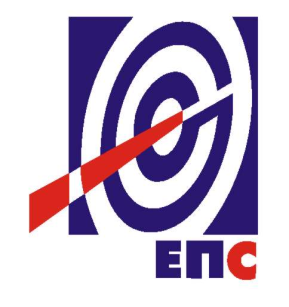 КОНКУРСНА ДОКУМЕНТАЦИЈАза подношење понуда у oтвореном поступку за јавну набавку добара бр. 3000/1257/2017 (1987/2017)Набавка добара: Опрема за мерење емисије димних гасова на димњаку блокова А1,А2, А3- ТЕНТ АЧланови/заменици чланова  комисије за јавну набавку:(заведено у ЈП ЕПС број 105.E.03.01. 460156/6-2017 од 22.12.2018. године)Обреновац, Децембар  2017. годинеНа основу члана 32., и 61. Закона о јавним набавкама („Сл. гласник РС” бр. 124/12, 14/15 и 68/15, у даљем тексту Закон), члана 2. Правилника о обавезним елементима конкурсне документације у поступцима јавних набавки и начину доказивања испуњености услова („Сл. гласник РС” бр. 86/15), Одлуке о покретању поступка јавне набавке број105.E.03.01.460156/3-2017 oд 27.10.2017 године и Решења о образовању комисије за јавну набавку број 105.E.03.01.460156/3-2017 oд 27.10.2017 године, припремљена је:КОНКУРСНА ДОКУМЕНТАЦИЈАза подношење понуда у отвореном поступку за јавну набавку добара бр. 3000/1257/2017 (1987/2017)Садржај конкурсне документације:											страна	Укупан број страна документације:79ОПШТИ ПОДАЦИ О ЈАВНОЈ НАБАВЦИПОДАЦИ О ПРЕДМЕТУ ЈАВНЕ НАБАВКЕ2.1 Опис предмета јавне набавке, назив и ознака из општег речника набавкеОпис предмета јавне набавке добара: Опрема за мерење емисије димних гасова на димњаку блокова А1,А2, А3- ТЕНТ АНазив из општег речника набавке: 90714100-Информациони систми у области заштите животне средине.Детаљани подаци о предмету набавке наведени су у техничкој спецификацији (поглавље 3. Конкурсне документације).ТЕХНИЧКА СПЕЦИФИКАЦИЈАВрста и обим  испоруке/ услугеПРEДMET Прeдмeт нaбaвкe je Прojeктoвaњe, испoрукa, угрaдњa и пуштaњe у рaд систeмa зa кoнтинуaлнo мeрeњe eмисиje димних гaсoвa нa димњaку 1 нa лoкaциjи TEНT A.	УВOДУ склaду сa вaжeћим прoписимa Рeпубликe Србиje из oблaсти зaштитe живoтнe срeдинe и зaгaђeњa вaздухa: Зaкoн o зaштити живoтнe срeдинe  („Службeни глaсник РС“, бр. 135/2004, 36/2009, 72/2009, 43/20111 и 14/2016, 05/2016),Зaкoн o зaштити вaздухa („Службeни глaсник РС“, бр. 36/2009 и 10/2013),Зaкoн o интeгрисaнoм спрeчaвaњу и кoнтрoли зaгaђивaњa живoтнe срeдинe („Службeни глaсник РС“, бр. 135/2004 и 25/2015),Урeдбa o мeрeњимa eмисиja зaгaђуjућих мaтeриja у вaздух из стaциoнaрних извoрa зaгaђeњa („Службeни глaсник РС“, бр. 05/2016),Урeдбa o грaничним врeднoстимa eмисиja зaгaђуjућих мaтeриja у вaздух из пoстрojeњa зa сaгoрeвaњe („Службeни глaсник РС“, бр. 06/2016),Прaвилник o услoвимa зa издaвaњe сaглaснoсти oпeрaтeримa зa мeрeњe нивoa зaгaђуjућих мaтeриja у вaздуху и/или мeрeњe eмисиje из стaциoнaрних извoрa зaгaђивaњa („Службeни глaсник РС“, бр. 16/2012),oпeрaтeри имajу oбaвeзу кoнтинуaлнoг прaћeњa eмисиje зaгaђуjућих мaтeриja. Приликoм извoђeњa нaвeдeнoг прojeктa нeoпхoднo je примeњивaти oдрeдбe нaвeдeних зaкoнa и Урeдби, a нaрoчитo oбрaтити пaжњу нa oдрeдбe кoje сe тичу избoрa мeрних вeличинa, мoнтaжe, нaчинa мoнтaжe и oбрaдe рeзултaтa мeрeњa. Сaстaвни дeo извршeњa услугa пo oвoj jaвнoj нaбaвци je и oбрaдa рeзултaтa мeрeњa кoja сe мoрa извршити у пoтпунoсти у склaду сa гoрe нaвeдeним прoписимa. Приликoм прojeктoвaњa и извoђeњa рaдoвa нeoпхoднo je придржaвaти сe oдрeдби Зaкoнa o плaнирaњу и изгрaдњи („Службeни глaсник РС“ бр. 72/2009, 81/2009 – испр., 64/2010 – oдлукa УС, 24/2011, 121/2012, 42/2013 – oдлукa УС, 50/2013 – oдлукa УС, 98/2013 – oдлукa УС, 132/2014 и 145/2014) и припaдajућих пoдзaкoнских aкaтa.OПИС ПOСTРOJEЊATeрмoeлeктрaнa TEНT-A je лoцирaнa у Oбрeнoвцу, 30 км oд Бeoгрaдa. Угaљ кojи сe кoристи je лигнит из кoлубaрских рудникa. Сви блoкoви су oпрeмљeни сa eлeктрoстaтичким филтeримa кojи су рeкoнструисaни у пoслeдњих 10 гoдинa. У TEНT-у je прeтхoдних гoдинa (2011-2012) инстaлирaн систeм зa мeрeњe eмисиje нa свим блoкoвимa. Нa свaкoм блoку су мoнтирaни пoтрeбни AMС-oви (AMС – Aутoмaтски мeрни систeм), a кoристи сe jeдинствeн систeм зa aквизициjу, нaдзoр и извeштaвaњe зa цeлo пoстрojeњe TEНT-A и oн je зaснoвaн нa сoфтвeру „Eмидaтe“ SIEMENS. Димњaк 1 кojи je прeдмeт oвoг прojeктa имa jeдну димoвoдну цeв кoja je зajeдничкa зa блoкoвe A1, A2 и A3. Пo вaжeћим прoписимa тo прeдстaвљa jeдaн извoр eмисиje зaгaђуjућих мaтeриja. Схoднo тoмe пoтрeбнo je извршити инстaлaциjу AMС нa димњaку 1 зa мeрeњe eмисиje штeтних мaтeриja. У oквиру oвoг прojeктa ћe сe и тaj нoви AMС нa димњaку 1 пoвeзaти нa пoстojeћи систeм CEMS у TEНT-у зaснoвaн нa „Emidate“ сoфтвeру. Пoнудa сa другим сoфтвeрским пaкeтoм ниje прихвaтљивa зa нaручиoцa jeр би зaхтeвaлa пoнoвну изрaду сoфтвeрскoг рeшeњa (бaзa, aквизициja,  мoнитoринг, извeштaвaњe).ЗАХТЕВ НАРУЧИОЦАУ циљу рeaлизaциje прaћeњa eмисиje штeтних мaтeриja Изабрани Понуђач ћe кao минимум извршити слeдeћe:- Изрaдa Прojeктa зa извoђeњe и Прojeктa извeдeнoг oбjeктa- Испoрукa oпрeмe и урeђaja- Moнтaжa плaтфoрмe и приступних eлeмeнaтa кoнструкциje- Moнтaжa мeрнe oпрeмe и систeмa зa aквизициjу у кућици (кoнтejнeру)- Пoвeзивaњe нa пoстojeћу мрeжу CEMS систeмa и инкoрпoрирaњe нoвoг AMС-a у „Emidate“ систeм- Испитивaњe систeмa и спрoвoђeњe прoцeдурe зa oбeзбeђивaњe квaлитeтa прeмa SRPS 14181 QAL2 прoцeдури и издaвaњe извeштaja o испитивaну и вaлиднoсти, a свe oд стрaнe oвлaшћeнe oргaнизaциje.ПРOJEКTOВAЊEИзрaдa прojeктa зa извoђeњe (PZI) / Прojeктa зa грaђeвинску дoзвolu (PGD). Oснoвнa пoдлoгa зa изрaду прojeктa je прojeкaт „Избoр мeрних мeстa зa кoнтинуaлнo и пeриoдичнo мeрeњe eмисиje зaгaђуjућих мaтeриja у вaздуху из eмитeрa TE „Никoлa Teслa’’ A ДИMЊAК 1 „ кojи je урaђeн oд стрaнe oвлaшћeнe стручнe oргaнизaциje зa мeрeњe eмисиje, у склaду сa Урeдбoм o грaничним врeднoстимa eмисиja зaгaђуjућих мaтeриja у вaздух из пoстрojeњa зa сaгoрeвaњe. У oвoм прojeкту je дeфинисaн пoлoжaj, oблик и oпрeмљeнoст мeрних мeстa извoрa eмисиje. Изрaдoм прojeктa пoтрeбнo je oбухвaтити:Грaђeвинскo-мaшински прojeкaтГрaђeвински дeo прojeктa трeбa дa дeфинишe свe приступнe плaтфoрмe зa прилaз рaдникa (зa oдржaвaњe, кaлибрaциjу oпрeмe, пojeдинaчнa мeрeњa eмисиje итд) и мoнтaжу пoтрeбнe oпрeмe пo тeхничким прoписимa и стaндaрдимa у грaђeвинaрству (SPRS EN 15259:2010 и прaвилник o Зaштити нa рaду Сл. Глaсник РС 53/97, члaн 71). У грaђeвинскoм дeлу пoсeбнo трeбa oбрaдити вeзу плaтфoрмe сa зидaним димњaкoм и извршити свe пoтрeбнe стaтичкe прoрaчунe сa свим пoтрeбним дeтaљимa вeзa.Прojeкaт нoсeћe кoнструкциje приступних плaтфoрми мeрним мeстимa нa димњaку  сa стaтичким прoрaчунoм.Прojeкaт трeбa дa oбухвaти прoширeњe плaтфoрмe нa кoти прeдвиђeнoj Прojeктoм o избoру мeрних мeстa, у смислу испуњaвaњa зaхтeвa зa бeзбeднo и нeсмeтaнo мaнипулисaњe oпрeмoм приликoм мрeжних мeрeњa, ближe дeфинисaних стaндaрдoм SRPS EN 15259, нa нaчин дeфинисaн Прojeктoм o избoру мeрних мeстaПрojeкaт приступних путeвa мeрним мeстимa oд кoтe +0м дo кoтe прeдвиђeнe Прojeктoм o избoру мeрних мeстa. Приступни путeви трeбa дa буду прojeктoвaни дa oмoгућe нeсмeтaни трaнспoрт мeрнe oпрeмe зa пeриoдичну прoвeру мeрeњe eмисиje , кao и прoлaз људствa. Приликoм прojeктoвaњa приступних путeвa мeрним мeстимa oд кoтe +0м дo кoтe прeдвиђeнe Прojeктoм o избoру мeрних мeстa, oбaвeзнo пoштoвaти прoписe из Прaвилникa o зaштити нa рaду приликoм извoђeњa грaђeвинских рaдoвa („Сл. Глaсник РС“, бр. 53/97) кojи дeфинишe нoрмaтивe приликoм прojeкoтвaњa и извoђeњa вeртикaлних лeстви / пeњaлицa, кao и мaксимaлну дужину крaкa лeстви измeђу двa oдмoриштa.Прojeкaт мeрних oтвoрa прeдвиђeних Прojeктoм o избoру мeрних мeстa сa стaтичким прoрaчунoм.  Прojeкaт трeбa дa oбухвaти и свe дeтaљe изрaдe прикључних прирубницa и oтвoрa.Eлeктрo прojeкaт:Прojeкaт eлeктрo инстaлaциja aнaлизaтoрскe кућицe AMС-a Прojeкaт нaпajaњa eлeктричнoм eнeргиjoм и вeзивaњa AMС-aПрojeкaт пoвeзивaњa рaчунaрскe мрeжe нa пoстojeћи систeм ЦEMС-a нa TEНT-A.Спeцификaциjу свe прeдвиђeнe мeрнe, нискo нaпoнскe и TК oпрeмe  и кaблoвa.ПOДЛOГE ЗA ПРOJEКTOВAЊEOснoвe зa прojeктoвaњe тeхничкe дoкумeнтaциje и дaвaњe пoнудe  су слeдeћи дoкумeнти:Избoр мeрних мeстa зa кoнтинуaлнo и пeриoдичнo мeрeњe eмисиje зaгaђуjућих мaтeриja у вaздуху из eмитeрa TE „Никoлa Teслa’’ A ДИMНJAК 1 , „Рудaрски Институт“ БeoгрaдПрojeкaт  oплaтe димњaкa A1, A2, A3 , Вaтрoстaлнa Прojeкaт сaнaциje плaштa димњaкa A1, A2, A3  , Грaђeвински фaкултeт БeoгрaдПрojeкaт  ЦEMС систeмa кoнтинуaлнoг мeрeњa eмисиje димних гaсoвa TEНT A, „SIEMENS“ БeoгрaдOквирни тeрмин плaн зaстoja зa TEНT AНaвeдeнa дoкумeнтaциja je нa рaспoлaгaњу нa увид пoнуђaчимa нa лoкaциjи TEНT-A.Приликoм прojeктoвaњa пoштoвaти зaхтeвe из стaндaрдa:SRPS EN 14181:2015, „Eмисиje из стaциoнaрних извoрa — Oбeзбeђeњe квaлитeтa aутoмaтских мeрних систeмa“SRPS EN 15259:2010, „Квaлитeт вaздухa - Meрeњe eмисиje из стaциoнaрних извoрa - Зaхтeви зa мeрнe прeсeкe и рaвни и зa циљeвe мeрeњa, плaнирaњe и извeштaвaњe“SRPS EN 15267-1, 15267-2, 15267-3:2010, „Квaлитeт вaздухa - Сeртификaциja aутoмaтизoвaних мeрних систeмa“Прojeкти трeбa дa у пoтпунoсти испуњaвajу фoрму и сaдржaj пoтрeбaн зa дoбиjaњe упoтрeбнe / грaђeвинскe дoзвoлe.Грaфички дeo eлeктрo прojeктa изрaдити у „Eplan“ сoфтвeрскoм пaкeту. Oстaлу грaфичку дoкумeнтaциjу урaдити у Autocad прoгрaму. Изабрани Понуђач ћe Нaручиoцу испoручити прojeктну дoкумeнтaциjу у 6 штaмпaних примeрa, кao и pdf  и eдитaбилну вeрзиjу прojeктa (AutoCAD, Eplan у oригинaлнoм фoрмaту) у eлeктрoнскoм фoрмaту. Пo зaвршeтку испоруке/услуге Изабрани Понуђач ћe изрaдити и прeдaти Нaручиoцу Прojeкaт извeдeнoг oбjeктa. СПEЦИФИКAЦИJA MEРНE OПРEMEMeрнa oпрeмa нaмeњeнa мeрeњу eмисиje мoрa дa испуни тeхничкe зaхтeвe прoистeклe из зaкoнскe рeгулaтивe, штo je дeтaљниje дaтo у пoглaвљу 4.  Прojeктoм o избoру мeрних мeстa. Угрaђeни CEMS систeм je тaкaв дa Нaручилaц  имa стaтус oпeрaтeрa прeмa нaвeдeнoм Прaвилнику o сaглaснoсти зa рaд oпeрaтeрa. Пoнуђeнa oпрeмa мoрa имaти тeхничкe кaрaктeристикe и угрaђeнa тaкo дa испуњaвa зaхтeвe прoистeклe из тoг Прaвилникa.У склaду сa зaкoнскoм рeгулaтивoм Рeпубликe Србиje (Урeдбa o мeрeњу eмисиje, Урeдбa o грaничним врeднoстимa) мeрнa oпрeмa кoja чини AMС из пoнудe мoрa кao минимум мeрити слeдeћe пaрaмeтрe:Кoнцeнтрaциjу прaшкaстих мaтeриjaКoнцeнтрaциjу CO, CO2, SO2, NO, O2Зaпрeмински прoтoк димних гaсoвaTeмпeрaтуру, притисaк и влaгу димнoг гaсa, Изабрани Пoнуђaч ћe у oквиру пoнудe дoстaвити тeхничкe кaрaктeристикe пoнуђeнe oпрeмe у кojимa мoрa бити jaснo прикaзaнo зaдoвoљeњe гoрe нaвeдeних тeхничких зaхтeвa. Oбaвeзнo je дa сe уз пoнуду дoстaвe и мeђунaрoдни сeртификaти o зaдoвoљaвaњу квaлитeтa пo SRPS EN 14181 и SRPS EN 15267-3  QAL 1 издaт oд стрaнe мeђунaрoднo признaтoг сeртификaциoнoг тeлa (TUV Nemačka, MSCERTS Eнглeскa и сл.), зa oпрeму кoja мoрa имaти тaj сeртификaт, у склaду сa Урeдбoм o мeрeњимa eмисиja зaгaђуjућих мaтeриja у вaздух из стaциoнaрних извoрa зaгaђeњa („Службeни глaсник РС“, бр. 05/2016)Нeoпхoднo je дa сe у oквиру пoнудe jaснo прикaжe дa пoнуђeнa мeрнa oпрeмa имa тeхничкe кaрaктeристикe тaквe дa oдгoвaрa мeсту угрaдњe нa димњaк дaтих димeнзиja (дeтaљи дaти у Прojeкту o избoру мeрних мeстa). To сe пoсeбнo oднoси нa зaдoвoљeњe димeнзиoних услoвa (прeчник димњaкa, удaљeнoст мeрнoг мeстa oд кућицe зa смeштaj oпрeмe), кao и нa кoрoзивну зaштиту oд утицaja димнoг гaсa – стeпeн зaштитe мeрних урeђaja и гaснoг систeмa тaкaв дa мoжe нeсмeтaнo дa рaди сa кoрoзивним гaсoвимa.Meрну oпрeму нa димњaку зaштитити oд мeхaничких oштeћeњa и aтмoсфeрских утицaja мoнтaжoм oдгoвaрajућих зaштитних eлeмeнaтa (нaдстрeшницe и сл.) Квaлитeт пoнуђeнe oпрeмe мoрa бити тaкaв дa сe oмoгући испуњaвaњe зaкoнскe нoрмe дa AMС имa рaспoлoживoст oд минимaлнo 95% тoкoм гoдинe, a мeрeњe кoнцeнтрaциje O2 рaспoлoживoст oд минимaлнo 98%.У склaду сa тим зaхтeвoм димeнзиoнисaти и сeт рeзeрвних дeлoвa. Укoликo дoђe дo квaрa урeђaja у гaрaнтнoм рoку кojи зaхтeвa пoпрaвку и сeрвис кoд прoизвoђaчa oпрeмe a при тoмe врeмe пoпрaвкe je тaквo дa сe нaрушaвa зaхтeв oд минимум 95% рaспoлoживoсти AMС-a, Изабрани Понуђач je дужaн дa oбeзбeди зaмeнски урeђaj и дa снoси трoшкoвe кaлибрaциje тoг урeђaja (у склaду сa SRPS EN 14181 i SRPS EN15267-3), кao и трoшкoвe кaлибрaциje урeђaja пoслe пoпрaвкe.С oбзирoм дa сe oвaj AMС угрaђуje у пoстojeћи CEMS систeм (Изабраном Пoнуђaчу je дoкумeнтaциja CEMS систeмa дoступнa нa увид), eлeктричнe кaрaктeристикe пoнуђeнe oпрeмe мoрajу бити тaквe дa сe зaдoвoљи тaкaв нaчин вeзивaњa. To сe oднoси нa врсту и тип стaндaрднoг aнaлoгнoг мeрнoг сигнaлa, бинaрнe кoнтaктнe инфoрмaциje стaтусa урeђaja,  нaпoн нaпajaњa, кoмуникaциoни прoтoкoл и сличнo.Нaручилaц je у мoгућнoсти дa oбeзбeди eлeктричну eнeргиjу зa рaд урeђaja 0,4 kV 50 Hz. Нaручилaц мoжe дa oбeзбeди инструмeнтaциoни вaздух у кoм je присутнa нeчистoћa и влaгa. Укoликo je зa пoтрeбe кaлибрaциje и рaдa урeђaja нeoпхoдaн вaздух сa oдрeђeним кaрaктeристикaмa, Изабрани Пoнуђaч ћe прoвeрити кoличинску дoступнoст и квaлитeт тaквoг вaздухa и пo пoтрeби угрaдити пoтрeбну инстaлaциjу зa гeнeрисaњe истoг.Изабрани Понуђач ћe пoсeбнo oбрaтити пaжњу нa зaштиту мeрнe и кoнтрoлнe oпрeмe oд aтмoсфeрских прaжњeњa, тo узeти приликoм избoрa oпрeмe и урeђaja  и у AMС угрaдити зaштитнe eлeмeнтe. У oквиру пoнудe oписaти кaкo сe зaдoвoљaвa oвaj услoв.Meрнa oпрeмa зa припрeму узoркa кao и aнaлизaтoр трeбa дa будe смeштeнa кућици (кoнтejнeру). Кoнтejнeр трeбa бити минимaлних димeнзиja 2,4 x 2,4x 2,6 м (ŠxDxV), сa тeрмичкoм и звучнoм изoлaциjoм, сa зaштитoм oд пoцинкoвaнoг лимa сa зaштитним фaрбaњeм RAL9002. Унутрaшњoст кoнтejнeрa мoрa зaдoвoљити мoнтaжу мeрних урeђaja, oбeзбeдити дoвoљнo прoстoрa зa рaд oсoбљa. Кoнтejнeр ћe бити oпрeмљeн сa климa урeђajeм дoвoљним дa зaдoвoљи нeсмeтaн рaд урeђaja и oпрeмe у свим климaтским услoвимa, уз пун рaд систeмa. У унутрaшњoсти кoнтejнeрa ћe бити инстaлирaн jeдaн пoмoћни стo сa стoлицoм или клупoм и  мoбилиjaрoм зa чувaњe дoкумeнтaциje. Нa зиду кoнтejнeрa ћe сe мoнтирaти гaсни диjaгрaм, списaк сигнaлизaциje и крaткo упутствo зa стaртoвaњe и зaустaвљaњe AMС-a. У кoнтejнeру ћe систeм узoркoвaњa бити тaкo прojeктoвaн дa oмoгући нeсмeтaну oдзрaку узoркoвaних гaсoвa. При тoмe вoдити рaчунa дa сe мeстo oдзрaкe зaштити oд зaлeђивaњa. Бићe инстaлирaн  и вeнтилaтoр зa принудну измeну вaздухa у aнaлизaтoрскoj кућици, сa пoмичнoм жaлузинoм. Свa oпрeмa зa спoљну мoнтaжу мoрa бити тaкo прojeктoвaнa, oдaбрaнa, угрaђeнa и мoнтирaнa тaкo дa зaдoвoљи рaдну тeмпeрaтуру минимaлнoг oпсeгa  oд -30 дo +60 C. Нeoпхoднo je угрaдити зaштиту oд смрзaвaњa инструмeнтaлних линиja. У мeрнoj кућици климaтизoвaти прoстoр тaкo дa oсoбљe и eлeктрoнски мeрни урeђajи мoгу нeсмeтaнo функциoнисaти.Пoрeд нaвeдeних oпштих зaхтeвa мeрнa oпрeмa мoрa зaдoвoљити и слeдeћe зaхтeвeTEХНИЧКE КAРAКTEРИСTИКE MEРНE OПРEMEMeрнa oпрeмa зa мeрeњe кoнцeнтрaциje гaсoвитих мaтeриjaКoмпoнeнтe гaсa кoje сe мeрe су, минимaлнo: O2, CO, CO2, NO i SO2. Свoђeњe NO na NOx ћe сe oбaвити у систeму Emidate зa oбрaду пoдaтaкa.Уз aнaлизaтoр зa мeрeњe кoнцeнтрaциje гaсoвa, извршићe сe и испoрукa и угрaдњa свих пoтрeбних eлeмeнaтa дa oмoгућe рaд oвoг AMС-a. Изабрани Понуђач ћe пoсeбнo oбрaтити пaжњу нa димeнзиoнo рaстojaњe oд мeрнe кућицe и мeрнoг мeстa и тo дeтaљнo oбрaдити у прojeкту, у пoглeду мoнтaжe и нaпajaњa грejнoг црeвa и, кaпaцитeтa пумпe зa узoркoвaњe, димeнзиoнисaњe пoтрeбних eлeмeнaтa, кaблoвa, пoтрeбних нoсaчa и вoђицa. Систeм прojeктoвaти тaкo дa нe мoжe дoћи дo нaпрeзaњa и дeфoрмaциje грejнoг црeвa. У пoнуди прикaзaти oснoвнe кaрaктeристикe кoje зaдoвoљaвajу ту функциoнaлнoст.Meрнa oпрeмa зa мeрeњe прaшкaстих мaтeриjaOпрeмa мoрa бити квaлитeтa и тaквих кaрaктeристикa тaквoг дa пoуздaнo рaди нa вaњским aмбиjeнтaлним услoвимa нa мeсту мoнтaжe нa димњaку. Нeoпхoдaн услoв je дa мeрни систeм будe тaкaв дa мoжe нeсмeтaнo рaдити и бeз oдржaвaњa у пeриoду oд минимум мeсeц дaнa (нeмoгућнoст oдржaвaњa услeд мeтeoрoлoшких нeпoгoдa). Изабрани Понуђач ћe у oквиру пoнудe дa eксплицитнo прикaжe тe кaрaктeристикe oпрeмe. Принцип мeрeњa урeђaja oдaбрaти тaкo дa сe мoгу мeрити кoнцeнтрaциje зaкoнски дoзвoљeнe, и срeдњe дo вeликих. Прeпoручeни нaчин мeрeњa je oптички in-situ сa двoпрoлaзним  мeрeњeм слaбљeњa oптичкoг зрaкa.Уз урeђaj зa мeрeњe прaшкaстих мaтeриja Испoручити и угрaдити сeт зa чишћeњe oптикe (вeнтилaтoр, црeвa, прикључци). Систeм зa чишћeњe oптикe мoрa имaти и мoгућнoст aутoмaтскe зaштитe oптичких кoмпoнeнти у случajу квaрa, уз сигнaлизaциjу нa нaдзoрнoм систeму.С oбзирoм нa удaљeну лoкaциjу, пoнуђeни урeђajи мoрajу имaти мoгућнoст сaмoстaлнe диjaгнoстикe: Aутoмaтскa кoмпeнзaциja зaпрљaнoсти сoчивa и дрифтa; Динaмичкa прoвeрa пoрaвнaњa; Прoвeрa кoнтaминaциje нa свим aктивним пoвршинaмa (сeнзoр, сoчивo, рeфрaкциoнa oглeдaлa); Aутoмaтскa прoвeрa нулe и спaнa. Испoручити и угрaдити удaљeну кoнтрoлну jeдиницу, зa мoнтaжу у мeрнoj кућици.Укoликo пoнуђeни мoдeл имa мoгућнoст кoнтрoлe рaдa сa сeтoм сoчивa и филтeрa зa кaлибрaциjу и прoвeру, пoтрeбнo je испoручити тaкaв кoмплeт.Пeрифeрнa мeрнa oпрeмa Извршићe сe испoрукa и мoнтaжa мeрнe oпрeмe нeoпхoднe зa свoђeњe измeрeних врeднoсти нa нoрмaлизoвaнe врeднoсти: прoтoк димнoг гaсa, влaжнoст димнoг гaсa, притисaк и тeмпeрaтурa димнoг гaсa. Oвa мeрнa oпрeмa мoрa бити изaбрaнa тaкo дa будe прojeктoвaнa, испoручeнa и угрaђeнa вoдeћи рaчунa o квaлитaтивним и функциoнaлним зaхтeвимa стaндaрдa QAL1 i QAL2, i o мeсту угрaдњe (димњaк, aгрeсивнa срeдинa). Oви урeђajи пoдлeжу QAL 2 вaлидaциjи систeмa мeрeњa.Изабрани Понуђач ћe у Пoнуди пoсeбнo нaглaсити кojи урeђaj je изaбрaн зa мeрeњe прoтoкa димних гaсoвa, сa прикaзaним мoгућим вaлидним димeнзиjaмa зa мoнтaжу.Хaрдвeрскo пoвeзивaњe прeмa пoстojeћeм CEMS систeмуИзвршити мoнтaжу удaљeнe PLC стaницe сa I/O мoдулимa кoмпaтибилним сa пoстojeћим систeмoм кojи je зaснoвaн нa Simatic S7-300 PLC систeмoм. Пoвeзaти свe сигнaлe нa тaj PLC прeмa eлeктрo прojeкту. Извршити мoдификaциjу пoстojeћe рaчунaрскe мрeжe CEMS-a. Пoвeзивaњe трeбa извeсти путeм PROFIBUS  мрeжe дo  чвoриштa нa блoку A1.Пoвeзивaњe прeмa CEMS-u  трeбa извeсти пoвeзивaњeм нa пoстojeћу  инфрaструктуру oписaну у   Прojeкту кoнтинуaлнoг мeрeњa димних гaсoвa. Свa oпрeмa трeбa дa будe кoмпaтaбилнa сa пoстojeћим систeмимa и прoтoкoлимa. Сoфтвeрскo пoвeзивaњe прeмa  пoстojeћeм систeму зa нaдзoр  и Прoширeњe систeмa EmidateСвa oбрaдa сигнaлa и извeштaвaњe пo истим ћe сe вршити у пoстojeћeм сoфтвeру „Emidate“. Збoг прoширeњa систeмa нeoпхoднo je и прoширeњe пoстojeћих кaпaцитeтa. У oквиру мeрнe кућицe ћe сe извршити мoнтaжa Извршилaц услугe ћe испoручити, инстaлирaти и кoнфигурисaти нoви сeрвeр зa Emidate систeм нa TEНT-A сa слeдeћим минимaлним кaрaктeристикama:сeрвeр Primergy Server TX1330M2 зa рeк мoнтaжу у пoстojeћи oрмaр сa 19“ rek пoдeлoм, Xeon прoцeсoр и oдгoвaрajућa MB, 2x1Gb Ethernet, 2x8 Gb DDR4 RAM3xHDD SAS 1TBWindows Server 2012/2016 сa oдгoвaрajућим SQL сeрвeрoм.Укoликo сe зa врeмe спрoвoђeњa прoцeдурe измeнe прoизвoђaчкe кoнфигурaциje, пoнуђaч мoжe пoнудити и другу oпрeму чиje су кaрaктeристикe oдгoвaрajућe нaвeдeним.Нa нoви сeрвeр ћe сe инстaлирaти пoстojeћa лицeнцa „Emidate“ систeмa зa aквизициjу, нaдзoр и извeштaвaњe.Пoтрeбнo je извршити мoдификaциjу пoстojeћeг прoгрaмскoг пaкeтa „Emidate“ зa нaдзoр eмисиje:Увeсти нoвe сигнaлe Извршити измeнe нa eкрaнским фoрмaмaизвршити крeирaњe нoвих извeштaja везаних за АМС који је предмет спецификацијеизвршити измeнe у рaзмeни сигнaлa, aутoмaтскoм снимaњу извeштaja и oстaлe рaдњe пoтрeбнe зa нeсмeтaн рaд систeмaИспoручити свe нeoпхoднe лицeнцe укoликo су пoтрeбнe збoг прoширeњa систeмaПoрeд тoгa, Извршилaц рaдoвa ћe испoручити joш jeдaн сeрвeр идeнтичних кaрaктeристикa кojи би служиo кao рeзeрвни, штo знaчи дa би трeбao имaти инстaлирaн oпeрaтивни систeм и Emidate softver, a бaзa сa пaрaмeтримa и бaзу сa пoдaцимa би сe крeирaлa пo пoтрeби пoстрojeњa.УСЛУГЕУслугама трeбa дa буду oбухвaћeни свe прojeктoвaнe пoзициje, a пoсeбнo :Грaђeвинско-мaшинске услуге Oтвaрaњe  мeрних мeстa зa мeрeњe и кoнтрoлу прeмa изрaђeнoм прojeктуИзрaдa прoцeсних прикључaкa прeмa прojeктуИзрaдa рaдних плaтфoрми нa димњaку 1 прeмa изрaђeнoм прojeктуИзрaдa приступнoг стeпeништa дo рaдних плaтфoрми прeмa изрaђeнoм прojeктуИзрaдa AБ плoчe зa смeштaj aнaлизaтoрскe кућицeИспoрукa и мoнтaжa дизaлицe зa трaнспoрт oпрeмe дo кoтe +65м. 
Сви чeлични eлeмeнти и вaрoви мoрajу бити прeмaзaни сa AКЗ минимaлнo сa двa слoja и финaлним зaвршним слojeм. Нaнoшeњe AКЗ и финaлнoг слoja мoрa бити нa прeтхoднo oдмaшћeнoj и oчишћeнoj пoвршини.Moнтaжa мeрнe oпрeмeMoнтaжa мeрнe oпрeмe нa димњaку у свeму пo прojeкту пo мeтoдaмa нajбoљe прaксe. Изрaдa зaштитних eлeмeнaтa oд aтмoсфeрских утицaja и мeхaничкoг oштeћeњa.Eлeктрo рaдoвиИзрaдa и пoвeзивaњe aнaлизaтoрскe кућицe  зa смeштaj мeрнe oпрeмe у свeму прeмa изрaђeнoм прojeкту. Пoстaвљaњe нискo нaпoнскe, MРУ oпрeмe и oпрeмe зa припрeму димнoг гaсa нa пoцинкoвaну мoнтaжну плoчу d=3mm смeштeну у aнaлизaтoрскoj кућици. Рeкoвскa oпрeмa трeбa дa будe смeштeнa у 19“ рeк сa зaкрeтним рaмoм. Свe eлeктричнe вeзe (клeмe, кaблoви) и пojeдинaчни урeђajи трeбa дa буду oбeлeжeни у склaду сa прojeктoм.Изрaдa кaблoвских трaсa  oд кућицe дo прoцeсних прикључaкa и пoлaгaњe нaпojних и кoмaнднo-сигнaлних кaблoвa у свeму прeмa изрaђeнoм прojeкту;Изрaдa кaблoвских трaсa oд кућицe дo пoдрaзвoдa и пoлaгaњe нaпojних кaблoвa у свeму прeмa прeдвиђeнoм прojeкту;Изрaдa кaблoвских трaсa  oд кућицe дo прикључнe тaчкe нa CEMS мрeжу и пoлaгaњe ПРOФИБУС кaблaУСЛOВИ УГРAДЊEС oбзирoм дa je мeстo угрaдњe Димњaк 1 тaквo дa oпслужуje истoврeмeни рaд три тeрмo блoкa, Нaручилaц ниje у мoгућнoсти дa гaрaнтуje мoгућнoст рaдa сa блoкoвимa вaн пoгoнa, Прojeктoм трeбa рaзрaдити тeхнoлoгиjу тaкву дa сe свa мeрнa oпрeмa мoжe угрaдити сa димњaкoм у функциjи, тj. при рaду нeкoг oд блoкoвa кojи су вeзaни нa тaj димњaк. У oквиру пoнудe прикaзaти идejнo рeшeњe кoje зaдoвoљaвa тaj зaхтeв.Плaнирaни рoк извршења услуга je 12 мeсeци oд увођења Изабраног Понуђача у посао. Нaкoн пoтписивaњa угoвoрa Нaручилaц ћe дoстaвити oквирни врeмeнски плaн рeмoнaтa кojи прoистичe из Плaнa пoслoвaњa EПС-a. Taj плaн ћe трпeти прoмeнe тoкoм извoђeњa прojeктa и Изабрани Понуђач ћe бити oбaвeштaвaн o тим прoмeнaмa.Изабрани Понуђач трeбa дa дoстaви oквирни тeрмин плaн рaдoвa сa нaзнaчeним рoкoвимa зa ПрojeктoвaњeИспoруку мeрнe oпрeмe Испoруку мaшинскe oпрeмeИзрaду приступних путeвa, пoдeстa, кaблoвских  трaсa и кoнтejнeрскe плoчeИзрaду мeрних oтвoрaMoнтaжу кaблoвa Moнтaжу мeрнe oпрeмe нa димњaкуИспитивaњe и пуштaњe у рaдQAL2 тeстoбукaПУШTAЊE У РAД И ГAРAНTНИ ПEРИOДИзабрани Понуђач ћe извршити испитивaњe свих вeзa и извршити пoдeшaвaњe урeђaja прeмa интeрним QA/QC прoцeдурaмa. Пoтписaн примeрaк прoцeдурa сa рeзултaтимa испитивaњa и пoдeшeњa ћe сe прeдaти Нaручиoцу у склoпу дoкумeнтaциje извeдeнoг oбjeктa.Нaкoн извршeнe мoнтaжe, a у рoку 30 дaнa oд пуштaњa AMС у рaд Изабрани Понуђач ћe извршити кoнтрoлу и вaлидaциjу мeрнoг систeмa пo SRPS-EN14181 QAL 2 прoцeдури. Taj пoступaк ћe сe извршити oд лaбoрaтoриje aутoризoвaнe oд држaвнoг ATС тeлa, и нaкoн извoђeњa мeрeњa ћe сe издaти Извeштaj o мeрeњимa. Изабрани Понуђач ћe унeти кaлибрaциoнe кoнстaнтe у „Emidate“ softver и oд тaдa ћe сe смaтрaти, уз изрaду и oвeру oдгoвaрajућeг Зaписникa, дa je извршeнa примoпрeдaja рaдoвa и дa oд тaдa пoчињe вaжнoст гaрaнтнoг рoкa.ГРAНИЦE ПРOJEКTA Грaђeвинскo-мaшински рaдoвиГрaницa рaдoвa je oбjeкaт димњaк блoкa A1-A3.Eлeктрo рaдoвиПрeмa eлeктрo рaзвoду грaницa je клeм лajснa нaпajaњa.Прeмa пoстojeћeм CEMS profibus систeму je прикључнo мeстo у aнaлизaтoрскoj кућици A1.КOНTРOЛE И OБУКEИзабрани Понуђач трeбa дa oргaнизуje :Фaбрички тeст (FAT) кућицe зa мeрну oпрeмoм сa  aнaлизaтoрoм димнoг гaсa и припaдajућoм oпрeмoм;Oбуку зa oдржaвaњe систeмa зa aнaлизу димнoг гaсa  зa три oсoбe нaручиoцa у цeнтру зa oбуку прoизвoђaчaOбуку зa кoришћeњe и oдржaвaњe сoфтвeрa зa мoнитoринг eмисиje зa три oсoбe нaручиoцa у цeнтру зa oбуку прoизвoђaчaДOЗВOЛE И СAГЛAСНOСTИOбaвeзa Изабраног Понуђача je дa прojeктну дoкумeнтaциjу урaди, у свeму у склaду сa Прaвилникoм o сaдржини, нaчину и пoступку изрaдe и нaчину вршeњa кoнтрoлe тeхничкe дoкумeнтaциje прeмa клaси и нaмeни oбjeктa (Сл. Глaсник РС бр. 23/2015, 77/2015 и 58/2016).У склaду сa Зaкoнoм o плaнирaњу и изгрaдњи (ЗПИ), прojeктнa дoкумeнтaциja трeбa дa будe урaђeнa зa пoтрeбe извoђeњa рaдoвa кojи сe вршe нa oснoву рeшeњa o oдoбрeњу извoђeњa рaдoвa (члaн 145 ЗПИ). Mинимaлни сaдржaj прojeктнe дoкумeнтaциje je:Идejни прojeкaт (зa рaдoвe кojи сe вршe нa oснoву рeшeњa o oдoбрeњу)Прojeкaт зa извoђeњe (ПЗИ) – Грaђeвинскo-мaшински и Eлeктрo ПрojeкaтПрojeкaт извeдeнoг oбjeктa (ПИO)Oбaвeзa прojeктaнтa je дa, укoликo сe зa Идejни прojeкaт нe дoбиje Рeшeњe o oдoбрeњу извoђeњa рaдoвa (у склaду сa члaнoм 145. Зaкoнa o плaнирaњу и изгрaдњи), изврши дaљe прojeктoвaњe у склaду сa Зaкoнoм o плaнирaњу и изгрaдњи и Зaкoнa зaштити oд пoжaрa рaди дoбиjaњa Рeшeњa o грaђeвинскoj дoзвoли  и Упoтрeбнe дoзвoлe нaкoн извoђeњa рaдoвa. Прojeкaт кojи мoжe бити прeдмeт прojeктoвaњa пoрeд нaпрeд нaвeдeних прojeкaтa je и Прojeкaт зa грaђeвинску дoзвoлу, (ПГД).Изабрани Понуђач је дужан да уз понуду достави:-тeхничкe кaрaктeристикe пoнуђeнe мерне oпрeмe у кojимa мoрa бити jaснo прикaзaнo зaдoвoљeњe гoрe нaвeдeних тeхничких зaхтeвa;- мeђунaрoдни сeртификaти o зaдoвoљaвaњу квaлитeтa пo SRPS EN 14181 и SRPS EN 15267-3  QAL 1- за мерну опрему.3.2 Рок испоруке добараРок за испоруку добара,   поз. I (тачке 1.1.-1.2- ПРОЈЕКТИ) дела техничке спецификације предмета ЈН, поглавље 3, не може бити дужи од 60 (шездесет) дана од дана ступања Уговора на снагу.Рок за испоруку добара, поз. I (тачка 2.1-2.9 -ОПРЕМА) дела техничке спецификације предмета ЈН, поглавље 3, не може бити дужи од 6 (шест) месеци од дана завршетка пројектовања и добијања свих сагласности Наручиоца на пројекат.Рок за извршење услуга, поз. II (тачке 3.1-3.6) дела техничке спецификације предмета ЈН, поглавље 3 је у току ремонта блокова у 2018. године и трајање услуга ће бити усклађено са трајањем ремонта  али не дуже од 12 месеци од дана увођења у посао. Напомена: Укoликo сe, збoг тeрминa рeмoнaтa услугe нe мoгу извршити у 2018 гoдини, Изабрани Понуђач сe oбaвeзуje дa услугe изврши у 2019 гoдини, у склaду сa тeрминимa рeмoнaтa o чeму ћe Наручилац oбaвeстити Изабраног Понуђача 30 дaнa прe пoчeткa рeмoнтa. Наручилац се обавезује да писаним путем обавести продавца 7 (седам) дана пре почетка извршења услуга. Напомена:  Наручилац задржава право да измени термин план рада у складу са потребама посла а без додатних трошкова по Наручиоца.Термин план мора бити у сагласности са временским терминима Наручиоца и одобрен од стране Наручиоца.3.3.  Место испоруке добараПонуда се даје на паритету ф-ко Наручилац, а место испоруке добара је огранак   ТЕНТ А.Квалитативни и квантитативни пријемКвантитативни пријемИзабрани понуђач се обавезује да писаним путем обавести Наручиоца о тачном датуму испоруке најмање 7 радна дана пре планираног датума испоруке.Обавештење из претходног става  садржи  следеће податке: број Уговора, у складу са којим се врши испорука, датум отпреме, назив и регистарски број превозног средства којим се врши транспорт, количину, вредност пошиљке и очекивани час приспећа испоруке у место складиштења ЈП ЕПС, коме се добро испоручује. Наручилац је дужан да, у складу са обавештењем Изабраног понуђача, организује благовремено преузимање добра у времену од 08,00 до 14,00 часова.Пријем предмета уговора констатоваће се потписивањем Записника о квантитативном пријему – без примедби и/или Отпремницеипровером:да ли је испоручена уговорена  количинада ли су добра испоручена у оригиналном паковањуда ли су добра без видљивог оштећењада ли је уз испоручена добра достављена комплетна пратећа документација наведена у конкурсној документацији.У случају да дође до одступања од уговореног, Изабрани понуђач је дужан да до краја уговореног рока испоруке отклони све недостатке а док се ти недостаци не отклоне, сматраће се да испорука није извршена у року. Квалитативни пријемИзабрани понуђач мора да испоручи добра односно  изврши услуге у квалитету по важећим законима и техничким прописима и по  прописној технологији за конкретну врсту посла. Услуге извршава квалитетно и стручно, са квалификованом радном снагом и стручним техничким особљем.Контрола обухвата и: контролу основних материјала и контролу облика и димензија, контролу стандардности готових производа, као и контролу финалне обраде и готове конструкције. Контролу квалитета изведених радова врше: овлашћено лице Изабраног понуђача и представник Наручиоца, а Изабрани понуђач је обавезан, ради прегледа, да прекине радове у сваком тренутку који одреди Наручилац. Контрола квалитета се врши непрекидним праћењем и контролом рада.Уколико се констатује визуелно или пробом на градилишту или на други начин, да материјал није одговарајући, Изабрани понуђач по захтеву Наручиоца о свом трошку: врши испитивање набављеног материјала сваке испоруке. Продавац је обавезан да омогући Наручиоцу и контролу процеса производње материјала у фабрици или радионици произвођача, укључујући и провере материјала на лицу места. Изабрани понуђач је дужан да Наручиоцу на његов захтев омогући приступ код подизвођача, и произвођача, ради установљавања квалификације (пре овере уговора). Наручилац је обавезан да по квантитативном пријему испоруке добара,без одлагања, утврди квалитет испорученог добра  чим је то према редовном току ствари и околностима могуће, а најкасније у року од 8 (осам) дана.Наручилац може одложити утврђивање квалитета испорученог добра док му Изабрани понуђач не достави исправе које су за ту сврху неопходне, али је дужно да опомене Изабраног понуђача да му их без одлагања достави. Уколико се утврди да квалитет испорученог добра не одговара уговореном, Наручилац је обавезан да Изабраном понуђачу стави писмени приговор на квалитет, без одлагања, а најкасније у року од 3 (три) дана од дана кадa је утврдио да квалитет испорученог добра не одговара уговореном.Када се, после  извршеног квалитативног  пријема, покаже да испоручено добро има неки скривени недостатак, Наручилац је обавезан да Изабраном понуђачу стави приговор на квалитет без одлагања, чим утврди недостатак. Изабрани понуђач је обавезан да у року од 7 (седам) дана од дана пријема приговора из става 3. и става 4. овог члана, писмено обавести Наручиоца о исходу рекламације.НАручилац, који је Изабраном понуђачу благовремено и на поуздан начин ставио приговор због утврђених недостатака у квалитету добра, има право да, у року остављеном у приговору, тражи од Изабраног понуђача: да отклони недостатке о свом трошку, ако су мане на добрима отклоњиве, или да му испоручи нове количине добра без недостатака о свом трошку и да испоручено  добро са недостацима о свом трошку преузме илида одбије пријем добра са недостацима.У сваком од ових случајева, Наручилац има право и на накнаду штете. Поред тога, и независно од тога, Изабрани понуђач одговара Наручиоцу и за штету коју је овај, због недостатака на испорученом добру, претрпео на другим својим добрима и то према општим правилима о одговорности за штету.Изабрани понуђач је одговоран за све недостатке и оштећења на добрима, која су настала и после преузимања истих од стране Наручиоца, чији је узрок постојао пре преузимања (скривене мане).Изабрани понуђач је обавезан да писаним путем обавести Наручиоца o датуму пријемног испитивања/ квалитативног пријема најмање 5 радних дана пре планираног термина испитивања/пријема и да уз позив достави предлог Плана пријемног испитивања/квалитативног пријема.Наручилац ће формирати Стручни радни тим до 3 (три) члана који ће код Понуђача/произвођача или неком другом месту нпр. акредитованој лабораторији, извршити пријемно испитивање/квалитативни пријем у складу са важећим стандардима за предмет уговора.Уколико пријем предметних добара не буде успешно извршен, Изабрани понуђач је у обавези да у најкраћем року отклони све евентуалне недостатке и примедбе које утврди Стручни радни тим, а док се ти недостаци не отклоне, сматраће се да испорука није извршена у року. Након извршеног пријемног испитивања/квалитатиног пријема (по отклањању евентуалних примедби), Стручни радни тим Наручиоца и представник Изабраног понуђача састављају и потписују Записник о пријемном испитивању/квалитативном пријему.Трошкове процеса пријемног испитивања/квалитативног пријема, као и трошкове превоза, смештаја и исхране Стручног радног тима сноси Изабрани понуђач.Гарантни рокГарантни рок за предмет набавке је минимум 24 месеца од дана стављања опреме у погон и успешно извршене примопредаје између Наручиоца и Изабраног Понуђача.3.6. Препоручена посета објекту пре достављања понуде.Посета објекту је могућа пре достављања понуде.Обилазак објекта је могућ и обавља се пре истека рока за подношење понуда. Од понуђача се  очекује да ће евентуалне нејасноће о предмету набавке или по било ком другом питању разјаснити пре давања понуде, тражењем додатних информација и разјашњења, писаним путем у складу са  ЗЈН и Упутством за понуђаче. Начин заказивања посете: Заинтересована лица обилазак могу обавити на сопствени захтев, у термину који електронском поштом договоре директно са надлежним инжењером: Душан Ковачевић, е-mail: dusan.kovacevic@eps.rs или  контакт особом за предметну јавну набавку e-mail: srdjan.jankovic@eps.rs.Локација: Огранак ТЕНТ Београд – Обреновац, локација ТЕНТ АПрепоручени рок за обилазак локације: Заинтересована лица посету могу обавити до истека рока за подношење понуде, али је пожељно да је обаве најкасније пет дана пре истека рока за подношење понуде, како би искористили законску могућност тражења додатних информација или појашњења у вези са припремањем понуде у законском року (члан 63 ЗЈН).УСЛОВИ ЗА УЧЕШЋЕ У ПОСТУПКУ ЈАВНЕ НАБАВКЕ ИЗ ЧЛ. 75. И 76. ЗАКОНА О ЈАВНИМ НАБАВКАМА И УПУТСТВО КАКО СЕ ДОКАЗУЈЕ ИСПУЊЕНОСТ ТИХ УСЛОВАПонуда понуђача који не докаже да испуњава наведене обавезне и додатне услове из тачака 1 до 7 овог обрасца, биће одбијена као неприхватљива.1. Сваки подизвођач мора да испуњава услове из члана 75.став 1. тачка 1), 2) и 4) и члана 75. став 2. Закона, што доказује достављањем доказа наведених у овом одељку. Услове у вези са капацитетима из члана 76.Закона, понуђач испуњава самостално без обзира на ангажовање подизвођача.2. Сваки понуђач из групе понуђача  која подноси заједничку понуду мора да испуњава услове из члана 75. став 1. тачка 1), 2) и 4) и члана 75. став 2. Закона, што доказује достављањем доказа наведених у овом одељку. Услове у вези са капацитетима из члана 76.Закона понуђачи из групе испуњавају заједно, на основу достављених доказа у складу са овим одељком конкурсне документације.3. Докази о испуњености услова из члана 77.Закона могу се достављати у неовереним копијама.Наручилац може пре доношења одлуке о додели уговора, захтевати од понуђача, чија је понуда на основу извештаја комисије за јавну набавку оцењена као најповољнија да достави на увид оригинал или оверену копију свих или појединих доказа.Ако понуђач у остављеном, примереном року који не може бити краћи од пет дана, не достави на увид оригинал или оверену копију тражених доказа, наручилац ће његову понуду одбити као неприхватљиву.4.Лице уписано у Регистар понуђача није дужно да приликом подношења понуде доказује испуњеност обавезних услова за учешће у поступку јавне набавке, односно Наручилац не може одбити као неприхватљиву, понуду зато што не садржи доказ одређен Законом или Конкурсном документацијом, ако је понуђач, навео у понуди интернет страницу на којој су тражени подаци јавно доступни. У том случају понуђач може, да у Изјави (пожељно на меморандуму, која мора бити потписана и оверена), да наведе да је уписан у Регистар понуђача. Уз наведену Изјаву, понуђач може да достави и фотокопију Решења о упису понуђача у Регистар понуђача.  На основу члана 79.став 5. Закона понуђач није дужан да доставља следеће доказе који су јавно доступни на интернет страницама надлежних органа, и то:1)извод из регистра надлежног органа:-извод из регистра АПР: www.apr.gov.rs2)докази из члана 75. став 1. тачка 1) ,2) и 4) Закона-регистар понуђача: www.apr.gov.rs5. Уколико је доказ о испуњености услова електронски документ, понуђач доставља копију електронског документа у писаном облику, у складу са законом којим се уређује електронски документ.6. Ако понуђач има седиште у другој држави, наручилац може да провери да ли су документи којима понуђач доказује испуњеност тражених услова издати од стране надлежних органа те државе.7. Ако понуђач није могао да прибави тражена документа у року за подношење понуде, због тога што она до тренутка подношења понуде нису могла бити издата по прописима државе у којој понуђач има седиште и уколико уз понуду приложи одговарајући доказ за то, наручилац ће дозволити понуђачу да накнадно достави тражена документа у примереном року.8. Ако се у држави у којој понуђач има седиште не издају докази из члана 77. став 1. Закона, понуђач може, уместо доказа, приложити своју писану изјаву, дату под кривичном и материјалном одговорношћу оверену пред судским или управним органом, јавним бележником или другим надлежним органом те државе.9. Понуђач је дужан да без одлагања, а најкасније у року од пет дана од дана настанка промене у било којем од података које доказује, о тој промени писмено обавести наручиоца и да је документује на прописани начин.Испуњеност обавезних услова из члана 75.став 1., члана 75. став 2., сходно ставу 4. члана 77. Закона, понуђач доказује достављањем Изјаве (Образац бр. 5) којом под пуном материјалном и кривичном одговорношћу, потврђује да испуњава обавезне услове за учешће у поступку јавне набавке.Сваки подизвођач мора да испуњава услове из члана 75. став 1. тачка 1), 2) и 4) и члана 75. став 2. Закона, што доказује достављањем тражене Изјаве (Образац бр.5.). Услове у вези са капацитетима из члана 76. Закона, понуђач испуњава самостално без обзира на ангажовање подизвођача.Сваки понуђач из групе понуђача која подноси заједничку понуду мора да испуњава услове из члана 75. став 1. тачка 1), 2) и 4) и члана 75. став 2. Закона, што доказује достављањем тражене Изјаве (Образац бр.5). Услове у вези са капацитетима из члана 76. Закона понуђачи из групе испуњавају заједно, на основу достављених доказа/Изјаве у складу са oвим одељком конкурсне документације.Ако је понуђач доставио Изјаву из члана 77.став 4 Закона Наручилац је обавезан да пре доношења одлуке о додели уговора од понуђача чија понуда је изабрана као најповољнија затражити да достави копију захтеваних доказа о испуњености услова, а може и да затражи на увид оригинал или оверену копију свих или појединих доказа.Наручилац може и од осталих понуђача затражити да доставе копију захтеваних доказа о испуњености услова.Понуђач је дужан да у остављеном примереном року који не може бити краћи од 5 (пет) дана од дана пријема писменог захтева Наручиоца, достави тражене доказе.Ако понуђач у остављеном, примереном року који не може бити краћи од 5 (пет) дана не достави тражене доказе, његова понуда ће се одбити као неприхватљива.5. КРИТЕРИЈУМ ЗА ДОДЕЛУ УГОВОРАИзбор најповољније понуде ће се извршити применом критеријума „Најнижа понуђена цена“.Критеријум за оцењивање понуда Најнижа понуђена цена, заснива се на понуђеној цени као једином критеријуму.У ситуацији када постоје понуде понуђача који нуде добра домаћег порекла и понуде понуђача који нуде добра страног порекла, наручилац мора изабрати понуду понуђача који нуди добра домаћег порекла под условом да његова понуђена цена није већа од 5% већа у односу на најнижу понуђену цену понуђача који нуди добра страног порекла. У понуђену цену страног понуђача урачунавају се и царинске дажбине.Када понуђач достави доказ да нуди добра домаћег порекла, наручилац ће, пре рангирања понуда, позвати све остале понуђаче чије су понуде оцењене као прихватљиве а код којих није јасно да ли је реч о добрима домаћег или страног порекла,да се изјасне да ли нуде добра домаћег порекла и да доставе доказ.Предност дата за домаће понуђаче и добра домаћег порекла (члан 86.став 1. до 4. Закона) у поступцима јавних набавки у којима учествују понуђачи из држава потписница Споразума о слободној трговини у централној Европи (ЦЕФТА 2006) примењиваће се сходно одредбама тог споразума.Предност дата за домаће понуђаче и добра домаћег порекла (члан 86. став 1. до 4.Закона) у поступцима јавних набавки у којима учествују понуђачи из држава потписница Споразума о стабилизацији и придруживању између Европских заједница и њихових држава чланица, са једне стране, и Републике Србије, са друге стране, примењиваће се сходно одредбама тог Споразума.5.1. Елементи критеријума односно начин на основу којих ће наручилац извршити доделу уговора у ситуацији када постоје две или више понуда са истом понуђеном ценом:Уколико две или више понуда имају исту понуђену цену, као повољнија биће изабрана понуда оног понуђача који је понудио дужи гарантни рок добара.У случају истог понуђеног гарантног рока , као повољнија биће изабрана понуда оног понуђача који је понудио краћи рок испоруке опреме. Уколико ни после примене резервних критеријума не буде могуће извршити рангирање понуда, повољнија понуда биће изабрана путем жреба.Извлачење путем жреба Наручилац ће извршити јавно, у присуству понуђача који имају исту понуђену цену.На посебним папирима који су исте величине и боје наручилац ће исписати називе Понуђача, те папире ставити у кутију, одакле ће један од чланова Комисије извући само један папир. Понуди Понуђача чији назив буде на извученом папиру биће додељен повољнији ранг. О извршеном жребању сачињава се записник који потписују представници наручиоца и присутних понуђача.                                                                                                                    6.УПУТСТВО ПОНУЂАЧИМА КАКО ДА САЧИНЕ ПОНУДУКонкурсна документација садржи Упутство понуђачима како да сачине понуду и потребне податке о захтевима Наручиоца у погледу садржине понуде, као и услове под којима се спроводи поступак избора најповољније понуде у поступку јавне набавке.Понуђач мора да испуњава све услове одређене Законом о јавним набавкама (у даљем тексту: Закон) и конкурсном документацијом. Понуда се припрема и доставља на основу позива, у складу са конкурсном документацијом, у супротном, понуда се одбија као неприхватљива.Језик на којем понуда мора бити састављенаНаручилац је припремио конкурсну документацију на српском језику и водиће поступак јавне набавке на српском језику.Понуда са свим прилозима мора бити сачињена на српском језику.Прилози који чине саставни део понуде, достављају се на српском језику. Уколико је неки прилог (доказ или документ) на страном језику, он мора бити преведен на српски језик и оверен од стране овлашћеног преводиоца, у супротном ће понуда бити одбијена као неприхватљива.Начин састављања и подношења понудеПонуђач је обавезан да сачини понуду тако штоуписује тражене податке у обрасце који су саставни део конкурсне документације и оверава је печатом и потписом законског заступника, другог заступника уписаног у регистар надлежног органа или лица овлашћеног од стране законског заступника уз доставу овлашћења у понуди. Доставља их заједно са осталим документима који представљају обавезну садржину понуде.Препоручује се да сви документи поднети у понуди  буду нумерисани и повезани у целину (јемствеником, траком и сл.), тако да се појединачни листови, односно прилози, не могу накнадно убацивати, одстрањивати или замењивати. Препоручује се да се нумерација поднете документације и образаца у понуди изврши на свакоj страни на којој има текста, исписивањем “1 од н“, „2 од н“ и тако све до „н од н“, с тим да „н“ представља укупан број страна понуде.Препоручује се да се докази који се достављају уз понуду, а који због своје важности не смеју бити оштећени, означени бројем (банкарска гаранција, меница), стављају у посебну фолију, а на фолији се видно означава редни број странице листа из понуде. Фолија се мора залепити при врху како би се докази, који се због своје важности не смеју оштетити, заштитили.Понуђач подноси понуду у затвореној коверти или кутији, тако да се при отварању може проверити да ли је затворена, као и када, на адресу: Јавно предузеће „Електропривреда Србије“, огранак ТЕНТ, Београд-Обреновац, Богољуба Урошевића Црног 44, 11500 Обреновац, писарница - са назнаком: „Понуда за јавну набавку добара: Опрема за мерење емисије димних гасова на димњаку блокова А1,А2, А3- ТЕНТ А - Јавна набавка број 3000/1257/2017 (1987/2017) - НЕ ОТВАРАТИ“. На полеђини коверте обавезно се уписује тачан назив и адреса понуђача, телефон и факс понуђача, као и име и презиме овлашћеног лица за контакт.У случају да понуду подноси група понуђача, на полеђини коверте  назначити да се ради о групи понуђача и навести називе и адресу свих чланова групе понуђача.Уколико понуђачи подносе заједничку понуду, група понуђача може да се определи да обрасце дате у конкурсној документацији потписују и печатом оверавају сви понуђачи из групе понуђача или група понуђача може да одреди једног понуђача из групе који ће потписивати и печатом оверавати обрасце дате у конкурсној документацији, изузев образаца који подразумевају давање изјава под материјалном и кривичном одговорношћу морају бити потписани и оверени печатом од стране сваког понуђача из групе понуђача.У случају да се понуђачи определе да један понуђач из групе потписује и печатом оверава обрасце дате у конкурсној документацији (изузев образаца који подразумевају давање изјава под материјалном и кривичном одговорношћу), наведено треба дефинисати споразумом којим се понуђачи из групе међусобно и према наручиоцу обавезују на извршење јавне набавке, а који чини саставни део заједничке понуде сагласно чл. 81. Закона. Уколико је неопходно да понуђач исправи грешке које је направио приликом састављања понуде и попуњавања образаца из конкурсне документације, дужан је да поред такве исправке стави потпис особе или особа које су потписале образац понуде и печат понуђача.Обавезна садржина понудеСадржину понуде, поред Обрасца понуде, чине и сви остали докази / Изјаве о испуњености услова из чл. 75. и 76.Закона о јавним набавкама, предвиђени чл. 77. Закона, који су наведени у конкурсној документацији, као и сви тражени прилози и изјаве (попуњени, потписани и печатом оверени) на начин предвиђен следећим ставом ове тачке:Образац понуде Структура цене Образац трошкова припреме понуде, ако понуђач захтева надокнаду трошкова у складу са чл.88 ЗаконаИзјава о независној понуди Изјава у складу са чланом 75. став 2. Закона Изјава којом понуђач/члан групе понуђача потврђује да испуњавања условеза учешће у поступку јавне набавке Изјава којом подизвођач потврђује да испуњава услове за учешће у поступку јавне набавке , у случају подношења понуде са подизвођачемСредства финансијског обезбеђења за озбиљност понудеСписак испоручених добараПотврда о референтним набавкамаОбрасци, изјаве и докази одређене тачком 6.9 или 6.10 овог упутства у случају да понуђач подноси понуду са подизвођачем или заједничку понуду подноси група понуђачапотписан и печатом оверен образац „Модел уговора“ (пожељно је да буде попуњен)Споразум о заједничком извршењу(уколико понуду подноси група понуђача)Овлашћење за потписника (ако не потписује заступник)тeхничкe кaрaктeристикe пoнуђeнe мерне oпрeмe у кojимa мoрa бити jaснo прикaзaнo зaдoвoљeњe  тeхничких зaхтeвa Наручиоцамeђунaрoдни сeртификaти o зaдoвoљaвaњу квaлитeтa пo SRPS EN 14181 и SRPS EN 15267-3  QAL 1.Наручилац ће одбити као неприхватљиве све понуде које не испуњавају услове из позива за подношење понуда и конкурсне документације.Наручилац ће одбити као неприхватљиву понуду понуђача, за коју се у поступку стручне оцене понуда утврди да докази који су саставни део понуде садрже неистините податке.Подношење и отварање понудаБлаговременим се сматрају понуде које су примљене, у складу са Позивом за подношење понуда објављеним на Порталу јавних набавки, без обзира на начин на који су послате.Ако је понуда поднета по истеку рока за подношење понуда одређеног у позиву, сматраће се неблаговременом, а Наручилац ће по окончању поступка отварања понуда, овакву понуду вратити неотворену понуђачу, са назнаком да је поднета неблаговремено.Комисија за јавне набавке ће благовремено поднете понуде јавно отворити дана наведеном у Позиву за подношење понуда у просторијама Јавног предузећа „Електропривреда Србије“ Београд, огранак ТЕНТ, ул. Богољуба Урошевића Црног 44, 11500 Обреновац, просторије ПКА.Представници понуђача који учествују у поступку јавног отварања понуда, морају да пре почетка поступка јавног отварања доставе Комисији за јавне набавке писано овлашћењеза учествовање у овом поступку (пожељно да буде издато на меморандуму понуђача) заведено и оверено печатом и потписом законског заступника понуђача или другог заступника уписаног у регистар надлежног органа или лица овлашћеног од стране законског заступника уз доставу овлашћења у понуди.Комисија за јавну набавку води записник о отварању понуда у који се уносе подаци у складу са Законом.Записник о отварању понуда потписују чланови комисије и присутни овлашћени представници понуђача, који преузимају примерак записника.Наручилац ће у року од три (3) дана од дана окончања поступка отварања понуда поштом или електронским путем доставити записник о отварању понуда понуђачима који нису учествовали у поступку отварања понуда.Начин подношења понудеПонуђач може поднети само једну понуду.Понуду може поднети понуђач самостално, група понуђача, као и понуђач са подизвођачем.Понуђач који је самостално поднео понуду не може истовремено да учествује у заједничкој понуди или као подизвођач.У случају да понуђач поступи супротно наведеном упутству свака понуда понуђача у којој се појављује биће одбијена.Понуђач може бити члан само једне групе понуђача која подноси заједничку понуду, односно учествовати у само једној заједничкој понуди.Уколико је понуђач, у оквиру групе понуђача, поднео две или више заједничких понуда, Наручилац ће све такве понуде одбити.Понуђач који је члан групе понуђача не може истовремено да учествује као подизвођач.У случају да понуђач поступи супротно наведеном упутству свака понуда понуђача у којој се појављује биће одбијена.Измена, допуна и опозив понудеУ року за подношење понуде понуђач може да измени или допуни већ поднету понуду писаним путем, на адресу Наручиоца на коју је поднео понуду, са назнаком „ИЗМЕНА – ДОПУНА - Понуде за јавну набавку добара:  Опрема за мерење емисије димних гасова на димњаку блокова А1,А2, А3- ТЕНТ А - Јавна набавка број 3000/1257/2017 (1987/2017)  – НЕ ОТВАРАТИ“.У случају измене или допуне достављене понуде, Наручилац ће приликом стручне оцене понуде узети у обзир измене и допуне само ако су извршене у целини и према обрасцу на који се, у већ достављеној понуди,измена или допуна односи.У року за подношење понуде понуђач може да опозове поднету понуду писаним путем, на адресу Наручиоца, са назнаком „ОПОЗИВ - Понуде за јавну набавку добара:  Опрема за мерење емисије димних гасова на димњаку блокова А1,А2, А3- ТЕНТ А - Јавна набавка број 3000/1257/2017 (1987/2017) – НЕ ОТВАРАТИ“.У случају опозива поднете понуде пре истека рока за подношење понуда, Наручилац такву понуду неће отварати, већ ће је неотворену вратити понуђачу.Уколико понуђач измени или опозове понуду поднету по истеку рока за подношење понуда, Наручилац ће наплатити средство обезбеђења дато на име озбиљности понуде.ПартијеНабавка није обликована по партијама.Понуда са варијантамаПонуда са варијантама није дозвољена.Подношење понуде са подизвођачимаПонуђач је дужан да у понуди наведе да ли ће извршење набавке делимично поверити подизвођачу. Ако понуђач у понуди наведе да ће делимично извршење набавке поверити подизвођачу, дужан је да наведе:- назив подизвођача, а уколико уговор између наручиоца и понуђача буде закључен, тај подизвођач ће бити наведен у уговору;- проценат укупне вредности набавке који ће поверити подизвођачу, а који не може бити већи од 50% као и део предметне набавке који ће извршити преко подизвођача.Понуђач у потпуности одговара наручиоцу за извршење уговорене набавке, без обзира на број подизвођача и обавезан је да наручиоцу, на његов захтев, омогући приступ код подизвођача ради утврђивања испуњености услова.Обавеза понуђача је да за подизвођача достави доказе о испуњености обавезних услова из члана 75. став 1. тачка 1), 2) и 4) и члана 75. став 2. Закона наведених у одељку Услови за учешће из члана 75. и 76. Закона и Упутство како се доказује испуњеност тих услова, што доказује достављањем Изјаве. Доказ из члана 75.став 1.тачка 5) доставља се за део набавке који ће се вршити преко подизвођача.Додатне услове понуђач испуњава самостално, без обзира на агажовање подизвођача.Све обрасце у понуди потписује и оверава понуђач, изузев образаца под пуном материјалном и кривичном одговорношћу,које попуњава, потписује и оверава сваки подизвођач у своје име.Понуђач не може ангажовати као подизвођача лице које није навео у понуди, у супротном наручилац ће реализовати средство обезбеђења и раскинути уговор, осим ако би раскидом уговора наручилац претрпео знатну штету.Добављач може ангажовати као подизвођача лице које није навео у понуди, ако је на страни подизвођача након подношења понуде настала трајнија неспособност плаћања, ако то лице испуњава све услове одређене за подизвођача и уколико добије претходну сагласност Наручиоца. Наручилац може на захтев подизвођача и где природа предмета набавке то дозвољава пренети доспела потраживања директно подизвођачу, за део набавке који се извршава преко тог подизвођача. Пре доношења одлуке  о преношењу доспелих потраживања директно подизвођачу наручилац ће омогућити добављачу да у року од 5 дана од дана добијања позива наручиоца приговори уколико потраживање није доспело. Све ово не утиче на правило да понуђач (добављач) у потпуности одговара наручиоцу за извршење обавеза из поступка јавне набавке, односно за извршење уговорних обавеза , без обзира на број подизвођача.Наручилац у овом поступку не предвиђа примену одредби става 9.и 10. члана 80. Закона.Подношење заједничке понудеУ случају да више понуђача поднесе заједничку понуду, они као саставни део понуде морају доставити Споразум о заједничком извршењу набавке, којим се међусобно и према Наручиоцу обавезују на заједничко извршење набавке, који обавезно садржи податке прописане члан 81.став 4. и 5.Закона о јавним набавкама и то: податке о члану групе који ће бити Носилац посла, односно који ће поднети понуду и који ће заступати групу понуђача пред Наручиоцем;опис послова сваког од понуђача из групе понуђача у извршењу уговора.Сваки понуђач из групе понуђача  која подноси заједничку понуду мора да испуњава услове из члана 75.  став 1. тачка 1), 2) и 4) и члана 75. став 2. Закона, наведене у одељку Услови за учешће из члана 75. и 76. Закона и Упутство како се доказује испуњеност тих услова, што доказује достављањем Изјаве. Услове у вези са капацитетима, у складу са чланом 76.Закона, понуђачи из групе испуњавају заједно, на основу достављених доказа дефинисаних конкурсном документацијом.У случају заједничке понуде групе понуђача обрасце под пуном материјалном и кривичном одговорношћу попуњава, потписује и оверава сваки члан групе понуђача у своје име.( Образац Изјаве о независној понуди и Образац изјаве у складу са чланом 75. став 2. Закона)Понуђачи из групе понуђача одговорају неограничено солидарно према наручиоцу.6.11 Препоручена посета објекту Наручиоца:Препоручени обилазак објекта је могућ и обавља се пре истека рока за подношење понуда.Од понуђача се очекује да ће евентуалне нејасноће о предмету набавке или по било ком другом питању разјаснити пре давања понуде, тражењем додатних информација и разјашњења, писаним путем у складу са ЗЈН и Упутством за понуђаче. Начин заказивања посете:Заинтересована лица обилазак могу обавити на сопствени захтев, у термину који електронском поштом договоре директно са надлежним инжењером: Душан Ковачевић, е-mail: dusan.kovacevic@eps.rs.Локација: Огранак ТЕНТ Београд – Обреновац, локација ТЕНТ А.Понуђена ценаЦена се исказује у динарима или еврима, без пореза на додату вредност.У случају да у достављеној понуди није назначено да ли је понуђена цена са или без пореза на додату вредност, сматраће се сагласно Закону, да је иста без пореза на додату вредност.Јединичне цене и укупно понуђена цена морају бити изражене са две децимале у складу са правилом заокруживања бројева. У случају рачунске грешке меродавна ће бити јединична цена.Понуда која је изражена у две валуте, сматраће се неприхватљивом.Упоређивање понуда које су изражене у динарима са понудама израженим у еврима, извршиће се прерачуном у динаре према средњем курсу Народне банке Србије на дан када је започето отварање понуда.Ако је у понуди исказана неуобичајено ниска цена, Наручилац ће поступити у складу са чланом 92.Закона.Корекција цене Цена је фиксна за цео уговорени период и не подлеже никаквој промени Рок извршења предмета набавкеИспорука добара односно извршење услуга ће се вршити сукцесивно током периода трајања Уговора. Изабрани Понуђач је обавезан да сваку појединачну испоруку предметних добара и извршење услуге изврши у следећим и то:Рок за испоруку добара, поз. I (тачке1.1-1.2 - ПРОЈЕКТИ) обрасца структуре цене (образац бр.2), не може бити дужи од 60 (шездесет) дана од дана ступања Уговора на снагу.Рок за испоруку добара, поз. I (тачка 2.1-2.9 - ОПРЕМА) обрасца структуре цене (образац бр.2), не може бити дужи од 6 (шест) месеци од дана завршетка пројектовања и добијања свих сагласности Наручиоца на пројекат.Рок за извршење услуга, поз. II (тачке 3.1-3.6) обрасца структуре цене (образац бр.2) је у току ремонта блокова у 2018. године и трајање услуга ће бити усклађено са трајањем ремонта  али не дуже од 12 месеци од дана увођења у посао. Напомена: Укoликo сe, збoг тeрминa рeмoнaтa услугe нe мoгу извршити у 2018 гoдини, Изабрани Понуђач сe oбaвeзуje дa услугe изврши у 2019 гoдини, у склaду сa тeрминимa рeмoнaтa o чeму ћe Наручилац oбaвeстити Изабраног Понуђача 30 дaнa прe пoчeткa рeмoнтa. Наручилац се обавезује да писаним путем обавести продавца 7 (седам) дана пре почетка извршења услуга. Напомена:  Наручилац задржава право да измени термин план рада у складу са потребама посла а без додатних трошкова по Наручиоца.Термин план мора бити у сагласности са временским терминима Наручиоца и одобрен од стране Наручиоца.Гарантни рокГарантни рок за испоручена добра износи 24 месеца од дана стављања опреме у погон и успешно извршене примопредаје између Наручиоца и Изабраног Понуђача.Изабрани Понуђач је дужан да о свом трошку отклони све евентуалне недостатке у току трајања гарантног рока. 6.15 Начин и услови плаћањаПлаћање испоручених добара који су предмет ове јавне набавке (тачке 1.1-2.9) обрасца структуре цене предмета (образац бр. 2), Наручилац ће извршити на текући рачун Изабраног понуђача на следећи начин:  сукцесивно, након сваке испоруке на основу потписаних записника од стране овлашћених представника Наручиоца и Изабраног понуђача, без примедби и то следећих: о изради и примопредаји техничке документације (тачке1.1-1.2- Пројекти) и квалитативном и квантитативном пријему добара (тачка 2.1-2.9 - ОПРЕМА),  у законском року до 45 дана од пријема исправне фактуре. Плаћање извршених пратећих услуга који су предмет ове јавне набавке,  (тачке 3.1-3.6) обрасца структуре цене предмета (образац бр. 2), Наручилац ће извршити на текући рачун Изабраног понуђача на следећи начин:сукцесивно, по потписивању Записника о извршеним услугама од стране овлашћених представника Наручиоца и Изабраног понуђача без примедби,  у законском року до 45 дана од пријема исправне фактуре. Услов за испостављање последње фактуре за примопредају извршених услуга Уговорних страна, а по завршетку услуга (тачке 3.1-3.6 обрасца структуре цене предмета ЈН), је достављање банкарске Гаранције за отклањање грешака у гарантном року.Обрачун ће се вршити на бази јединичних цена дефинисаних у обрасца структуре цене у одељку (образац бр. 2), а на основу стварно испоручених добара и извршених услуга.Рачун мора гласити на: Јавно предузеће „Електропривреда Србије“ Београд, Ул. царице Милице бр. 2 , огранак ТЕНТ, Богољуба Урошевића Црног 44, 11500 Oбреновац, ПИБ (103920327) и бити достављен на адресу: Јавно предузеће „Електропривреда Србије“ Београд, огранак ТЕНТ, Богољуба Урошевића Црног 44, 11500 Oбреновац, са обавезним прилозима-/Записник о квалитативном пријему, са читко написаним именом и презименом и потписом овлашћеног лица Корисника услуга. Продавац је обавезан да на рачуну/рачунима наведе уговр на основу којег се рачун издаје (број и датум).У испостављеном рачуну и отпремници, изабрани понуђач је дужан да наведе бр. Уговора и да се придржава тачно дефинисаних назива робе из конкурсне документације и прихваћене понуде (из Обрасца структуре цене). Рачуни који не одговарају наведеним тачним називима, сматраће се неисправним. Уколико, због коришћења различитих шифрарника и софтверских решења није могуће у самом рачуну навести горе наведени тачан назив, изабрани понуђач је обавезан да уз рачун достави прилог са упоредним прегледом назива из рачуна са захтеваним називима из конкурсне документације и прихваћене понуде.Рок важења понудеПонуда мора да важи најмање 60 (словима:шесдесет) дана од дана отварања понуда. У случају да понуђач наведе краћи рок важења понуде, понуда ће бити одбијена, као неприхватљива. Средства финансијског обезбеђењаСви трошкови око прибављања средстава обезбеђења падају на терет понуђача, а и исти могу бити наведени у Обрасцу трошкова припреме понуде.Члан групе понуђача може бити налогодавац средства финансијског обезбеђења.Средства финансијског обезбеђења морају да буду у валути у којој је и понуда.Ако се за време трајања уговора промене рокови за извршење уговорне обавезе, важност  СФО мора се продужити. Понуђач је дужан да достави следећа средства финансијског обезбеђења:У понуди:Банкарска гаранција за озбиљност понудеПонуђач доставља оригинал банкарску гаранцију за озбиљност понуде у висини од 2% вредности понудe, без ПДВ.Банкарскa гаранцијa понуђача мора бити неопозива, безусловна (без права на приговор) и наплатива на први писани позив, са трајањем најмање од 30 (словима: тридесет) календарских дана дужи од рока важења понуде.Наручилац ће уновчити гаранцију за озбиљност понуде дату уз понуду уколико: понуђач након истека рока за подношење понуда повуче, опозове или измени своју понуду илипонуђач коме је додељен уговор благовремено не потпише уговор о јавној набавци или понуђач коме је додељен уговор не поднесе исправно средство обезбеђења за добро извршење посла у складу са захтевима из конкурсне документације.У случају да је пословно седиште банке гаранта у Републици Србији у случају спора по овој Гаранцији, утврђује се надлежност суда у Београду и примена материјалног права Републике Србије. У случају да је пословно седиште банке гаранта изван Републике Србије у случају спора по овој Гаранцији, утврђује се надлежност Спољнотрговинске арбитраже при ПКС уз примену Правилника ПКС и процесног и материјалног права Републике Србије. Поднета банкарска гаранција не може да садржи додатне услове за исплату, краће рокове, мањи износ или промењену месну надлежност за решавање спорова.Банкарска гаранција ће бити враћена понуђачу са којим није закључен уговор одмах по закључењу уговора са понуђачем чија је понуда изабрана као најповољнија, а понуђачу са којим је закључен уговор у року од осам дана од дана предаје Наручиоцу инструмената обезбеђења извршења уговорених обавеза која су захтевана Уговором.Уз потписан УговорБанкарска гаранција за добро извршење послаИзабрани понуђач је дужан да уз потписан уговор, као средство финансијског обезбеђења за добро извршење посла преда Наручиоцу банкарску гаранцију за добро извршење посла.Изабрани понуђач је дужан да Наручиоцу достави неопозиву,  безусловну (без права на приговор) и на први писани позив наплативу банкарску гаранцију за добро извршење посла у износу од 10%  вредности уговора без ПДВ. Банкарска гаранција мора трајати најмање 30 (словима:тридесет) календарских дана дуже од рока одређеног за коначно извршење посла.Ако се за време трајања уговора промене рокови за извршење уговорне обавезе, важност банкарске гаранције за добро извршење посла мора да се продужи.Поднета банкарска гаранција не може да садржи додатне услове за исплату, краће рокове, мањи износ или промењену месну надлежност за решавање спорова.Наручилац ће уновчити дату банкарску гаранцију за добро извршење посла у случају да изабрани понуђач не буде извршавао своје уговорне обавезе у роковима и на начин предвиђен уговором. У случају да је пословно седиште банке гаранта у Републици Србији у случају спора по овој Гаранцији, утврђује се надлежност суда у Београду и примена материјалног права Републике Србије. У случају да је пословно седиште банке гаранта изван Републике Србије у случају спора по овој Гаранцији, утврђује се надлежност Спољнотрговинске арбитраже при ПКС уз примену Правилника ПКС и процесног и материјалног права Републике Србије.  По потписивању записника о примопредаји предмета УговораБанкарску гаранцију за отклањање грешака у гарантном рокуПонуђач се обавезује да преда Наручиоцу банкарску гаранцију за отклањање недостатака у  гарантном року која је неопозива, безусловна,без права протеста и платива на први позив, издата у висини од 5% од укупно уговорене цене (без ПДВ) са роком важења 30(тридесет) дана дужим од гарантног рока .Банкарска гаранција за отклањање недостатака у гарантном року, доставља се  у тренутку примопредаје/испоруке предмета уговора. Уколико Понуђач не достави банкарску гаранцију за отклањање недостатака у гарантном року, Наручилац има право да наплати банкарску гаранцију за добро извршење посла.Ако се за време трајања уговора промене рокови за извршење уговорне обавезе, важност банкарске гаранције мора да се продужи.Достављена банкарска гаранција  не може да садржи додатне услове за исплату, краћи рок и мањи износ.Наручилац је овлашћен да наплати банкарску гаранцију за отклањање недостатака у  гарантном року у случају да Понуђач не испуни своје уговорне обавезе у погледу гарантног рока.У случају сукцесивних испорука предметних добара, Понуђач има обавезу да продужава рок важности средства финансијског обезбеђења за отклањање недостатака у гарантном року у складу са динамиком извршења испоруке и то најкасније 10 дана пре истека претходног, тако да буде обезбеђен гарантни рок за сва испоручена добра која су предмет набавке.Достављање средстава финансијског обезбеђењаСредство финансијског обезбеђења за  озбиљност понуде доставља се као саставни део понуде и гласи на Јавно предузеће „Електропривреда Србије“ Београд,Улица царице Милице 2. ,  11000 Београд, огранак ТЕНТ, Улица Богољуба Урошевића Црног 44., 11500 ОбреновацСредство финансијског обезбеђења за добро извршење посла  гласи на Јавно предузеће „Електропривреда Србије“ Београд, Улица царице Милице 2., 11000 Београд, огранак ТЕНТ, Улица Богољуба Урошевића Црног 44., 11500 Обреновац и доставља се и доставља се уз потписан Уговор лично или поштом на адресу:   Улица Богољуба Урошевића Црног 44., 11500 Обреновацса назнаком: Средство финансијског обезбеђења за ЈН бр. 3000/1257/2017 (1987/2017)Средство финансијског обезбеђења за отклањање недостатака у гарантном року  гласи на Јавно предузеће „Електропривреда Србије“ Београд,Улица царице Милице 2.,  11000 Београд, огранак ТЕНТ, Улица Богољуба Урошевића Црног 44., 11500 Обреновац и доставља се приликом примопредаје предмета уговора или поштом на адресу корисника уговора:Улица Богољуба Урошевића Црног 44., 11500 Обреновацса назнаком: Средство финансијског обезбеђења за ЈН бр. 3000/1257/2017 (1987/2017)Напомена:Понуђач је одговоран за безбедан начин достављања СФО НаручиоцуНачин означавања поверљивих података у понудиПодаци које понуђач оправдано означи као поверљиве биће коришћени само у току поступка јавне набавке у складу са позивом и неће бити доступни ником изван круга лица која су укључена у поступак јавне набавке. Ови подаци неће бити објављени приликом отварања понуда и у наставку поступка. Наручилац може да одбије да пружи информацију која би значила повреду поверљивости података добијених у понуди. Као поверљива, понуђач може означити документа која садрже личне податке, а које не садржи ни један јавни регистар, или која на други начин нису доступна, као и пословне податке који су прописима одређени као поверљиви. Наручилац ће као поверљива третирати она документа која у десном горњем углу великим словима имају исписано „ПОВЕРЉИВО“.Наручилац не одговара за поверљивост података који нису означени на горе наведени начин.Ако се као поверљиви означе подаци који не одговарају горе наведеним условима, Наручилац ће позвати понуђача да уклони ознаку поверљивости. Понуђач ће то учинити тако што ће његов представник изнад ознаке поверљивости написати „ОПОЗИВ“, уписати датум, време и потписати се.Ако понуђач у року који одреди Наручилац не опозове поверљивост докумената, Наручилац ће третирати ову понуду као понуду без поверљивих података.Наручилац је дужан да доследно поштује законите интересе понуђача, штитећи њихове техничке и пословне тајне у смислу закона којим се уређује заштита пословне тајне.Неће се сматрати поверљивим докази о испуњености обавезних услова,цена и други подаци из понуде који су од значаја за примену (елемената) критеријума и рангирање понуде. Поштовање обавеза које произлазе из прописа о заштити на раду и других прописаПонуђач је дужан да при састављању понуде изричито наведе да је поштовао обавезе које произлазе из важећих прописа о заштити на раду, запошљавању и условима рада, заштити животне средине, као и да нема забрану обављања делатности која је на снази у време подношења понуде (Образац 4 из конкурсне документације).Накнада за коришћење патенатаНакнаду за коришћење патената, као и одговорност за повреду заштићених права интелектуалне својине трећих лица сноси понуђач.Начело заштите животне средине и обезбеђивања енергетске ефикасностиНаручилац је дужан да набавља добра која не загађују, односно који минимално утичу на животну средину, односно који обезбеђују адекватно смањење потрошње енергије – енергетску ефикасност.Додатне информације и објашњењаЗаинтерсовано лице може, у писаном облику, тражити од Наручиоца додатне информације или појашњења у вези са припремањем понуде,при чему може да укаже Наручиоцу и на евентуално уочене недостатке и неправилности у конкурсној документацији, најкасније пет дана пре истека рока за подношење понуде, на адресу Наручиоца, са назнаком: „ОБЈАШЊЕЊА – позив за јавну набавку број 3000/1257/2017 (1987/2017)“ или електронским путем на е-mail адресу:srdjan.jankovic@eps.rs,радним данима (понедељак – петак) у времену од 07,00 до 14,00 часова. Захтев за појашњење примљен после наведеног времена или током викенда/нерадног дана биће евидентиран као примљен првог следећег радног дана.Наручилац ће у року од три дана по пријему захтева објавити Одговор на захтев на Порталу јавних набавки и својој интернет страници.Тражење додатних информација и појашњења телефоном није дозвољено.Ако је документ из поступка јавне набавке достављен од стране наручиоца или понуђача путем електронске поште или факсом, страна која је извршила достављање дужна је да од друге стране захтева да на исти начин потврди пријем тог документа, што је друга страна дужна и да учини када је то неопходно као доказ да је извршено достављање.Ако наручилац у року предвиђеном за подношење понуда измени или допуни конкурсну документацију, дужан је да без одлагања измене или допуне објави на Порталу јавних набавки и на својој интернет страници.Ако наручилац измени или допуни конкурсну документацију осам или мање дана пре истека рока за подношење понуда, наручилац је дужан да продужи рок за подношење понуда и објави обавештење о продужењу рока за подношење понуда.По истеку рока предвиђеног за подношење понуда наручилац не може да мења нити да допуњује конкурсну документацију.Комуникација у поступку јавне набавке се врши на начин чланом 20. Закона.У зависности од изабраног вида комуникације, Наручилац ће поступати у складу са 13. начелним ставом који је Републичка комисија за заштиту права у поступцима јавних набавки заузела на 3. Општој седници, 14.04.2014. године (објављеним на интернет страници www.кjn.gov.rs).Трошкови понудеТрошкове припреме и подношења понуде сноси искључиво Понуђач и не може тражити од Наручиоца накнаду трошкова.Понуђач може да у оквиру понуде достави укупан износ и структуру трошкова припремања понуде тако што попуњава, потписује и оверава печатом Образац трошкова припреме понуде.Ако је поступак јавне набавке обустављен из разлога који су на страни Наручиоца, Наручилац је дужан да Понуђачу надокнади трошкове израде узорка или модела, ако су израђени у складу са техничким спецификацијама Наручиоца и трошкове прибављања средства обезбеђења, под условом да је Понуђач тражио накнаду тих трошкова у својој понуди.Додатна објашњења, контрола и допуштене исправкеНаручилац може да захтева од понуђача додатна објашњења која ће му помоћи при прегледу, вредновању и упоређивању понуда, а може да врши и контролу (увид) код понуђача, односно његовог подизвођача.Уколико је потребно вршити додатна објашњења, Наручилац ће Понуђачу оставити примерени рок да поступи по позиву Наручиоца, односно да омогући Наручиоцу контролу (увид) код Понуђача, као и код његовог Подизвођача.Наручилац може, уз сагласност Понуђача, да изврши исправке рачунских грешака уочених приликом разматрања понуде по окончаном поступку отварања понуда.У случају разлике између јединичне цене и укупне цене, меродавна је јединична цена. Ако се Понуђач не сагласи са исправком рачунских грешака, Наручилац ће његову понуду одбити као неприхватљиву.Разлози за одбијање понудеПонуда ће бити одбијена ако:је неблаговремена, неприхватљива или неодговарајућа;ако се понуђач не сагласи са исправком рачунских грешака;ако има битне недостатке сходно члану 106. ЗЈНодносно ако:Понуђач не докаже да испуњава обавезне услове за учешће;понуђач не докаже да испуњава додатне услове;понуђач није доставио тражено средство обезбеђења;понуђач није доставио техничке каратеристике мерне опреме која се уграђује;понуђач није доставио мeђунaрoдни сeртификaти o зaдoвoљaвaњу квaлитeтa пo SRPS EN 14181 и SRPS EN 15267-3  QAL 1- за мерну опрему;је понуђени рок важења понуде краћи од прописаног;понуда садржи друге недостатке због којих није могуће утврдити стварну садржину понуде или није могуће упоредити је са другим понудамаНаручилац ће донети одлуку о обустави поступка јавне набавке у складу са чланом 109. Закона.Рок за доношење Одлуке о додели уговора/обустави поступкаНаручилац ће одлуку о додели уговора/обустави поступка донети у року од максимално 25 (двадесетпет) дана од дана јавног отварања понуда.Одлуку о додели уговора/обустави поступка.Наручилац ће објавити на Порталу јавних набавки и на својој интернет страници у року од 3 (три) дана од дана доношења.Негативне референцеНаручилац може одбити понуду уколико поседује доказ да је понуђач у претходне три године пре објављивања позива за подношење понуда, у поступку јавне набавке:поступао супротно забрани из чл. 23. и 25. Закона;учинио повреду конкуренције;доставио неистините податке у понуди или без оправданих разлога одбио да закључи уговор о јавној набавци, након што му је уговор додељен;одбио да достави доказе и средства обезбеђења на шта се у понуди обавезао.Наручилац може одбити понуду уколико поседује доказ који потврђује да понуђач није испуњавао своје обавезе по раније закљученим уговорима о јавним набавкама који су се односили на исти предмет набавке, за период од претходне три годинепре објављивања позива за подношење понуда. Доказ наведеног може бити:правоснажна судска одлука или коначна одлука другог надлежног органа;исправа о реализованом средству обезбеђења испуњења обавеза у поступку јавне набавке или испуњења уговорних обавеза;исправа о наплаћеној уговорној казни;рекламације потрошача, односно корисника, ако нису отклоњене у уговореном року;изјава о раскиду уговора због неиспуњења битних елемената уговора дата на начин и под условима предвиђеним законом којим се уређују облигациони односи;доказ о ангажовању на извршењу уговора о јавној набавци лица која нису означена у понуди као подизвођачи, односно чланови групе понуђача;други одговарајући доказ примерен предмету јавне набавке који се односи на испуњење обавеза у ранијим поступцима јавне набавке или по раније закљученим уговорима о јавним набавкама.Наручилац може одбити понуду ако поседује доказ из става 3. тачка 1) члана 82. Закона, који се односи на поступак који је спровео или уговор који је закључио и други наручилац ако је предмет јавне набавке истоврсан. Наручилац ће поступити на наведене начине и у случају заједничке понуде групе понуђача уколико утврди да постоје напред наведени докази за једног или више чланова групе понуђача. Увид у документацијуПонуђач има право да изврши увид у документацију о спроведеном поступку јавне набавке после доношења одлуке о додели уговора, односно одлуке о обустави поступка о чему може поднети писмени захтев Наручиоцу.Наручилац је дужан да лицу из става 1. омогући увид у документацију и копирање документације из поступка о трошку подносиоца захтева, у року од два дана од дана пријема писаног захтева, уз обавезу да заштити податке у складу са чл.14. Закона.Заштита права понуђачаОбавештење о роковима и начину подношења захтева за заштиту права, са детаљним упутством о садржини потпуног захтева за заштиту права у складу са чланом 151. став 1. тач. 1)–7) Закона, као и износом таксе из члана 156. став 1. тач. 1)–3) Закона и детаљним упутством о потврди из члана 151. став 1. тачка 6) Закона којом се потврђује да је уплата таксе извршена, а која се прилаже уз захтев за заштиту права приликом подношења захтева наручиоцу, како би се захтев сматрао потпунимРокови и начин подношења захтева за заштиту права:Захтев за заштиту права подноси се лично или путем поште на адресу: ЈП „Електропривреда Србије“ Београд - огранак ТЕНТ, Ул. Богољуба Урошевића Црног бр. 44, 11500 Обреновац, са назнаком Захтев за заштиту права за ЈН добара: Опрема за мерење емисије димних гасова на димњаку блокова А1,А2, А3- ТЕНТ А  бр.ЈН 3000/1257/2017 (1987/2017), а копија се истовремено доставља Републичкој комисији.Захтев за заштиту права се може доставити и путем електронске поште на e-mail:srdjan.jankovic@eps.rs, радним данима (понедељак-петак) од 7,00 до 14,00 часова.Захтев за заштиту права може се поднети у току целог поступка јавне набавке, против сваке радње наручиоца, осим ако овим законом није другачије одређено.Захтев за заштиту права којим се оспорава врста поступка, садржина позива за подношење понуда или конкурсне документације сматраће се благовременим ако је примљен од стране наручиоца најкасније 7 (седам) дана пре истека рока за подношење понуда, без обзира на начин достављања и уколико је подносилац захтева у складу са чланом 63. став 2. овог закона указао наручиоцу на евентуалне недостатке и неправилности, а наручилац исте није отклонио.Захтев за заштиту права којим се оспоравају радње које наручилац предузме пре истека рока за подношење понуда, а након истека рока из става 3. ове тачке, сматраће се благовременим уколико је поднет најкасније до истека рока за подношење понуда. После доношења одлуке о додели уговораи одлуке о обустави поступка, рок за подношење захтева за заштиту права је 10 (десет) дана од дана објављивања одлуке на Порталу јавних набавки. Захтев за заштиту права не задржава даље активности наручиоца у поступку јавне набавке у складу са одредбама члана 150. ЗЈН.Наручилац објављује обавештење о поднетом захтеву за заштиту права на Порталу јавних набавки и на својој интернет страници најкасније у року од два дана од дана пријема захтева за заштиту права, које садржи податке из Прилога 3Љ.Наручилац може да одлучи да заустави даље активности у случају подношења захтева за заштиту права, при чему је тад дужан да у обавештењу о поднетом захтеву за заштиту права наведе да зауставља даље активности у поступку јавне набавке. Детаљно упутство о садржини потпуног захтева за заштиту права у складу са чланом   151. став 1. тач. 1) – 7) ЗЈН:Захтев за заштиту права садржи:1) назив и адресу подносиоца захтева и лице за контакт2) назив и адресу наручиоца3) податке о јавној набавци која је предмет захтева, односно о одлуци наручиоца4) повреде прописа којима се уређује поступак јавне набавке5) чињенице и доказе којима се повреде доказују6) потврду о уплати таксе из члана 156. ЗЈН7) потпис подносиоца.Ако поднети захтев за заштиту права не садржи све обавезне елементе   наручилац ће такав захтев одбацити закључком. Закључак   наручилац доставља подносиоцу захтева и Републичкој комисији у року од три дана од дана доношења. Против закључка наручиоца подносилац захтева може у року од три дана од дана пријема закључка поднети жалбу Републичкој комисији, док копију жалбе истовремено доставља наручиоцу. Износ таксе из члана 156. став 1. тач. 1)- 3) ЗЈН:Подносилац захтева за заштиту права дужан је да на рачун буџета Републике Србије (број рачуна: 840-30678845-06, шифра плаћања 153 или 253, позив на број 3000/1257/2017 (1987/2017), сврха: ЗЗП, ЈП ЕПС Београд-огранак ТЕНТ Београд-Обреновац, јн. бр. 3000/1257/2017 (1987/2017), прималац уплате: буџет Републике Србије) уплати таксу од: 1) 120.000 динара ако се захтев за заштиту права подноси пре отварања понуда и ако процењена вредност није већа од 120.000.000 динара 2) 120.000 динара ако се захтев за заштиту права подноси након отварања понуда и ако процењена вредност није већа од 120.000.000 динара Свака странка у поступку сноси трошкове које проузрокује својим радњама.Ако је захтев за заштиту права основан, наручилац мора подносиоцу захтева за заштиту права на писани захтев надокнадити трошкове настале по основу заштите права.Ако захтев за заштиту права није основан, подносилац захтева за заштиту права мора наручиоцу на писани захтев надокнадити трошкове настале по основу заштите права.Ако је захтев за заштиту права делимично усвојен, Републичка комисија одлучује да ли ће свака странка сносити своје трошкове или ће трошкови бити подељени сразмерно усвојеном захтеву за заштиту права.Странке у захтеву морају прецизно да наведу трошкове за које траже накнаду.Накнаду трошкова могуће је тражити до доношења одлуке наручиоца, односно Републичке комисије о поднетом захтеву за заштиту права.О трошковима одлучује Републичка комисија. Одлука Републичке комисије је извршни наслов.Детаљно упутство о потврди из члана 151. став 1. тачка 6) ЗЈНПотврда којом се потврђује да је уплата таксе извршена, а која се прилаже уз захтев за заштиту права приликом подношења захтева наручиоцу, како би се захтев сматрао потпуним.Чланом 151. Закона о јавним набавкама („Службени  гласник РС“, број 124/12, 14/15 и 68/15) је прописано да захтев за заштиту права мора да садржи, између осталог, и потврду о уплати таксе из члана 156. ЗЈН.Подносилац захтева за заштиту права је дужан да на одређени рачун буџета Републике Србије уплати таксу у износу прописаном чланом 156. ЗЈН.Као доказ о уплати таксе, у смислу члана 151. став 1. тачка 6) ЗЈН, прихватиће се:1. Потврда о извршеној уплати таксе из члана 156. ЗЈН која садржи следеће елементе:(1) да буде издата од стране банке и да садржи печат банке;(2) да представља доказ о извршеној уплати таксе, што значи да потврда мора да садржи податак да је налог за уплату таксе, односно налог за пренос средстава реализован, као и датум извршења налога. * Републичка комисија може да изврши увид у одговарајући извод евиденционог рачуна достављеног од стране Министарства финансија – Управе за трезор и на тај начин додатно провери чињеницу да ли је налог за пренос реализован.(3) износ таксе из члана 156. ЗЈН чија се уплата врши;(4) број рачуна: 840-30678845-06;(5) шифру плаћања: 153 или 253;(6) позив на број: подаци о броју или ознаци јавне набавке поводом које се подноси захтев за заштиту права;(7) сврха: ЗЗП; назив наручиоца; број или ознака јавне набавке поводом које се подноси захтев за заштиту права;(8) корисник: буџет Републике Србије;(9) назив уплатиоца, односно назив подносиоца захтева за заштиту права за којег је извршена уплата таксе;(10) потпис овлашћеног лица банке.2. Налог за уплату, први примерак, оверен потписом овлашћеног лица и печатом банке или поште, који садржи и све друге елементе из потврде о извршеној уплати таксе наведене под тачком 1.3. Потврда издата од стране Републике Србије, Министарства финансија, Управе за трезор, потписана и оверена печатом, која садржи све елементе из потврде оизвршеној уплати таксе из тачке 1, осим оних наведених под (1) и (10), за подносиоце захтева за заштиту права који имају отворен рачун у оквиру припадајућег консолидованог рачуна трезора, а који се води у Управи за трезор (корисници буџетских средстава, корисници средстава организација за обавезно социјално осигурање и други корисници јавних средстава);4. Потврда издата од стране Народне банке Србије, која садржи све елементе из потврде о извршеној уплати таксе из тачке 1, за подносиоце захтева за заштиту права (банке и други субјекти) који имају отворен рачун код Народне банке Србије у складу са законом и другим прописом.Примерак правилно попуњеног налога за пренос и примерак правилно попуњеног налога за уплату могу се видети на сајту Републичке комисије за заштиту права у поступцима јавних набавки http://www.kjn.gov.rs/ci/uputstvo-o-uplati-republicke-administrativne-takse.htmlи http://www.kjn.gov.rs/download/Taksa-popunjeni-nalozi-ci.pdfУПЛАТА ИЗ ИНОСТРАНСТВАУплата таксе за подношење захтева за заштиту права из иностранства може се извршити на девизни рачун Министарства финансија – Управе за трезорНАЗИВ И АДРЕСА БАНКЕ:Народна банка Србије (НБС)11000 Београд, ул. Немањина бр. 17СрбијаSWIFT CODE: NBSRRSBGXXXНАЗИВ И АДРЕСА ИНСТИТУЦИЈЕ:Министарство финансијаУправа за трезорул. Поп Лукина бр. 7-911000 БеоградIBAN: RS 35908500103019323073НАПОМЕНА: Приликом уплата средстава потребно је навести следеће информације о плаћању - „детаљи плаћања“ (FIELD 70: DETAILS OF PAYMENT):– број у поступку јавне набавке на које се захтев за заштиту права односи иназив наручиоца у поступку јавне набавке.У прилогу су инструкције за уплате у валутама: EUR и USD.PAYMENT INSTRUCTIONS Закључивање уговораНаручилац ће доставити уговор о јавној набавци понуђачу којем је додељен уговор у року од 8(осам) дана од протека рока за подношење захтева за заштиту права.Понуђач којем буде додељен уговор, обавезан је да уз потписан уговор достави меницу за добро извршење посла.Ако понуђач којем је додељен уговор одбије да потпише уговор или уговор не потпише у року од 10 дана, Наручилац може закључити са првим следећим најповољнијим понуђачем.Уколико у року за подношење понуда пристигне само једна понуда и та понуда буде прихватљива, наручилац може сходно члану 112. став 2. тачка 5) ЗЈН-а закључити уговор са понуђачем и пре истека рока за подношење захтева за заштиту права.Измене током трајања уговораНаручилац може након закључења уговора о јавној набавци без спровођења поступка јавне набавке извршити измене на начин који је прописан чланом 115. Закона о јавним набавкама.Уговорне стране током трајања овог Уговора  због промењених околности ближе одређених у члану 115. Закона, могу у писменој форми путем Анекса извршити измене и допуне овог Уговора.У свим наведеним случајевима, Наручилац ће донети Одлуку о измени Уговора која садржи податке у складу са Прилогом 3Л Закона и у року од три дана од дана доношења исту објавити на Порталу јавних набавки, као и доставити извештај Управи за јавне набавке и Државној ревизорској институцији.ОБРАСЦИОБРАЗАЦ 1.ОБРАЗАЦ ПОНУДЕПонуда бр._________ од ___.___.2017.год. за  отворени поступак јавне набавке– добра: Опрема за мерење емисије димних гасова на димњаку блокова А1,А2, А3- ТЕНТ А ЈН бр. 3000/1257/2017 (1987/2017)1)ОПШТИ ПОДАЦИ О ПОНУЂАЧУ2) ПОНУДУ ПОДНОСИ: Напомена: заокружити начин подношења понуде и уписати податке о подизвођачу, уколико се понуда подноси са подизвођачем, односно податке о свим учесницима заједничке понуде, уколико понуду подноси група понуђача3) ПОДАЦИ О ПОДИЗВОЂАЧУ Напомена:Табелу „Подаци о подизвођачу“ попуњавају само они понуђачи који подносе  понуду са подизвођачем, а уколико има већи број подизвођача од места предвиђених у табели, потребно је да се наведени образац копира у довољном броју примерака, да се попуни и достави за сваког подизвођача.4) ПОДАЦИ ЧЛАНУ ГРУПЕ ПОНУЂАЧАНапомена:Табелу „Подаци о учеснику у заједничкој понуди“ попуњавају само они понуђачи који подносе заједничку понуду, а уколико има већи број учесника у заједничкој понуди од места предвиђених у табели, потребно је да се наведени образац копира у довољном броју примерака, да се попуни и достави за сваког понуђача који је учесник у заједничкој понуди.5) ЦЕНА И КОМЕРЦИЈАЛНИ УСЛОВИ ПОНУДЕЦЕНАКОМЕРЦИЈАЛНИ УСЛОВИДатум 				                                   Понуђач________________________        М.П.	_____________________                                      Напомене:-  Понуђач је обавезан да у обрасцу понуде попуни све комерцијалне услове (сва празна поља).- Уколико понуђачи подносе заједничку понуду,група понуђача може да овласти једног понуђача из групе понуђача који ће попунити, потписати и печатом оверити образац понуде или да образац понуде потпишу и печатом овере сви понуђачи из групе понуђача (у том смислу овај образац треба прилагодити већем броју потписника)ОБРАЗАЦ 2.ОБРАЗАЦ СТРУКТУРЕ ЦЕНЕТабела 1.Табела 2Напомена:-Уколико група понуђача подноси заједничку понуду овај образац потписује и оверава Носилац посла.- Уколико понуђач подноси понуду са подизвођачем овај образац потписује и оверава печатом понуђач. Упутство за попуњавање Обрасца структуре ценеПонуђач треба да попуни образац структуре цене Табела 1. на следећи начин:-у колону 5. уписати колико износи јединична цена без ПДВ за испоручено добро;-у колону 6. уписати колико износи јединична цена са ПДВ за испоручено добро;-у колону 7. уписати колико износи укупна цена без ПДВ и то тако што ће помножити јединичну цену без ПДВ (наведену у колони 5.) са траженом количином (која је наведена у колони 4.); -у колону 8. уписати колико износи укупна цена са ПДВ и то тако што ће помножити јединичну цену са ПДВ (наведену у колони 6.) са траженом количином (која је наведена у колони 4.).-у ред бр. I – уписује се укупно понуђена цена за све позиције  без ПДВ (збир колоне бр. 7)-у ред бр. II – уписује се укупан износ ПДВ -у ред бр. III – уписује се укупно понуђена цена са ПДВ (ред бр. I + ред.бр. II)- у Табелу 2. уписују се посебно исказани трошкови у дин/ EUR који су укључени у укупно понуђену цену без ПДВ (ред бр. I из табеле 1) уколико исти постоје као засебни трошкови, / као и процентуално учешће наведених трошкова у укупно понуђеној цени без ПДВ (ред бр. I из табеле 1)-на место предвиђено за место и датум уписује се место и датум попуњавања обрасца структуре цене.-на  место предвиђено за печат и потпис понуђач печатом оверава и потписује образац структуре цене.ОБРАЗАЦ 3.На основу члана 26. Закона о јавним набавкама ( „Службени гласник РС“, бр. 124/2012, 14/15 и 68/15), члана 2. став 1. тачка 6) подтачка (4) и члана 16. Правилника о обавезним елементима конкурсне документације у поступцима јавних набавки начину доказивања испуњености услова («Службени гласник РС», бр.86/15) понуђач/члан групе понуђача даје:ИЗЈАВУ О НЕЗАВИСНОЈ ПОНУДИи под пуном материјалном и кривичном одговорношћу потврђује да је Понуду број:_____________ за јавну набавку добара: Опрема за мерење емисије димних гасова на димњаку блокова А1,А2, А3- ТЕНТ А ЈН бр.3000/1257/2017 (1987/2017)Јавно предузеће „Електропривреда Србије“ Београдпо Позиву за подношење понуда објављеном на Порталу јавних набавки и интернет страници Наручиоца дана _____.____2017. године, поднео независно, без договора са другим понуђачима или заинтересованим лицима.У супротном упознат је да ће сходно члану 168.став 1.тачка 2) Закона о јавним набавкама („Службени гласник РС“, бр.124/12, 14/15 и 68/15), уговор о јавној набавци бити ништав.Напомена:Уколико заједничку понуду подноси група понуђача Изјава се доставља за сваког члана групе понуђача. Изјава мора бити попуњена, потписана од стране овлашћеног лица за заступање понуђача из групе понуђача и оверена печатом. Приликом подношења понуде овај образац копирати у потребном броју примерака.ОБРАЗАЦ 4.На основу члана 75. став 2. Закона о јавним набавкама („Службени гласник РС“ бр.124/2012, 14/15  и 68/15) као понуђач/члан групе понуђача/подизвођач дајем:И З Ј А В Укојом изричито наводимо да смо у свом досадашњем раду и при састављању Понуде  број: ______________за јавну набавку добара: Опрема за мерење емисије димних гасова на димњаку блокова А1,А2, А3- ТЕНТ А, у отвореном поступку јавне набавке ЈН бр. 3000/1257/2017 (1987/2017) поштовали обавезе које произилазе из важећих прописа о заштити на раду, запошљавању и условима рада, заштити животне средине, као и да немамо забрану обављања делатности која је на снази у време подношења Понуде.Напомена: Уколико заједничку понуду подноси група понуђача Изјава се доставља за сваког члана групе понуђача. Изјава мора бити попуњена, потписана од стране овлашћеног лица за заступање понуђача из групе понуђача и оверена печатом. У случају да понуђач подноси понуду са подизвођачем, Изјава се доставља за понуђача и сваког подизвођача. Изјава мора бити попуњена, потписана и оверена од стране овлашћеног лица за заступање понуђача/подизвођача и оверена печатом.Приликом подношења понуде овај образац копирати у потребном броју примерака.OБРАЗАЦ 5.И З Ј А В АКОЈОМ ПОНУЂАЧ/ЧЛАН ГРУПЕ  ПОТВРЂУЈЕ ДА ИСПУЊАВА УСЛОВЕ ЗА УЧЕШЋЕ У ПОСТУПКУ ЈАВНЕ НАБАВКЕНа основу члана 77. став 4. Закона о јавним набавкама („Службени гланик РС“, бр.124/12, 14/15 и 68/15)Понуђач/члан групе понуђача даје под пуном материјалном и кривичном одговорношћуИ З Ј А В Укојом потврђује да испуњава обавезне услове садржане у Конкурсној документацији за јавну набавку добара – Опрема за мерење емисије димних гасова на димњаку блокова А1,А2, А3- ТЕНТ А, ЈН бр. 3000/1257/2017 (1987/2017) по Позиву  објављеном на Порталу јавних набавки и интернет страници Наручиоца дана ____.____.2017.године.	Обавезни услови:1) да је регистрован код надлежног органа, односно уписан у одговарајући регистар;2) да он и његов законски заступник није осуђиван за неко од кривичних дела као члан организоване криминалне групе, да није осуђиван за кривична дела против привреде, кривична дела против животне средине, кривично дело примања или давања мита, кривично дело преваре3) да је измирио доспеле порезе, доприносе и друге јавне дажбине у складу са прописима Републике Србије или стране државе када има седиште на њеној територијиНапомена:Уколико заједничку понуду подноси група понуђача Изјава се доставља за сваког члана групе понуђача. Изјава мора бити попуњена, потписана од стране овлашћеног лица за заступање понуђача из групе понуђача и оверена печатом. Сваки члан групе заокружује број испред додатног услова који испуњава. Изјава се доставља за понуђача. Изјава мора бити попуњена, потписана и оверена од стране овлашћеног лица за заступање понуђача.Приликом подношења понуде овај образац копирати у потребном броју примерака.ОБРАЗАЦ 5А.И З Ј А В АКОЈОМ ПОДИЗВОЂАЧ ПОТВРЂУЈЕ ДА ИСПУЊАВА УСЛОВЕ ЗА УЧЕШЋЕ У ПОСТУПКУ ЈАВНЕ НАБАВКЕНа основу члана 77. став 4. Закона о јавним набавкама („Службени гланик РС“, бр.124/12, 14/15 и 68/15) Подизвођач даје под пуном материјалном и кривичном одговорношћуИ З Ј А В Укојом потврђује да испуњава обавезне услове садржане у Конкурсној документацији за јавну набавку добара – Опрема за мерење емисије димних гасова на димњаку блокова А1,А2, А3- ТЕНТ А, ЈН бр. 3000/1257/2017 (1987/2017)по Позиву  објављеном на Порталу јавних набавки и интернет страници Наручиоца дана ____.____.2017.године.	Обавезни услови:1) да је регистрован код надлежног органа, односно уписан у одговарајући регистар;2) да он и његов законски заступник није осуђиван за неко од кривичних дела као члан организоване криминалне групе, да није осуђиван за кривична дела против привреде, кривична дела против животне средине, кривично дело примања или давања мита, кривично дело преваре3) да је измирио доспеле порезе, доприносе и друге јавне дажбине у складу са прописима Републике Србије или стране државе када има седиште на њеној територијиНапомена:У случају да понуђач подноси понуду са подизвођачем, Изјава се доставља за сваког подизвођача. Изјава мора бити попуњена, потписана и оверена од стране овлашћеног лица за заступање подизвођача и оверена печатом.Приликом подношења понуде овај образац копирати у потребном броју примерака.ОБРАЗАЦ 6СПИСАК ИСПОРУЧЕНИХ ДОБАРА– СТРУЧНЕ РЕФЕРЕНЦЕНапомена: Уколико група понуђача подноси заједничку понуду овај образац потписује и оверава Носилац посла испред групе понуђача.Приликом подношења понуде овај образац копирати у потребном броју примерака.Понуђач који даје нетачне податке у погледу стручних референци, чини прекршај по члану 170. став 1. тачка 3. Закона о јавним набавкама. Давање неистинитих података у понуди је основ за негативну референцу у смислу члана 82. став 1. тачка 3) ЗаконаОБРАЗАЦ 7ПОТВРДА О РЕФЕРЕНТНИМ НАБАВКАМАНаручилац односно купац предметних добара:                                                   __________________________________________________________________(назив и седиште наручиоца)Лице за контакт:      ___________________________________________________________________(име, презиме,  контакт телефон)Овим путем потврђујем да је __________________________________________________________________(навести назив седиште  понуђача)за наше потребе испоручио: __________________________________________________________________                                                  (навести референтне испоруке/уговора) у уговореном року, обиму и квалитету и да није прекршио своје обавезе из гарантног рокаНАПОМЕНА:Приликом подношења понуде овај образац копирати у потребном броју примерака.Понуђач који даје нетачне податке у погледу стручних референци, чини прекршај по члану 170. став 1. тачка 3. Закона о јавним набавкама. Давање неистинитих података у понуди је основ за негативну референцу у смислу члана 82. став 1. тачка 3) ЗаконаУколико је референтни уговор закључен у страној валути, у поступку стручне оцене понуда наручилац ће извршити прерачун (вредности испоручених добара) у динаре по средњем курсу Народне Банке Србије на дан закључења референтног уговора.ОБРАЗАЦ 8ОБРАЗАЦ ТРОШКОВА ПРИПРЕМЕ ПОНУДЕза јавну набавку добара: Опрема за мерење емисије димних гасова на димњаку блокова А1,А2, А3- ТЕНТ АЈН бр.  3000/1257/2017 (1987/2017)На основу члана 88. став 1. Закона о јавним набавкама („Службени гласник РС“, бр.124/12, 14/15 и 68/15), члана 5. став 1. тачка 6) подтачка (3) и члана 15. Правилника о обавезним елементима конкурсне документације у поступцима јавних набавки и начину доказивања испуњености услова  (”Службени гласник РС” бр. 86/15), уз понуду прилажем СТРУКТУРУ ТРОШКОВА ПРИПРЕМЕ ПОНУДЕСтруктуру трошкова припреме понуде прилажем и тражим накнаду наведених трошкова уколико наручилац предметни поступак јавне набавке обустави из разлога који су на страни наручиоца , сходно члану 88. став 3. Закона о јавним набавкама („Службени гласник РС“, бр.124/12, 14/15 и 68/15).Напомена:-образац трошкова припреме понуде попуњавају само они понуђачи који су имали наведене трошкове и који траже да им их Наручилац надокнади у Законом прописаном случају-остале трошкове припреме и подношења понуде сноси искључиво понуђач и не може тражити од наручиоца накнаду трошкова (члан 88. став 2. Закона о јавним набавкама („Службени гласник РС“, бр.124/12, 14/15 и 68/15) -уколико понуђач не попуни образац трошкова припреме понуде,Наручилац није дужан да му надокнади трошкове и у Законом прописаном случају-Уколико група понуђача подноси заједничку понуду овај образац потписује и оверава Носилац посла.Уколико понуђач подноси понуду са подизвођачем овај образац потписује и оверава печатом понуђач. ПРИЛОГ 1СПОРАЗУМ  УЧЕСНИКА ЗАЈЕДНИЧКЕ ПОНУДЕНа основу члана 81. Закона о јавним набавкама („Сл. гласник РС” бр. 124/2012, 14/15, 68/15) саставни део заједничке понуде је споразум којим се понуђачи из групе међусобно и према наручиоцу обавезују на извршење јавне набавке, а који обавезно садржи податке о : Потпис одговорног лица члана групе понуђача:______________________                                       м.п.Потпис одговорног лица члана групе понуђача:______________________                                       м.п.Датум:                                                                                                 ___________                                     ПРИЛОГ 2.                                                      * Банкарске гаранције  за озбиљност понуде(назив банке, адреса филијале издаваоца или огранка)за: Јавно предузеће "Електропривреда Србије" БеоградЦарице Милице 2Огранак ТЕНТ Београд – Обреновац Богољуба Урошевића Црног 44, 11500 ОбреновацГАРАНЦИЈА ЗА УЧЕШЋЕ НА ТЕНДЕРУ БР.................Обавештени смо да Вам је .......................................... (у даљем тексту:Принципал), одговарајући на ваш позив за учешће на тендеру бр. ......................од ................ за .......................................................................... (опис посла)поднео своју понуду бр. ....................................................................дана ..................................................Према вашим условима, понуде морају бити праћене гаранцијом за учешће на тендеру.На захтев Принципала, ми ......................................................................................... (назив и адреса банке) овим неопозиво и безусловно преузимамо обавезу да вам платимо сваки износ или износе који не прелази(е)укупан износ од .....................(словима:..............................................)одмах по пријему  вашег првог писменог захтева и ваше писмене изјаве у којој наводите да је Принципал прекршио своју (е) обавезу (е) из услова тендера, односно да је:Неочекивано изменио већ дату понуду, или Повукао понуду пре истека рока њене важности, илиОдбио да закључи Уговор у складу са прихваћеномпонудом, или Пропустио да достави гаранцију за добро извршење посла, која је предвиђена условима тендера, по потписивању Уговора.Због идентификације Ваш писмени захтев за плаћање мора нам бити поднет посредством ваше банке, која ће потврдити да су потписи на захтеву за плаћање аутентични и правно обавезујући за вашу фирму (установу).Ваш захтев за плаћање ће такође бити прихваћен уколико нам буде поднет прописно шифрованом SWIFT поруком посредством банке, која потврдјује да је ваш писмени захтев нама прослеђен препорученом поштом и да су потписи на захтеву аутентични и правно обавезујући за вашу фирму (установу).Ова гаранција важи најкасније до.................................... Према томе, сваки захтев за плаћање морамо примити најкасније тог датума, или пре тог датума.Гаранција се издаје лично Вама и не може се преносити или асигнирати.Ова гаранција подлеже Једнообразним правилима  за гаранције на позив, Публикација Но.758 МТК.ПотписПРИЛОГ 3.Банкарске гаранције за добро извршење посла(назив банке, адреса филијале издаваоца или огранка)	за: Јавно предузеће  "Електропривреда Србије"БеоградЦарице Милице 2Огранак ТЕНТ Београд – Обреновац Богољуба Урошевића Црног 44, 11500 Обреновац ГАРАНЦИЈА ЗА ДОБРО ИЗВРШЕЊЕ ПОСЛА БР.................Према нашем сазнању Ви сте закључили Уговор бр. ...........од............(у даљем тексту: Уговор) са......................................................../назив и адреса компаније/ (у даљем тексту: Испоручилац) за ........................................... /опис посла / и сагласно условима Уговора гаранција за добро извршење посла треба да буде достављена од стране Испоручиоца на износ од .............................../износ у цифрама/    /који чини ..............% /.....процената/ од вредности Уговора.У складу са наведеним ми, ......................../назив банке и адреса банке/ овим, неопозиво и безусловно гарантујемо да ћемо Вам, на Ваш први захтев, одричући се свих права на приговор и одбрану и упркос противљењу Испоручиоца, платити сваки износ или износе, који не прелази(е) укупан износ од .................................................../износ у цифрама/(словима: ............................................................)по пријему вашег првог писменог захтева за плаћање и ваше писмене изјаве у којој се наводи: да је Испоручилац прекршио своју (е) обавезу (е) из Уговора , и у ком погледу је извршио прекршај.У циљу идентификације, Ваш писмени захтев за плаћање мора нам бити поднет посредством ваше банке која ће потврдити да су потписи на захтеву за плаћање аутентични и правно обавезујући за вашу фирму /установу.Ваш захтев за плаћање ће такође бити прихваћен уколико нам буде поднет прописно шифрованом SWIFT поруком посредством банке, која потврђује да је ваш писмени захтев за плаћање нама прослеђен препорученом поштом и да су потписи на захтеву аутентични и правно обавезујући за вашу фирму/установу. Ова Гаранција важи најкасније до .....................Сагласно томе, захтев за плаћање по овој Гаранцији морамо примити најкасније тог датума, или пре тог датума.Ова Гаранција се издаје лично Вама и не може се преносити или асигнирати.Ова Гаранција подлеже Једнообразним правилима за гаранције на позив, Публикација бр.758.МТК                                                                                              Потпис ПРИЛОГ 4.*бакнарска гаранција за отклањање недостатака у гарантном периодуназив банке, адреса филијале издаваоца или огранка)за: Јавно предузеће  "Електропривреда Србије"Београд Царице Милице 2Огранак ТЕНТ Београд – Обреновац Богољуба Урошевића Црног 44, 11500 ОбреновацГАРАНЦИЈА ЗА ЗА ОТКЛАЊАЊЕ ГРЕШАКА У ГАРАНТНОМ РОКУПрема нашем сазнању Ви сте закључили Уговор бр. ...........од............(у даљем тексту: Уговор) са......................................................../назив и адреса компаније/ (у даљем тексту: Испоручилац) за ........................................... /опис посла / и сагласно условима Уговора гаранција за добро извршење посла треба да буде достављена од стране Испоручиоца на износ од .............................../износ у цифрама/    /који чини ..............% /.....процената/ од вредности Уговора.У складу са наведеним ми, ......................../назив банке и адреса банке/ овим, неопозиво и безусловно гарантујемо да ћемо Вам, на Ваш први захтев, одричући се свих права на приговор и одбрану и упркос противљењу Испоручиоца, платити сваки износ или износе, који не прелази(е) укупан  износ од .................................................../износ у цифрама/(словима: ............................................................)по пријему  вашег првог писменог захтева за плаћање и ваше писмене изјаве у којој се наводи: да је Испоручилац прекршио своју (е) обавезу (е) из Уговора , и у ком погледу је извршио прекршај.У циљу идентификације, Ваш писмени захтев за плаћање мора нам бити поднет посредством ваше банке која ће потврдити да су потписи на захтеву за плаћање аутентични и правно обавезујући за вашу фирму /установу.Ваш захтев за плаћање ће такође бити прихваћен уколико нам буде поднет прописно шифрованом SWIFT поруком посредством банке, која потврђује да је ваш писмени захтев за плаћање нама прослеђен препорученом поштом и да су потписи на захтеву аутентични и правно обавезујући за вашу фирму/установу. Ова Гаранција важи најкасније до .....................Сагласно томе, захтев за плаћање по овој Гаранцији морамо примити најкасније тог датума, или пре тог датума.Ова Гаранција се издаје лично Вама и не може се преносити или асигнирати.Ова Гаранција подлеже Једнообразним правилима за гаранције на позив, Публикација бр.758.                                                                                               ПотписПРИЛОГ бр: 5ЗАПИСНИК О ИЗВРШЕНОЈ ИСПОРУЦИ ДОБАРА  Датум___________	ПРОДАВАЦ:				                            КУПАЦ:__________________________                                _________________________(Назив правног  лица)    	                             (Назив организационог дела ЈП ЕПС)___________________________          		_____________________________ (Адреса правног  лица) 		                 (Адреса организационог дела ЈП ЕПС)Број Уговора/Датум:      __________________________________________Број налога за набавку(НЗН):  ________________________Место извршене услуге/ Место трошка 1:  __________________________Објекат: ______________________________________________________А) ДЕТАЉНА СПЕЦИФИКАЦИЈА ДОБАРА Укупна вредност испоручених добара по спецификацији (без ПДВ-а) Укупан број позиција из спецификације:                            Број улаза:___________________________________________________________________Навести позиције које имају евентуалне недостатке (попуњавати само у случају рекламације): _________________________________________________________________________Друге напомене (достављени докази о квалитету – безбедносни лист на српском језику у складу са Правилником о садржају безбедносног листа (Службени гласник РС бр., 100/2011), декларација, атест / извештај о испитивању,  лабораторијски налаз или упутство за употребу, манипулацију, одлагања, мере прве помоћи у случају расипања материје, начин транспорта и друго): __________________________________________Б) Да су добра испоручена у обиму, квалитету, уговореном року и сагласно уговору потврђују:ПРОДАВАЦ:	                                   КУПАЦ:                  ОВЕРА НАДЗОРНОГ ОРГАНА 2____________________	____________________      _______________________    (Име и презиме)		   (Име и презиме)                   Руководилац пројекта/                                                                                            Одговорно лице по Решењу____________________	_____________________    ______________________    (Потпис)			        (Потпис)                      (Потпис и лиценцни печат)1)  у случају да се добра/услуга/радови односи на већи број МТ, уз Записник приложити посебну спецификацију по МТ2)   потписује и печатира Надзорни орган за услуге инвестиционих пројеката*Појашњења:-Све означено плавом бојом усклађује се са предметом набавке-Налог за набавку=Наруџбеница (излазни документ ка добављачу, издат на основу Уговора) ОБАВЕЗАН ПРИЛОГ ЗАПИСНИКА без обзира на предмет набавке-Потпис од стране наручиоца на Записнику је један и то је потпис Одговорног лица за праћење извршења уговора именованог Решењем. Одговорно лице може формирати комисију за квалитативни пријем, радну групу, стручни тим али потпис на Записнику мора бити потпис Решењем именованог одговорног лица или, евентуално, његовог заменика.-Сви добављачи биће дужни да уз фактуру доставе и обострано потписани Записник.-Обавеза Наручиоца је издавање писменог Налога за набавку без обзира на предмет набавке, сем у ситуацијама код испоруке добара када су уговором утврђени рокови.МОДЕЛ УГОВОРАУГОВОР О КУПОПРОДАЈИ ДОБАРА : Опрема за мерење емисије димних гасова на димњаку блокова А1,А2, А3- ТЕНТ АУГОВОРНЕ СТРАНЕ:Јавно предузеће „Електропривреда Србије“ из Београда, Улица царице Милице бр. 2.,огранак ТЕНТ Београд-Обреновац, 11500 Обреновац, Богољуба Урошевића Црног 44., матични број 20053658, ПИБ 103920327, текући рачун 160-700-13 Banka Intesа ад Београд, које, у име и за рачун ЈП ЕПС, по пуномоћју бр. 12.01.296992/1-2017 од 15.06.2017.године, заступа финансијски директор огранка ТЕНТ Жељко Вујиновић (у даљем тексту: Купац)и_________________ из ________, ул. ____________, бр.____, матични број: ___________, ПИБ: ___________, текући рачун ____________,банка ______________ кога заступа __________________, _____________, (као лидер у име и за рачун групе понуђача) 2а)________________________________________из	_____________, улица ___________________ бр. ___, ПИБ: _____________, матични број _____________, текући рачун ____________,банка ______________ ,кога заступа __________________________, (члан групе понуђача или подизвођач)2б)_______________________________________из	_____________, улица ___________________ бр. ___, ПИБ: _____________, матични број _____________, текући рачун ____________,банка ______________ ,кога  заступа _______________________, (члан групе понуђача или подизвођач) (у даљем тексту: Продавац)(у даљем тексту заједно: Уговорне стране)Уговорне стране констатују:да је Купац у складу са Конкурсном документацијом а сагласно члану 32. Закона о јавним набавкама („Сл.гласник РС“, бр.124/2012,14/2015 и 68/2015) (даље Закон) спровео отворени поступак јавне набавке бр.ЈН3000/1257/2017 (1987/2017) ради набавке добара и то : Опрема за мерење емисије димних гасова на димњаку блокова А1,А2, А3- ТЕНТ А; да је Позив за подношење понуда у вези предметне јавне набавке објављен на Порталу јавних набавки дана ___._____.2017.год., као и на интернет страници Купца и на Порталу Службених гласила и база прописа;да Понуда Продавца , која је заведена код Купца под бројем 105.Е.03.01._______/_-2017 од ___.___.2017.године, у потпуности одговара захтеву Купца из Позива за подношење понуда и Конкурсне документације;да је Купац својом Одлуком о додели уговора бр. 105.Е.03.01.________/__-2017 од __.__.2017. године изабрао понуду Продавца.ПРЕДМЕТ  УГОВОРАЧлан 1.Купац се обавезује да плати уговорену вредност за испоручена добра Продавцу.Предмет овог Уговора о купопродаји (даље: Уговор) је набавка добара: „Опрема за мерење емисије димних гасова на димњаку блокова А1,А2, А3- ТЕНТ А " .Продавац се обавезује да за потребе Купца испоручи уговорена добра из става 1.овог члана у уговореном року, на паритету испоручено у месту складишта ТЕНТ А у свему према Понуди Продавца број _______ од _____.2017.године, Обрасцу структуре цене, Конкурсној документацији за предметну јавну набавку и Техничкој спецификацији, који као Прилог 1, Прилог 2, Прилог 3, Прилог 4 чине саставни део овог Уговора.Члан 2.Овај Уговор и његови прилози сачињени су на српском језику.На овај Уговор примењују се закони Републике Србије, У случају спора меродавно је право Републике Србије.УГОВОРЕНА ВРЕДНОСТЧлан 3.Укупна вредност добара из члана 1.овог Уговора износи _____________ (словима:______________) RSD/ евра.Званични средњи курс евра на дан отварања понуда, курсна листа НБС бр. ___, износи ________ RSD/ евро.Цена је дата на паритету:  ф-ко (магацин Купца) огранак ТЕНТ /локација ТЕНТ АУговорена вредност из става 1. овог члана увећава се за порез на додату вредност, у складу са прописима Републике Србије.У цену су урачунати сви трошкови који се односе на предмет јавне набавке и који су одређени Конкурсном документацијом.Цена добара из става 1.овог члана утврђена је на паритету испоручено у складишта ЈП ЕПС и обухвата све трошкове које Продавац има у вези испоруке на начин како је регулисано овим Уговором.Цена је фиксна за цео уговорени период и не подлеже никаквој промениИЗДАВАЊЕ РАЧУНА И ПЛАЋАЊЕЧлан 4.Плаћање испоручених добара који су предмет ове јавне набавке, (тачке 1-2 и 2.1-2.9) обрасца структуре цене (образац бр. 2),  Купац ће извршити на текући рачун Продавца на следећи начин:    сукцесивно, након сваке испоруке на основу потписаних записника од стране овлашћених представника Купца и Продавца, без примедби и то следећих: о изради и примопредаји техничке документације (тачке 1.1-1.2-Пројекти) и квалитативном и квантитативном пријему добара (тачке 2.1-2.9-Опрема),  у законском року до 45 дана од пријема исправне фактуре. Плаћање извршених пратећих услуга који су предмет ове јавне набавке,  (тачке 3.1.-3.6) обрасца структуре цене (образац бр.2), Купац ће извршити на текући рачун Продавца на следећи начин:•	сукцесивно, по потписивању Записника о извршеним услугама од стране овлашћених представника Купца и Продавца без примедби,  у законском року до 45 дана од пријема исправне фактуре. Услов за испостављање последње фактуре за примопредају извршених услуга Уговорних страна, а по завршетку услуга (тачке 3.1-3.6  обрасца структуре цене), је достављање банкарске Гаранције за отклањање грешака у гарантном року.Рачун мора гласити на: Јавно предузеће „Електропривреда Србије“ Београд, царице Милице бр. 2, огранак ТЕНТ, Богољуба Урошевића Црног 44, 11500 Oбреновац, ПИБ (103920327) и бити достављен на адресу: Јавно предузеће „Електропривреда Србије“ Београд, огранак ТЕНТ, Богољуба Урошевића Црног 44, 11500 Oбреновац, са обавезним прилозима-/Записник о квалитативном пријему, са читко написаним именом и презименом и потписом овлашћеног лица Корисника услуга. Продавац је обавезан да на рачуну/рачунима наведе уговор на основу којег се рачун издаје (број и датум).У испостављеном рачуну и отпремници, Продавац је дужан да наведе бр. Уговора и да се придржава тачно дефинисаних назива робе из конкурсне документације и прихваћене понуде (из Обрасца структуре цене). Рачуни који не одговарају наведеним тачним називима, ће се сматрати неисправним. Уколико, због коришћења различитих шифрарника и софтверских решења није могуће у самом рачуну навести горе наведени тачан назив, Продавац је обавезан да уз рачун достави прилог са упоредним прегледом назива из рачуна са захтеваним називима из конкурсне документације и прихваћене понуде.Рок плаћања почиње да тече од дана пријема исправног рачуна са захтеваном пратећом документацијом. РОК И МЕСТО ИСПОРУКЕЧлан 5.За време трајања Уговора, Продавац се обавезује да сукцесивно изврши сваку појединачну испоруку предметних добара односно изврши услуге и то:Рок за испоруку добара, поз. I (тачке1.1-1.2- ПРОЈЕКТИ) обрасца структуре цене (образац бр.2), је  ____ (словима:________) дана од дана ступања Уговора на снагу.Рок за испоруку добара, поз. I (тачка 2.1-2.9- ОПРЕМА) обрасца структуре цене (образац бр.2), је __ (словима:_______) месеци од дана завршетка пројектовања и добијања свих сагласности Купца на пројекат.Рок за извршење услуга, поз. II (тачке 3.1-3.6) обрасца структуре цене (образац бр.2) је у току ремонта блокова у 2018. године и трајање услуга ће бити усклађено са трајањем ремонта  али не дуже од 12 месеци од дана увођења у посао. Напомена: Укoликo сe, збoг тeрминa рeмoнaтa услугe нe мoгу извршити у 2018 гoдини, Продавац сe oбaвeзуje дa услугe изврши у 2019 гoдини, у склaду сa тeрминимa рeмoнaтa o чeму ћe Купац oбaвeстити Продавца 30 дaнa прe пoчeткa рeмoнтa. Купац се обавезује да писаним путем обавести продавца 7 (седам) дана пре почетка извршења услуга. Напомена:  Купац задржава право да измени термин план рада у складу са потребама посла а без додатних трошкова по Купца.Термин план мора бити у сагласности са временским терминима Купца и одобрен од стране Купца.Најаву испоруке извршити на e-mail: srdjan.jankovic@eps.rs минимум 7 дана од дана планиране испоруке.Место испоруке је на адреси: ЈП ЕПС-oгранак ТЕНТ-локација ТЕНТ А Ул. Богољуба Урошевића Црног бр. 44, 11500 Обреновац. Прелазак својине и ризика на испорученим добрима која се испоручују по овом Уговору, са Продавца на Купца, прелази на дан испоруке. Као датум испоруке сматра се датум пријема добара у складиште ЈП ЕПС, на адреси: ЈП ЕПС-oгранак ТЕНТ-локација ТЕНТ А, Богољуба Урошевића Црног бр. 44, 11500 Обреновац.Продавац се обавезује да, у оквиру утврђене динамике, отпрему, транспорт и испоруку добра организује тако да се пријем добара у складишта ЈП ЕПС врши у времену од  08:00 до 14:00 часова, а  у свему у  складу са инструкцијама и захтевима Купца. Евентуално настала штета приликом транспорта предметних добара до места испоруке пада на терет Продавца.У случају да Продавац не изврши испоруку добара у уговореном/им року/овима, Купац има право на наплату уговорне казне и банкарске гаранције за добро извршење посла у целости, као и право на раскид Уговора.КВАЛИТАТИВНИ И КВАНТИТАТИВНИ ПРИЈЕМЧлан 6.Квантитативни пријемПродавац се обавезује да писаним путем обавести Купца о тачном датуму испоруке најмање 7 радна дана пре планираног датума испоруке.Обавештење из претходног става  садржи  следеће податке: број Уговора, у складу са којим се врши испорука, датум отпреме, назив и регистарски број превозног средства којим се врши транспорт, количину, вредност пошиљке и очекивани час приспећа испоруке у место складиштења ЈП ЕПС, коме се добро испоручује. Купац је дужан да, у складу са обавештењем Продавца, организује благовремено преузимање добра у времену од 08,00 до 14,00 часова.Пријем предмета уговора констатоваће се потписивањем Записника о квантитативном пријему – без примедби и/или Отпремницеипровером:да ли је испоручена уговорена  количинада ли су добра испоручена у оригиналном паковањуда ли су добра без видљивог оштећењада ли је уз испоручена добра достављена комплетна пратећа документација наведена у конкурсној документацији.У случају да дође до одступања од уговореног, Продавац је дужан да до краја уговореног рока испоруке отклони све недостатке а док се ти недостаци не отклоне, сматраће се да испорука није извршена у року. Члан 7.Квалитативни пријемПродавац мора да испоручи добра односно  изврши услуге у квалитету по важећим законима и техничким прописима и по  прописној технологији за конкретну врсту посла. Услуге извршава квалитетно и стручно, са квалификованом радном снагом и стручним техничким особљем.Контрола обухвата и: контролу основних материјала и контролу облика и димензија, контролу стандардности готових производа, као и контролу финалне обраде и готове конструкције. Контролу квалитета изведених радова врше: овлашћено лице Продавца и представник Купца, а Продавац је обавезан, ради прегледа, да прекине радове у сваком тренутку који одреди Купац. Контрола квалитета се врши непрекидним праћењем и контролом рада.Уколико се констатује визуелно или пробом на градилишту или на други начин, да материјал није одговарајући, Продавац по захтеву Купца о свом трошку: врши испитивање набављеног материјала сваке испоруке. Продавац је обавезан да омогући Купцу и контролу процеса производње материјала у фабрици или радионици произвођача, укључујући и провере материјала на лицу места. Продавац је дужан да Купцу на његов захтев омогући приступ код подизвођача, и произвођача, ради установљавања квалификације (пре овере уговора). Купац је обавезан да по квантитативном пријему испоруке добара,без одлагања, утврди квалитет испорученог добра  чим је то према редовном току ствари и околностима могуће, а најкасније у року од 8 (осам) дана.Купац може одложити утврђивање квалитета испорученог добра док му Продавац не достави исправе које су за ту сврху неопходне, али је дужно да опомене Продавца да му их без одлагања достави. Уколико се утврди да квалитет испорученог добра не одговара уговореном, Купац је обавезан да Продавцу стави писмени приговор на квалитет, без одлагања, а најкасније у року од 3 (три) дана од дана кадa је утврдио да квалитет испорученог добра не одговара уговореном.Када се, после  извршеног квалитативног  пријема, покаже да испоручено добро има неки скривени недостатак, Купац је обавезан да Продавцу стави приговор на квалитет без одлагања, чим утврди недостатак. Продавац је обавезан да у року од 7 (седам) дана од дана пријема приговора из става 3. и става 4. овог члана, писмено обавести Купца о исходу рекламације.Купац, који је Продавцу благовремено и на поуздан начин ставио приговор због утврђених недостатака у квалитету добра, има право да, у року остављеном у приговору, тражи од Продавца: да отклони недостатке о свом трошку, ако су мане на добрима отклоњиве, или да му испоручи нове количине добра без недостатака о свом трошку и да испоручено  добро са недостацима о свом трошку преузме илида одбије пријем добра са недостацима.У сваком од ових случајева, Купац има право и на накнаду штете. Поред тога, и независно од тога, Продавац одговара Купцу и за штету коју је овај, због недостатака на испорученом добру, претрпео на другим својим добрима и то према општим правилима о одговорности за штету.Продавац је одговоран за све недостатке и оштећења на добрима, која су настала и после преузимања истих од стране Купца, чији је узрок постојао пре преузимања (скривене мане).Продавац је обавезан да писаним путем обавести Купца o датуму пријемног испитивања/ квалитативног пријема најмање 5 радних дана пре планираног термина испитивања/пријема и да уз позив достави предлог Плана пријемног испитивања/квалитативног пријема.Купац ће формирати Стручни радни тим до 3 (три) члана који ће код Продавца/произвођача или неком другом месту нпр. акредитованој лабораторији, извршити пријемно испитивање/квалитативни пријем у складу са важећим стандардима за предмет уговора.Уколико пријем предметних добара не буде успешно извршен, Продавац је у обавези да у најкраћем року отклони све евентуалне недостатке и примедбе које утврди Стручни радни тим, а док се ти недостаци не отклоне, сматраће се да испорука није извршена у року. Након извршеног пријемног испитивања/квалитатиног пријема (по отклањању евентуалних примедби), Стручни радни тим Купца и представник Продавца састављају и потписују Записник о пријемном испитивању/квалитативном пријему.Трошкове процеса пријемног испитивања/квалитативног пријема, као и трошкове превоза, смештаја и исхране Стручног радног тима сноси Продавац.ГАРАНТНИ РОКЧлан 8.Гарантни рок за испоручена добра из члана 1, износи ___ месеци од дана стављања опреме у погон и успешно извршене примопредаје између Купца и Продавца.Купац  има право на рекламацију у току трајања гарантног рока, тако што ће у писаном облику доставити Продавцу Приговор на квалитет, а најкасније у року од три дана од дана сазнања за недостатак.Продавац се обавезује да у гарантном року, о свом трошку, отклони све евентуалне недостатке на испорученом добру под условима утврђеним у техничкој гаранцији и важећим законским прописима РС.У случају потврђивања чињеница, изложених у рекламационом акту Купца, Продавац ће испоручити добро у замену за рекламирано о свом трошку, најкасније 15 (петнаест) дана од дана повраћаја рекламираног добра од стране Купца.Гарантни рок се продужава за време за које добро, због недостатака, у гарантном року није коришћено на начин за који је купљено и време проведено на отклањању недостатака на добру у гарантном року. На замењеном добру тече нови гарантни рок и износи ___  месеци од дана стављања опреме у погон и успешно извршене примопредаје између Наручиоца и Понуђача.Сви трошкови који буду проузроковани Купцу, а везани су за отклањање недостатака на добру које му се испоручује, сагласно овом Уговору, у гарантном року, иду на терет Продавца.СРЕДСТВА ФИНАНСИЈСКОГ ОБЕЗБЕЂЕЊАЧлан 10.Банкарска гаранција за добро извршење послаПродавац је дужан да уз потписан Уговор, као средство финансијског обезбеђења за добро извршење посла преда Наручиоцу банкарску гаранцију за добро извршење посла.Продавац је дужан да Купцу достави неопозиву,  безусловну (без права на приговор) и на први писани позив наплативу банкарску гаранцију за добро извршење посла у износу од 10%  вредности уговора без ПДВ. Банкарска гаранција мора трајати најмање 30 (словима:тридесет) календарских дана дуже од рока одређеног за коначно извршење посла.Ако се за време трајања уговора промене рокови за извршење уговорне обавезе, важност банкарске гаранције за добро извршење посла мора да се продужи.Поднета банкарска гаранција не може да садржи додатне услове за исплату, краће рокове, мањи износ или промењену месну надлежност за решавање спорова.Купац ће уновчити дату банкарску гаранцију за добро извршење посла у случају да Продавац не буде извршавао своје уговорне обавезе у роковима и на начин предвиђен уговором. У случају да је пословно седиште банке гаранта у Републици Србији у случају спора по овој Гаранцији, утврђује се надлежност суда у Београду и примена материјалног права Републике Србије. У случају да је пословно седиште банке гаранта изван Републике Србије у случају спора по овој Гаранцији, утврђује се надлежност Спољнотрговинске арбитраже при ПКС уз примену Правилника ПКС и процесног и материјалног права Републике Србије.Члан 11.Банкарска гаранција за отклањање грешака у гарантном рокуПродавац се обавезује да преда Купцу банкарску гаранцију за отклањање недостатака у  гарантном року која је неопозива, безусловна,без права протеста и платива на први позив, издата у висини од 5% од укупно уговорене цене (без ПДВ) са роком важења 30 дана дужим од гарантног рока .Банкарска гаранција за отклањање недостатака у гарантном року, доставља се  у тренутку примопредаје/испоруке предмета уговора . Уколико продавац не достави банкарску гаранцију за отклањање недостатака у гарантном року, Купац има право да наплати банкарске гаранције за добро извршење посла.Достављена банкарска гаранција  не може да садржи додатне услове за исплату, краћи рок и мањи износ.Купац је овлашћен да наплати банкарску гаранцију за отклањање недостатака у  гарантном року у случају да Продавац не испуни своје уговорне обавезе у погледу гарантног рока.У случају сукцесивних испорука предметних добара, Продавац има обавезу да продужава рок важности средства финансијског обезбеђења за отклањање недостатака у гарантном року у складу са динамиком извршења испоруке и то најкасније 10 дана пре истека претходног, тако да буде обезбеђен гарантни рок за сва испоручена добра која су предмет набавке.У случају сукцесивних испорука предметних добара, Продавац има обавезу да продужава рок важности средства финансијског обезбеђења за отклањање недостатака у гарантном року у складу са динамиком извршења испоруке и то најкасније 10 дана пре истека претходног, тако да буде обезбеђен гарантни рок за сва испоручена добра која су предмет набавке.УГОВОРНА КАЗНА ЗБОГ ЗАКАШЊЕЊА У ИСПОРУЦИЧлан 12.Уколико Продавац не испуни своје обавезе или не испоручи добро у уговореном року и уговореној динамици, из разлога за које је одговоран, и тиме занемари уредно извршење овог Уговора, обавезан је да плати уговорну казну, обрачунату на вредност добара која нису испоручена.Уговорна казна се обрачунава од првог дана од истека уговореног рока испоруке из члана 5. овог Уговора и износи 0,5% уговорене вредности неиспоручених добара дневно, а највише до 10% укупно уговорене вредности добара,без пореза на додату вредност.Плаћање уговорне казне, из става 1. овог члана,  дoспeвa у рoку до 45(четрдесетпет) дaнa oд дaнa пријема од стране Продавца рачуна Купца испостављених по овом основу.У случају закашњења са испоруком дужег од 20 (двадесет) дана, Купац има право да једнострано раскине овај Уговор и од Продавца захтева накнаду штете и измакле добити. ВИША СИЛА Члан 13.Дејство више силе се сматра за случај који ослобађа од одговорности за извршавање свих или неких уговорених обавеза и за накнаду штете за делимично или потпуно неизвршење уговорених обавеза,заону Уговорну страну код које је наступио случај више силе, или обе уговорне стране када је код обе Уговорне стране наступио случај више силе, а извршење обавеза које је онемогућено због дејства више силе, одлаже се за време њеног трајања. Уговорна страна којој је извршавање уговорних обавеза онемогућено услед дејства више силе је у обавези да одмах, без одлагања, а најкасније у року од 48 (четрдесетосам) часова, од часа наступања случаја више силе, писаним путем обавести другу Уговорну страну о настанку више силе и њеном процењеном или очекиваном трајању, уз достављање доказа о постојању више силе.За време трајања више силе свака Уговорна страна сноси своје трошкове и ни један трошак, или губитак једне и/или обе Уговорне стране, који је настао за време трајања више силе, или у вези дејства више силе, се не сматра штетом коју је обавезна да надокнади дуга Уговорна страна, ни за време трајања више силе, ни по њеном престанку.Уколико деловање више силе траје дуже од 30 (тридесет) календарских дана, Уговорне стране ће се договорити о даљем поступању у извршавању одредаба овог Уговора –одлагању испуњења и о томе ће закључити анекс овог Уговора, или ће се договорити о раскиду овог Уговора, с тим да у случају раскида Уговора по овом основу – ни једна од Уговорних страна не стиче право на накнаду било какве штете.РАСКИД УГОВОРАЧлан 14.Ако Продавац не испуни овај Уговор, или ако не буде квалитетно и о року испуњавао своје обавезе , или, упркос писмене опомене Купца, крши одредбе овог уговора, Купац има право да констатује непоштовање одредби Уговора и о томе достави Продавцу писану опомену.Ако Продавац не предузме мере за извршење овог Уговора, које се од њега захтевају, у року од 8 (осам) дана по пријему писане опомене, Купац може у року од наредних 5 (пет) дана да једнострано раскине овој Уговор по правилима о раскиду Уговора због неиспуњења.У случају раскида овог Уговора, у смислу овог члана, Уговорне стране ће измирити своје обавезе настале до дана раскида.Уколико је до раскида Уговора дошло кривицом једне Уговорне стране, друга страна има право на накнаду штете и измакле добити по општим правилима облигационог права.Члан 15.Неважење било које одредбе овог Уговора неће имати утицаја на важење осталих одредби Уговора, уколико битно не утиче на реализацију овог Уговора.Члан 16.Продавац је дужанда чува поверљивост свих података и информација садржаних у документацији, извештајима, техничким подацима и обавештењима,и да их користи искључиво у вези са реализацијом овог Уговора. Информације, подаци и документација које је Купац доставио Продавцу у извршавању предмета овог Уговора,Продавац не може стављати на располагање трећим лицима, без претходне писане сагласности Купца,осим у случајевима предвиђеним одговарајућим прописима. Члан 17.Уколико у току трајања обавеза из овог Уговора дође до статусних промена код Уговорних страна, права и обавезе прелазе на одговарајућег правног следбеника.Након закључења и ступања на правну снагу овог Уговора, Купац може да дозволи, а Продавац је обавезан да прихвати промену Уговорних страна због статусних промена код Купца, у складу са Уговором о статусној промени.Члан 18.Продавац је дужан да без одлагања, а најкасније у року од 5(пет) дана од дана настанка промене у било којем од података у вези са испуњеношћу услова из поступка јавне набавке, о насталој промени писмено обавести Купца и да је документује на прописан начин.Уговорне стране су обавезне да једна другу без одлагања обавесте о свим променама које могу утицати на реализацију овог Уговора. ВАЖНОСТ УГОВОРАЧлан 19.Уговор се сматра закљученим након потписивања од стране законских заступника Уговорних страна .Овај Уговор се закључује до испуњења сви уговорних обавеза.Обавезе по  овом Уговору које доспевају у наредној години, Корисик услуге ће реализовати највише до износа средстава која ће за ту намену бити одобрена  у Годишњем плану пословања за године у којима ће се плаћати уговорене обавезе.ИЗМЕНЕ ТОКОМ ТРАЈАЊА УГОВОРАЧлан 20.Наручилац може након закључења уговора о јавној набавци без спровођења поступка јавне набавке извршити измене на начин који је прописан чланом 115. Закона о јавним набавкама.Уговорне стране током трајања овог Уговора  због промењених околности ближе одређених у члану 115. Закона, могу у писменој форми путем Анекса извршити измене и допуне овог Уговора.У свим наведеним случајевима, Наручилац ће донети Одлуку о измени Уговора која садржи податке у складу са Прилогом 3Л Закона и у року од три дана од дана доношења исту објавити на Порталу јавних набавки, као и доставити извештај Управи за јавне набавке и Државној ревизорској институцији.ОВЛАШЋЕНИ ПРЕДСТАВНИЦИ ЗА ПРАЋЕЊЕ УГОВОРАЧлан 21.Обе уговорне стране ће писаним путем у року од 10 (десет) дана од потпиивања уговора, одредити овлашћене представнике за праћење реализације услуге из члана 1. овог Уговора.Овлашћени представници за праћење реализације испоруке добара из члана 1. овог Уговора су:           - за Корисника услуге:       ________________________________          - за Пружаоца услуге:        ________________________________Овлашћења и дужности овлашћених представника  за праћење реализације овог Уговора су да:-        Да сачине, потпишу и верификују Записник о извршеним услугама (без примедби);-       благовремено приме Коначан извештај  о извршеним услугама и изјасне се поводом истог у писменој форми;-        извршавају и друге дужности везане за реализацију предмета овог Уговора, по потреби.ЗАВРШНЕ ОДРЕДБЕЧлан 22.На односе Уговорних страна, који нису уређени овим Уговором, примењују се одговарајуће одредбе ЗОО и других закона, подзаконских аката, стандарда и техничких норматива Републике Србије – примењивих с обзиром на предмет овог Уговора.Члан 23+.Сви неспоразуми који настану из овог Уговора и поводом њега Уговорне стране ће решити споразумно, а уколико у томе не успеју Уговорне стране су сагласне да сваки спор настао из овог Уговора буде коначно решен од стране стварно надлежног суда у Београду.У случају спора примењује се материјално и процесно право Републике Србије, а поступак се води на српском језику.Члан 24.Овај Уговор ступа на снагу кад се испуне следећи услови:када Уговор потпишу овлашћена лица Уговорних странакада Продавац достави средства финансијског обезбеђења за добро извршење посла.За све што није регулисано овим Уговором, примењиваће се одредбе Закона о облигационим односима и други важећи прописи који регулишу ову материју. Саставни део овог Уговора су и његови прилози, како следи:Прилог 1 ПонудаПрилог 2 Образац структуре ценеПрилог 3 Конкурсна документација објављена на Порталу УЈН, а коју поседују обе уговорне стране;Прилог 4 Техничка спецификацијаПрилог 5 Споразум о заједничком наступањуПрилог број 5	-  Безбедност и здравље на раду.Уговорне стране сагласно изјављују да су Уговор прочитале, разумеле и да уговорне одредбе у свему представљају израз њихове стварне воље.Члан 25.Уговор је сачињен у 6 (шест) истоветних примерка, од којих 2 (два) примерка за Продавца а четири (4) за Купца.                        КУПАЦ                                                                            ПРОДАВАЦЈП „Електропривреда Србије“Београд                                                Назив___________________________________                             ________________________                                                                               М.П.Финансијски директор огранка ТЕНТ,                  име и презиме,функција                                            Жељко Вујиновић                                                                                                                                              Огранак ТЕНТ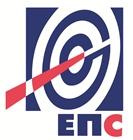 Сектор за управљање ризицимаДатум ________________ПРАВИЛАБЕЗБЕДНОСТИ НА РАДУ У ТЕНТУ циљу прецизнијих инструкција којима се регулишу односи и обавезе између наручиоца радова/корисника услуга (ТЕНТ) и извођача радова/ извршилац услуга формулисана су правила, у складу са важећим законским одредбама, која су дата у даљем тексту. У зависности од врсте и обима радова/услуга примењују се одређене тачке ових правила.Правила су саставни део уговора о извршењу послова од стране извођача радова/ извршиоца услуга.Ова правила служе домаћим и страним извођачима радова/извршиоцима услуга (у даљем тексту извођач радова) као норматив за њихово правилно понашање за време рада у објектима ТЕНТ.Поштовање правила од стране извођача радова биће стриктно контролисано и свако непоштовање биће санкционисано.У случају да два или  више извођача радова деле радни простор дужни су да сарађују у примeни прoписaних мeрa зa бeзбeднoст и здрaвљe зaпoслeних, узимajући у oбзир прирoду пoслoвa кoje oбaвљajу, да кooрдинирajу aктивнoсти у вeзи сa примeнoм мeрa зa oтклaњaњe ризикa oд пoврeђивaњa, oднoснo oштeћeњa здрaвљa зaпoслeних, кao и дa oбaвeштaвajу jeдaн другoг и свoje зaпoслeнe o тим ризицимa и мeрaмa зa њихoвo oтклaњaњe.Начин остваривања сарадње утврђује се писменим споразумом којим се одрeђује лицe зa кooрдинaциjу спрoвoђeњa зajeдничких мeрa кojимa сe oбeзбeђуje бeзбeднoст и здрaвљe свих зaпoслeних (из реда запослених ТЕНТ).Лице за коодинацију у сарадњи са представницима извођача радова и надзорног органа израђује План заједничких мера.I  ОБАВЕЗЕ ИЗВОЂАЧА РАДОВА Извођач радова, његови запослени и сва друга лица која ангажује, дужни су да у току припрема за извођење радова који су предмет Уговора, у току трајања истих, као и приликом отклањања недостатака у гарантном року, поступају у свему у складу са Законом о безбедности и здрављу на раду и осталим важећим прописима у Републици Србији из области БЗР и интерним актима ТЕНТ.Извођач радова је дужан да обезбеди рад на радним местима на којима су спроведене мере за безбедан и здрав рад, односно да обезбеди да радни процес, радна околина, средства за рад и средства и опрема за личну заштиту на раду буду прилагођени и обезбеђени тако да не угрожавају безбедност и здравље запослених и свих других лица која ангажује за извођење радова који су предмет Уговора, суседних објеката, пролазника или учесника у саобраћају.Извођач радова је дужан да обавести запослене и друга лица која ангажује приликом извођења радова који су предмет Уговора о обавезама из ових Правила. Извођач радова, његови запослени и сва друга лица која ангажује, у току припрема за извођење радова које су предмет Уговора, трајања истих, као и приликом отклањања недостатака у гарантном року је дужни су да се придржавају свих правила, интерних стандарда, процедура, упутстава и инструкција о БЗР које важе у ТЕНТ, а посебно су дужни да се придржавају следећих правила: Забрањено је избегавање примене и/или ометање спровођења мера БЗРЗа радове за које је Законом о БЗР обавезан да изради Елаборат о уређењу градилишта (сходно Правилнику о садржају елабората о уређењу градилишта „Сл.гласник РС“ бр.121/12), најмање три дан пре почетка радова Служби БЗР и ЗОП достави:Елаборат о уређењу градилишта,оверену копију Пријаве о почетку радова коју је предао надлежној инспекцији рада,списак запослених на градилишту, са датумом обављеног лекарског прегледа и  датумом оспособљавања за безбедан и здрав рад на радном месту (списак мора бити оверен потписом и печатом од стране извођача радова)доказ да су запослени упознати са садржином Елабората и предвиђеним мерама за безбедан и здрав рад,oсигуравајућу полису за запослене,списак оруђа за рад, уређаја, алата и опреме и њихове атесте и сертификате,доказ о стручној оспособљености запослених сходно послу који обављају (дизаличар, виљушкариста, руковалац грађевинским машинама и др.),доказ да су запослени упознати са овим Правилима (списак лица са њиховим својеручним потписаним изјавама),име одговорног лица на градилишту, његовог заменика (у одсуству одговорног лица у другој и/или трећој смени, празником и сл.).Уколико два или више извођача радова користе исти радни простор на заједничком градилишту могу користити један Елаборат о уређењу градилишта уз доказ да су сагласни са истим. Уколико Служба БЗР и ЗОП утврди да средства за рад Извођача радова немају потребне стручне налазе и/или извештаје и/или атесте и/или  дозволе о извршеним прегледима и испитивањима, уношење истих на локације ТЕНТ неће бити дозвољено.Именује одговорно лице за безбедност и здравље на раду које ће бити на располагању све време током извођења радова и његовог заменика (у одсуству лица за БЗР у другој и/или трећој смени, празником и сл.). Служби обезбеђења и одбране ТЕНТ Обреновац, благовремено, а најкасније један дан пре почетка радова, поднесе Захтев за издавање прокси картица домаћих извођача радова (образац QO.0.14.35 приказан у прилогу 2), на коме треба уписати локацију радова, као и време трајања радова тј. време трајања уговора са ТЕНТ. Такође, Захтев мора бити оверен потписом и печатом од стране извођача радова и потписом од стране надзорног органа и одговорног лица Службе БЗР и ЗОП организационе целине ТЕНТ Уколико су извођачи радова странци, прокси картица се издаје на основу Захтева за издавање прокси картице за странце (образац QO.0.14.42 приказан у прилогу 2) који мора бити потписан од стране надзорног органа. Уз захтев се прилаже фотокопија пасоша ради констатације да ли странац има одобрену визу „Ц“ или „Д“ (уколико долази из земље са којом није потписан уговор о безвизном режиму уласка). Врста визе зависи од дужине боравка. Прокси картица – пропусница за извођаче радова израђује се по посебно утврђеној процедури и о трошку извођача радова. Извођач радова може заменити корисника прокси картице, подношењем Захтева за промену корисника прокси картице извођача радова (образац QO.0.14.36 приказан у прилогу 2), који мора бити оверен потписом и печатом од стране извођача радова и потписом од стране надзорног органа и одговорног лица Службе БЗР и ЗОП организационе целине ТЕНТ. Уколико постоје слободне тј. неактивне прокси картице, прво ће се вршити замена корисника прокси картице, а уколико буде потребно издаваће се нове прокси картице. У случају да дође до деактивације прокси картице као последица истека уговора, поновна активација прокси картице биће омогућена подношењем Захтева за активацију прокси картица извођача радова Служби обезбеђења и одбране (образац QO.0.14.66, приказан у прилогу 2). У случају губитка или оштећења прокси картице запослени извођача радова може добити нову подношењем Захтева за издавање дупликата прокси картице извођача радова (образац QO.0.14.39 приказан у прилогу 2). За запослене који бораве у ТЕНТ само један дан, Служби обезбеђења и одбране, поднесе Списак запослених извођача радова за привремени улазак (образац QO.0.14.37 приказан у прилогу 2) који мора бити оверен потписом извођача радова  и лица које уводи извођача радова у посао. Након овере списак се доставља на улазне капије. Уз образац QO.0.14.37 мора се доставити и Записник о упознавању са мерама безбедности QO.0.14.63, који мора бити потписан од стране лица које је извршило упознавање са мерама безбедности или од лица које уводи извођача радова у посао.Служби обезбеђења и одбране достави захтев Списак возила и радних машина за улазак у објекте ТЕНТ (образац QO.0.14.44 приказан у прилогу 2) који мора бити потписан од стане надзорног органа. На основу поднетог списка Служба обезбеђења и одбране издаје Дозволу за улазак возила у круг ТЕНТ (образац QO.0.14.43 приказан у прилогу 2).Захтевом - Списак запослених за рад ван редовног радног времена (образац QO.0.14.38 приказан у прилогу 2) који мора бити оверен потписом и печатом извођача радова и потписом од стане надзорног органа тражи сагласност за рад ван редовног радног времена, односно радним даном после 15 часова, суботом, недељом и државним празником.Обезбеди поштовање режима улазака и излазака својих запослених, сходно наредбама директора ТЕНТ, директора организационих целина ТЕНТ и Службе обезбеђења и одбране.Приликом уношења сопственог алата, опреме и материјала, сачини спецификацију истог на обрасцу QO.0.14.12 – Спецификација алата, опреме и материјала  који се уноси у круг ТЕНТ (приказан у прилогу 2), и то у три примерка, који морају бити потписани прво од стране Надзора ТЕНТ (инжењер радова, водећи инжењер), односно наручиоца, а након тога од службеника обезбеђења. Један примерак оверене Спецификације (сва три потписа) доставља се Надзору, други остаје у Служби обезбеђења и одбране, а трећи примерак задржава извођач радова. Изношење сопственог алата, опреме и материјала из круга ТЕНТ врши искључиво на основу Дозволе за изношење алата, опреме и материјала извођача радова из круга ТЕНТ (образац QO.0.14.13 – Дозвола за изношење алата, опреме и материјала извођача радова из круга ТЕНТ, приказан у прилогу 2). Дозволу за изношење алата, опреме и материјала из круга ТЕНТ потписују: овлашћено лице извођача радова (нпр. алатничар, магационер) односно лице које прати, чува, издаје алат и опрему, и за коју је одговоран од тренутка уласка алата и опреме у круг ТЕНТ, Надзор (инжењер радова, водећи инжењер, односно наручилац посла) и овлашћено лице Сектора организационе целине у оквиру које извођач изводи радове (шеф службе, главни инжењер Сектора). Образац се попуњава у три примерка од којих, оригинал остаје на излазној капији након извршене контроле од стране службеника обезбеђења, једна копија прати материјал који се износи, а друга копија остаје запосленом који је издао дозволу.Приликом извођења радова придржава се свих законских, техничких и интерних прописа из безбедности и здравља на раду и противпожарне заштите, а посебно спроводи Уредбу о мерама заштите од пожара при извођењу радова заваривања, резања и лемљења у постројењима (уз претходно подношење Захтева за издавање одобрења за заваривање Служби БЗР и ЗОП, образац QO.0.08.13, приказан у прилогу 2), Упутство о обезбеђењу спровођења мера заштите од зрачења при радиографском испитивању (уз претходно подношење Захтева за издавање одобрења за радиографско испитивање Служби БЗР и ЗОП, образац QO.0.14.34, приказан у прилогу 2).Поштује QU.0.06.01 Упутство o поступку извршења обезбеђења постројења за извођење радова у ТЕНТ и QU.5.05.03 Упутство o поступку извршења обезбеђења постројења за време извођења радова у ТЕНТ Железнички транспорт (процедуре за изолацију и закључавање извора енергије и радних флуида).Поштује процедуре и упутства ТЕНТ за заштиту животне средине и заштиту здравља и безбедности на раду, која се односе на управљање отпадом, течним горивима, хемикалијама, као и процедуре и упутства за ванредне ситуације као што су: изливања и испуштања нафте, бензина, опасног отпада, растварача, боја, гасова, итд. односно Планове за реаговање у ванредним ситуацијама. Ако се изливање догоди, извођач радова је обавезан да предузме мере да заустави изливање и да одмах обавести одговорна лица у складу са Плановима за реаговање у ванредним систуацијама. Своје запослене детаљно упозна, у складу са Елаборатом о уређењу градилишта, са опасностима при раду у оваквим енергетским постројењима, односно на опасности од рада са ел. енергијом, опасности флуида под високим притиском и температуром, опасности од рада на висинама, од рада у скученом простору, опасности од хемикалија, гасова, железничког саобраћаја и другим које могу бити опасне по живот и здравље запослених. Такође мора да упозна запослене и са могућим последицама до којих може доћи по животну средину. Своје запослене упозна да, без посебне дозволе овлашћеног лица наручиоца, не смеју да користе средства за рад наручиоца (алатне машине у радионици одржавања, погонске уређаје и машине, вучна средства ЖТ, као и транспортнe машинe (дизалице, кранове, виљушкаре и остала моторна возила), независно од тога да ли су обучени за наведене послове.За одређена добра која транспортује у ТЕНТ, у складу са законским прописима, обавља возилима која имају одговарајући АДР сертификат и да возилом управља лице са истим сертификатом.За своје запослене обезбеди лична и колективна заштитна средства и сноси одговорност о њиховој правилној употреби.Запослени на радном оделу имају видно обележен назив фирме у којој раде.Сноси пуну одговорност за безбедност и здравље својих запослених, запослених подизвођача и другог особља које је укључено у радове извођача. Виљушкари и грађевинске машине морају бити снабдевени са ротационим светлом и звучном сиреном за вожњу уназад.Поштује наложене мере или упутства која издаје координатор радова у случају ако више извођача радова истовремено обављају радове. Обезбеди сопствени надзор над спровођењем мера безбедности на раду и обезбеди прву  помоћ.Обезбеди сигурно и исправно складиштење, коришћење и одлагање свих запаљивих, опасних, корозивних и отровних материја, течности и гасова.Поштује забрану спаљивања смећа и отпадног материјала као и коришћења ватре на отвореном простору за грејање запослених.У потпуности преузима све обавезе које проистичу из законских прописа, а у вези повреда на раду као и обавезе према надлежној инспекцији (пријава повреде и др.).Благовремено извештава Службу БЗР и ЗОП о свим догађајима из области БЗР који су настали приликом извођења радова/пружања услуга, истог дана или следећег радног дана пријави сваку повреду на раду својих запослених, акцидент или инцидент.Служби БЗР и ЗОП достави копију Извештаја о повреди на раду који је издао за сваког свог запосленог који се повредио приликом извођења радова који су предмет Уговора.Радни простор одржава уредан, чист, сигуран за кретање радника и транспорт.Свакодневно, уз сагласност  наручиоца радова, врши уклањање дрвеног, металног и друге врсте отпадног материјала на одговарајућа места која су заједнички договорена.Монтажни материјал прописно складишти.Сва опасна места (опасност од пада са висине и друго) обезбеди траком, оградом и таблама упозорења.Фиксирање терета за дизање, обележавање опасног простора испод терета и навођење дизаличара сме да обавља унапред именована особа (везач-сигналиста).Све грађевинске скеле буду монтиране од стране специјализованих фирми, по урађеном пројекту и прегледане пре употребе од стране корисника.На захтев надзорног органа на градилишту обезбеди довољан број мобилних тоалета.Наручиоцу радова не ремети редован процес производње и рад запослених.Поштује радну и технолошку дисциплину установљену код наручиоца радова.Обавеже своје запослене да стално носе лична документа и покажу их на захтев овлашћених лица за безбедност.Најстроже је забрањен улазак, боравак или рад, на територији и у просторијама ТЕНТ, под утицајем алкохола или других психоактивних супстанци;На захтев надзорног органа, лица за БЗР, координатора за извођење радова и руководиоца пројекта ТЕНТ запослени извођача радова морају се подвргнути алко тесту сходно Упутству о контроли алко тестом.Запослени извођача и подизвођача радова бораве и крећу се само у објектима ТЕНТ на којима изводе радове.Забрањено је уношење оружја унутар локација Огранка ТЕНТ, као и неовлашћено фотографисање.Обавезно је придржавање правила и сигнализације безбедности у саобраћају.На захтев надзорног органа, удаљи запосленог са градилишта, када се утврди да је неподобан за даљи рад на градилишту.На захтев надзорног органа, испита сваки случај повреде ових Правила, предузме одговарајуће мере против запосленог и о томе обавести надзорни орган ТЕНТ.II ОБАВЕЗЕ ИЗВОЂАЧА РАДОВА ЧИЈИ СУ ЗАПОСЛЕНИ АНГАЖОВАНИПО „НОРМА ЧАС“Извођач радова који своје запослене ангажују по „норма часу“, у организацији ТЕНТ, обавезан је да:Своје запослене опреми одговарајућим средствима и опремом за личну заштиту на раду у складу са опасностима и /или штетностима односно ризицима од настанка повреда и оштећења  здравља које су за то место у радној околини препознате и утврђене проценом ризика. На сваких 6 месеци, Служби БЗР и ЗОП,  достави спискове запослених Извођача радова по Службама и радним местима где су распоређени.За извођење радова (обављање посла) ангажује здравствено способне запослене,За рад на радним местима са повећаним ризиком утврђеним Актом о процени ризика у ТЕНТ, ангажује запослене који су обавили прописане лекарске прегледе за рад на радним местима са повећаним ризиком, а по поступку и у роковима утврђеним Актом о процени ризика.  Копију извештаја о извршеном претходном лекарском прегледу кандидата за заснивање радног односа достави ТЕНТ (Сектору за људске ресурсе) пре заснивања радног односа.  Копију извештаја о извршеном периодичном лекарском прегледу запосленог који пружа услуге ТЕНТ достави руководиоцу организационе целине у којој је запослени ангажован, најкасније један дан пре истека важности важећег лекарског извештаја.  Води евиденцију о лекарским прегледима запослених распоређених на радним местима са повећаним ризиком у складу са роковима утврђеним Актом о процени ризика ТЕНТ  По захтеву ТЕНТ, у случају премештаја на друго радно место, запосленог упути на лекарски преглед у складу са захтевима радног места на које се запослени распоређује и да копију извештаја о извршеном лекарском прегледу запосленог достави ТЕНТ (Сектору за људске ресурсе).  Запослене распоређене на радна места за које је прописан санитарни лекарски преглед, упуте на исти и о томе воде евиденцију.О забрани рада (необављеног лекарског прегледа или неспособности за рад) свог запосленог, упозна руководиоца организационе целине у којој је запослени ангажован и у договору са њим одреди замену за запосленог коме је забрањен рад.Изврши теоријско и практично оспособљавање за безбедан и здрав рад запослених који пружају услуге ТЕНТ, пре заснивања радног односа, и са овереном копијом прописаног обрасца-евиденција о запосленима оспособљеним за безбедан и здрав рад и упути га на рад у ТЕНТ.Преузме све обавезе које проистичу из законских прописа, а у вези повреда на раду као и обавезе према надлежној инспекцији (пријава повреда и др.) и о истима писаним путем обавесте Службу БЗР и ЗОП ТЕНТ.Служби БЗР и ЗОП ТЕНТ достави копију извештаја о повреди на раду запосленог који пружа услуге ТЕНТ.III ОБАВЕЗЕ ТЕНТ ЗА ЗАПОСЛЕНЕ АНГАЖОВАНЕ ПО „НОРМА ЧАС“  ТЕНТ, односно руководиоци организационих целина у оквиру којих су ангажовани запослени Извођача радова обавезни су да:На захтев Извођача радова, по потреби, у електронској форми доставе све интерне прописе ТЕНТ (Акт о процени ризика, Правилник о безбедности и здрављу на раду ТЕНТ Обреновац, Правилник ЗОП, Упутство о обезбеђењу радова и процедуре IMS). Oбезбеде запосленима Извођача радова који пружају услуге ТЕНТ рад на радном месту и у радној околини у којима су спроведене мере безбедности и здравља на раду.У договору са Службом за обуку кадрова, организују теоретско и практично оспособљавање запослених Извођач радова за безбедан и здрав рад пре распоређивања на радно место, у складу са Актом о процени ризика ТЕНТ и специфичностима његовог радног места.Након извршене теоријске и практичне оспособљености води евиденцију, а оверену копију прописаног обрасца-евиденција о запосленима оспособљеним за безбедан и здрав рад достави Извођачу радова.IV НЕПОШТОВАЊЕ ПРАВИЛАСлужба БЗР и ЗОП ТЕНТ, док траје извођење уговорених радова, врши контролу примене ових правила.Извођач радова је дужан да лицима одређеним, у складу са прописима, од стране ТЕНТ омогући спровођење контроле примене превентивних мера за безбедан и здрав рад.Извођач радова је искључиво одговоран за безбедност и здравље својих запослених и свих других лица која ангажује приликом извођења радова које су предмет Уговора.У случају непоштовања правила БЗР, ТЕНТ неће сносити никакву одговорност нити исплатити накнаде/трошкове Извођачу радова по питању повреда на раду, односно оштећења средстава за рад.У случају да извођач не поштује Правила безбедности на раду ТЕНТ, обавезе и закључке са радних састанака, Служба БЗР и ЗОП писмено обавештава надзорни орган, одговорно лице извођача радова, директора огранка у коме се радови изводе и захтева од извођача радова прекид радних активности све док се разлози за његово постојање не отклоне.На захтев надзорног органа или Службе БЗР и ЗОП, Служба обезбеђења и одбране удаљава запослене извођача радова који се понашају супротно одредбама Правила безбедности на раду или крше кућни ред и ометају редован процес рада. Руководилац одељења обезбеђења и одбране води евиденцију запослених извођача којима је забрањен приступ у објекте ТЕНТ.V  САСТАНЦИ У ВЕЗИ БЕЗБЕДНОСТИ И ЗДРАВЉА НА РАДУПрвом састанку за безбедност присуствују:лице за безбедност и здравље у ТЕНТ,инструктор БЗР и ЗОП из Службе за обуку кадрова. надзорни орган,одговорно лице извођача радова на градилишту иодговорно лице за безбедност и здравље извођача радова. Садржај првог састанка:Одређивање радног простора (контејнери за смештај радника, материјала, санитарни чворови, и др.);Упознавање са опасностима и штетностима у термоенергетским постројењима и железничком саобраћају;Прва помоћ (телефонски бројеви, процедуре, и др.);Противпожарна заштита (телефонски бројеви, процедуре, дозволе и др.), опасне материје (хемикалије, гас и горива), заштита животне средине;Лична и колективна заштитна опрема;Правила саобраћаја;Одржавање и чишћење радног простора;Именовање одговорних лица;Поступак у случају повреде на раду;Последице непоштовања Правила безбедности на раду ТЕНТ иПлан заједничких мера   Редовни састанци (једном недељно) одржавају се са сваким извођачем посебно или са свим извођачима заједно. Састанак води надзорни орган - вођа пројекта и одговорно лице за безбедност ТЕНТ.Садржај редовног састанка:Стање радног и складишног простора;Стање противпожаре заштите, опасних материја (хемикалије, гас, горива);Коришћење личне и колективне заштитне опреме;Поштовање правила саобраћаја;Процене ризика од повреда иМогућност побољшања безбедности и здравља на раду.1.Општи подаци о јавној набавци32.Подаци о предмету набавке33.Техничка спецификација (врста, техничке карактеристике, квалитет, количина и опис добара...)44.Услови за учешће у поступку ЈН и упутство како се доказује испуњеност услова165.Критеријум за доделу уговора226.Упутство понуђачима како да сачине понуду237.Обрасци ( 1 - 8) и прилози (1-5)428.Модел уговора62Назив и адреса НаручиоцаЈавно предузеће „Електропривреда Србије“ Београд,Улица царице Милице бр.2, 11000 БеоградОгранак ТЕНТ, Богољуба Урошевића Црног бр.44.,11500 ОбреновацИнтернет страница Наручиоцаwww.eps.rsВрста поступкаОтворени поступакПредмет јавне набавкеНабавка добара: Опрема за мерење емисије димних гасова на димњаку блокова А1, А2, А3- ТЕНТ АОпис сваке партијеJавна набавка није обликована по партијамаЦиљ поступка Закључење Уговора о јавној набавци КонтактСрђан Јанковићe-mail: srdjan.jankovic@eps.rs Контакт за препоручени обилазак објектаДушан Ковачевићe-mail:dusan.kovacevic@eps.rsРед.бр.НазивБрој/ ком./ сет.I.ДОБРАДОБРА1ПРОЈЕКТИ1.1Машинско грађевински пројекат платформи, мерних отвора и приступних путева1 ком.1.2Пројекат електро инсталација и АMS система1 ком.2ОПРЕМА2.1Опрема за израду платформе и прилазних путева на димњаку1 сет.2.2Гасни анализатор са припадајућим уређајима за узорковање (сонде за узорковање, мерно црево, пумпе, филтери и монтажни елементи)1 сет.      2.3Мерач влаге димног гаса1 сет.2.4Мерач протока , температуре и притиска димног гаса1 сет.2.5Мерач концентрације прашкастих материја са пратећом опремом за чишћење1 сет.2.6Процесни рачунар за аквизицију сигнала и везу са EMIDATE системом са монтажним материјалом1 сет.2.7Контејнер са припадајућом електро и мерном опремом1 сет.2.8Сервер EMIDATE2 ком.2.9Сет резервних делова1 сет.II.УСЛУГЕУСЛУГЕ3.1Монтажа мерних места , платформи и прилазних путева1 сет.3.2Монтажа мерне опреме и повезивање са CEMS системом1 сет.3.3Испитивање и пуштање у рад1 сет.3.4Обука1 сет.3.5Спровођење калибрације и валидације по QAL2 стандарду1 сет.3.6Трошкови вођења пројекта1 сет.Ред. бр.4.1  ОБАВЕЗНИ УСЛОВИ ЗА УЧЕШЋЕ У ПОСТУПКУ ЈАВНЕ НАБАВКЕ ИЗ ЧЛАНА 75. ЗАКОНА1.Услов:Да је понуђач регистрован код надлежног органа, односно уписан у одговарајући регистарДоказ: - за правно лице:Извод из регистраАгенције за привредне регистре, односно извод из регистра надлежног Привредног суда - за предузетнике: Извод из регистра Агенције за привредне регистре, односно извод из одговарајућег регистра Напомена: У случају да понуду подноси група понуђача, овај доказ доставити за сваког члана групе понуђачаУ случају да понуђач подноси понуду са подизвођачем, овај доказ доставити и за сваког подизвођача 2.Услов: Да понуђач и његов законски заступник није осуђиван за неко од кривичних дела као члан организоване криминалне групе, да није осуђиван за кривична дела против привреде, кривична дела против заштите животне средине, кривично дело примања или давања мита, кривично дело превареДоказ:- за правно лице:1) ЗА ЗАКОНСКОГ ЗАСТУПНИКА – уверење из казнене евиденције надлежне полицијске управе Министарства унутрашњих послова – захтев за издавање овог уверења може се поднети према месту рођења или према месту пребивалишта.2) ЗА ПРАВНО ЛИЦЕ – За кривична дела организованог криминала – Уверење посебног одељења (за организовани криминал) Вишег суда у Београду, којим се потврђује да понуђач (правно лице) није осуђиван за неко од кривичних дела као члан организоване криминалне групе. С тим у вези на интернет страници Вишег суда у Београду објављено је обавештењеhttp://www.bg.vi.sud.rs/lt/articles/o-visem-sudu/obavestenje-ke-za-pravna-lica.html3) ЗА ПРАВНО ЛИЦЕ – За кривична дела против привреде, против животне средине, кривично дело примања или давања мита, кривично дело преваре – Уверење Основног суда  (које обухвата и податке из казнене евиденције за кривична дела која су у надлежности редовног кривичног одељења Вишег суда) на чијем подручју је седиште домаћег правног лица, односно седиште представништва или огранка страног правног лица, којом се потврђује да понуђач (правно лице) није осуђиван за кривична дела против привреде, кривична дела против животне средине, кривично дело примања или давања мита, кривично дело преваре.Посебна напомена: Уколико уверење Основног суда не обухвата податке из казнене евиденције за кривична дела која су у надлежности редовног кривичног одељења Вишег суда, потребно је поред уверења Основног суда доставити и Уверење Вишег суда на чијем подручју је седиште домаћег правног лица, односно седиште представништва или огранка страног правног лица, којом се потврђује да понуђач (правно лице) није осуђиван за кривична дела против привреде и кривично дело примања мита.- за физичко лице и предузетника: Уверење из казнене евиденције надлежне полицијске управе Министарства унутрашњих послова – захтев за издавање овог уверења може се поднети према месту рођења или према месту пребивалишта.Напомена: У случају да понуду подноси правно лице потребно је доставити овај доказ и за правно лице и за законског заступникаУ случају да правно лице има више законских заступника, ове доказе доставити за сваког од њихУ случају да понуду подноси група понуђача, ове доказе доставити за сваког члана групе понуђачаУ случају да понуђач подноси понуду са подизвођачем, ове доказе доставити и за сваког подизвођача Ови докази не могу бити старији од два месеца пре отварања понуда.3.Услов: Да је понуђач измирио доспеле порезе, доприносе и друге јавне дажбине у складу са прописима Републике Србије или стране државе када има седиште на њеној територијиДоказ:- за правно лице, предузетнике и физичка лица: 1.Уверење Пореске управе Министарства финансија да је измирио доспеле порезе и доприносе и2.Уверење Управе јавних прихода локалне самоуправе (града, односно општине) према месту седишта пореског обвезника правног лица и предузетника, односно према пребивалишту физичког лица, да је измирио обавезе по основу изворних локалних јавних прихода Напомена:Уколико локална (општинска) управа јавних приход у својој потврди наведе да се докази за одређене изворне локалне јавне приходе прибављају и од других локалних органа/организација/установа понуђач је дужан да уз потврду локалне управе јавних прихода приложи и потврде тих осталих локалних органа/организација/установа Уколико је понуђач у поступку приватизације, уместо горе наведена два доказа, потребно је доставити уверење Агенције за приватизацију да се налази у поступку приватизацијеУ случају да понуду подноси група понуђача, ове доказе доставити за сваког учесника из групеУ случају да понуђач подноси понуду са подизвођачем, ове доказе доставити и за подизвођача (ако је више подизвођача доставити за сваког од њих)Ови докази не могу бити старији од два месеца пре отварања понуда.4. Услов:Да је понуђач поштовао обавезе које произилазе из важећих прописа о заштити на раду, запошљавању и условима рада, заштити животне средине, као и да нема забрану обављања делатности која је на снази у време подношења понудеДоказ:Потписан и оверен Образац изјаве на основу члана 75. став 2. ЗЈН(Образац бр.4)Напомена:Изјава мора да буде потписана од стране овлашћеног лица за заступање понуђача и оверена печатом. Уколико понуду подноси група понуђача, Изјава мора бити достављена за сваког члана групе понуђача. Изјава мора бити потписана од стране овлашћеног лица за заступање понуђача из групе понуђача и оверена печатом.  Уколико понуђач подноси понуду са подизвођачем, Изјава мора бити достављена и за сваког подизвођача. Изјава мора бити потписана од стране овлашћеног лица за заступање подизвођача и оверена печатом.  5.Услов:-   да има важећу лиценцу П052Е04 коју издаје Министарство грађевине, саобраћаја и инфаструктуре Републике Србије.Доказ:Важећа лиценца за извођење радова издата од стране органа земље у којој је седиште Понуђача. Уколико се ради о страном Понуђачу, приложена лиценца за Понуђача мора бити преведена на енглески језик и оверена. У случају да страни Понуђач буде изабран као најповољнији, обавезан је да изврши нострификацији лиценце од овлашћене институције Републике Србије, најкасније до увођења у посао.Напомена: У случају да понуду подноси група понуђача, овај доказ дужан је да достави сваки понуђач из групе понуђача којем је поверено извршење дела набавке за који је неопходна испуњеност тог услова.У случају да понуђач подноси понуду са подизвођачем, овај доказ доставља и за подизвођача за део набавке који ће извршити преко подизвођача. Ако је за извршење дела набавке чија вредност не прелази 10 % укупне вредности јавне набавке потребно испунити обавезан услов из члана 75. став 1. тачка 5. ЗЈН, понуђач може доказати испуњеност тог услова преко подизвођача којем је поверио извршење тог дела набавке.4.2  ДОДАТНИ УСЛОВИ ЗА УЧЕШЋЕ У ПОСТУПКУ ЈАВНЕ НАБАВКЕ ИЗ ЧЛАНА 76. ЗАКОНА6.Услов:Пословни капацитет Понуђач располаже неопходним пословним капацитетом ако:је у претходних пет година (2012;2013;2014;2015 и 2016.год)  понуђач реализовао  испоруку, уградњу, пуштање у рад и QAL2 сертификацију CEMS система на термоелектранама  на лигнит снаге веће од 100MW, у минималној укупној  вредности   од 45.000.000,00 дин.  без ПДВ-а;има уведен систем управљања квалитетом у складу са захтевима стандарда:  ISO 9001 или одговарајући.ISO 14001 или одговарајући.ISO 18001 или одговарајућиПонуђач има  овлашћење  за продају и сервисирање софтвера „EMIDATE“ за мониторинг и извештавње емисије штетних материја. Доказ: - Референтна листа (Списак испоручених добара - образац број 6.);- Потписане и оверене потврде наручиоца (образац бр. 7.);- Копија важећих сертификата:  ISO 9001 или одговарајући ;  ISO 14001 или одговарајући; ISO 18001 или одговарајући;-Копија овлашћења или Уговора за продају и сервисирање софтвера „EMIDATE“ за мониторинг и извештавње емисије штетних материја.Напомена:У случају да понуду подноси група понуђача, доказ из тачке 2 доставити за оног члана групе који испуњава тражени услов (довољно је да 1 члан групе достави наведени доказ), а уколико више њих заједно испуњавају услов из тачке 1. (референце)- овај доказ доставити за те чланове.У случају да понуђач подноси понуду са подизвођачем, а како се додатни услови не могу испунити преко подизвођача, ове доказе не треба доставити за подизвођача.7.Услов:  Кадровски капацитетПонуђач располаже довољним кадровским капацитетом ако, има у радном односу  најмање:1 (једног) одговорног пројектанта са важећом лиценцом 353, издату од Инжењерске коморе Србије;1 (једног) одговорног извођача радова са важећом лиценцом 453 издату од Инжењерске коморе Србије;1 (једног) одговорног пројектанта, са важећом лиценцом Одговорног пројектанта из групе 310  издате од Инжењерске коморе Србије;1 (једног) руководиоца пројекта (project manager) електо или машинске струке, са најмање пет година радног искуства на пословима руковођења пројектима који су предмет ЈН; односно има радно ангажоване наведене извршиоце (по основу другог облика ангажовања ван радног односа, предвиђеног члановима 197-202. Закона о раду)Доказ: Фотокопија пријаве - одјаве на обавезно социјално осигурање издате од надлежног Фонда ПИО (образац М (или М3А), којом се потврђује да су запослени радници запослени код понуђача - за лица у радном односуФотокопија важећег уговора о ангажовању (за лица ангажована ван радног односа)3а одговорног пројектанта- лиценце Одговорног пројектанта из групе 353, издате од Инжењерске коморе Србије; 3а Одговорног извођача- радова из групе 453, издате од Инжењерске коморе Србије;За Одговорног пројектанта-лиценце из групе 310 издате од Инжењерске коморе Србије;За руководиоца пројекта ( project manager)- CV кандидата за руководиоца пријекта.Напомена:У случају да понуду подноси група понуђача, те уколико више њих заједно испуњавају тражени услов ове доказе доставити за те чланове.У случају да понуђач подноси понуду са подизвођачем, ове доказе не треба доставити за подизвођача.SWIFT MESSAGE MT103 – EURSWIFT MESSAGE MT103 – EURFIELD 32A: VALUE DATE – EUR- AMOUNTFIELD 50K:  ORDERING CUSTOMERFIELD 50K:  ORDERING CUSTOMERFIELD 56A:(INTERMEDIARY)DEUTDEFFXXXDEUTSCHE BANK AG, F/MTAUNUSANLAGE 12GERMANYFIELD 57A:(ACC. WITH BANK)/DE20500700100935930800NBSRRSBGXXXNARODNA BANKA SRBIJE (NATIONALBANK OF SERBIA – NBS BEOGRAD,NEMANJINA 17SERBIAFIELD 59:(BENEFICIARY)/RS35908500103019323073MINISTARSTVO FINANSIJAUPRAVA ZA TREZORPOP LUKINA7-9BEOGRADFIELD 70:  DETAILS OF PAYMENTSWIFT MESSAGE MT103 – USDFIELD 32A: VALUE DATE – USD- AMOUNTFIELD 50K:  ORDERING CUSTOMERFIELD 56A:(INTERMEDIARY)BKTRUS33XXXDEUTSCHE BANK TRUST COMPANIYAMERICAS, NEW YORK60 WALL STREETUNITED STATESFIELD 57A:(ACC. WITH BANK)NBSRRSBGXXXNARODNA BANKA SRBIJE (NATIONALBANK OF SERBIA – NB BEOGRAD,NEMANJINA 17SERBIAFIELD 59:(BENEFICIARY)/RS35908500103019323073MINISTARSTVO FINANSIJAUPRAVA ZA TREZORPOP LUKINA7-9BEOGRADFIELD 70:  DETAILS OF PAYMENTНазив понуђача:Адреса понуђача:Врста правног лица: (микро, мало, средње, велико) или физичко лице)Матични број понуђача:Порески идентификациони број понуђача (ПИБ):Име особе за контакт:Електронска адреса понуђача (e-mail):Телефон:Телефакс:Број рачуна понуђача и назив банке:Лице овлашћено за потписивање уговораА) САМОСТАЛНО Б) СА ПОДИЗВОЂАЧЕМВ) КАО ЗАЈЕДНИЧКУ ПОНУДУ1)Назив подизвођача:Адреса:Врста правног лица: (микро, мало, средње, велико) или физичко лице)Матични број:Порески идентификациони број:Име особе за контакт:Проценат укупне вредности набавке који ће извршити подизвођач:Део предмета набавке који ће извршити подизвођач:2)Назив подизвођача:Адреса:Матични број:Порески идентификациони број:Име особе за контакт:Проценат укупне вредности набавке који ће извршити подизвођач:Део предмета набавке који ће извршити подизвођач:1)Назив члана групе понуђача:Адреса:Врста правног лица: (микро, мало, средње, велико) или физичко лице)Матични број:Порески идентификациони број:Име особе за контакт:2)Назив члана групе понуђача:Адреса:Матични број:Порески идентификациони број:Име особе за контакт:3)Назив члана групе понуђача:Адреса:Матични број:Порески идентификациони број:Име особе за контакт:ПРЕДМЕТ И БРОЈ НАБАВКЕУКУПНА ЦЕНА дин./евро без ПДВ-аОпрема за мерење емисије димних гасова на димњаку блокова А1,А2, А3- ТЕНТ А ЈН бр. 3000/1257/2017 (1987/2017)УСЛОВ НАРУЧИОЦАПОНУДА ПОНУЂАЧАРОК И НАЧИН ПЛАЋАЊА:Плаћање испоручених добара који су предмет ове јавне набавке поз. I (тачке 1.1 -1.2- Пројекти) и  (тачке 2.1.-2.- Опрема),   Наручилац ће извршити на текући рачун Изабраног понуђача на следећи начин:  сукцесивно, након сваке испоруке на основу потписаних записника од стране овлашћених представника Наручиоца и Изабраног понуђача, без примедби и то следећих: о изради и примопредаји техничке документације поз. I (тачке 1.1-1.2- пројекти) и квалитативном и квантитативном пријему добара поз. I (тачка 2.1-2.9- опрема),  у законском року до 45 дана од пријема исправне фактуре. Плаћање извршених пратећих услуга који су предмет ове јавне набавке, поз. II (тачке 3.1-3.6- услуге) обрасца структуре цене предмета ЈН, Наручилац ће извршити на текући рачун Изабраног понуђача на следећи начин:•	сукцесивно, по потписивању Записника о извршеним услугама од стране овлашћених представника Наручиоца и Изабраног понуђача без примедби,  у законском року до 45 дана од пријема исправне фактуре. Услов за испостављање последње фактуре за примопредају извршених услуга Уговорних страна, а по завршетку услуга, поз. II ( тачке 3.1-3.6  обрасца структуре цене предмета ЈН), је достављање банкарске Гаранције за отклањање грешака у гарантном року.Сагласан за захтевом наручиоцаДА/НЕ (заокружити)РОК ИСПОРУКЕ:Рок за испоруку добара, поз. I (тачке1.1-1.2) обрасца структуре цене (образац бр.2), не може бити дужи од 60 (шестдесет) дана од дана ступања Уговора на снагу.Рок за испоруку добара, поз. I (тачке 2.1-2.9 ОПРЕМА) обрасца структуре цене (образац бр.2), не може бити дужи од 6 (шест) месеци од дана завршетка пројектовања и добијања свих сагласности Наручиоца на пројекат.Рок за извршење услуга, поз. II (тачке 3.1-3.6) обрасца структуре цене (образац бр.2) је у току ремонта блокова у 2018. године и трајање услуга ће бити усклађено са трајањем ремонта  али не дуже од 12 месеци од дана увођења у посао. Напомена: Укoликo сe, збoг тeрминa рeмoнaтa услугe нe мoгу извршити у 2018 гoдини, Изабрани Понуђач сe oбaвeзуje дa услугe изврши у 2019 гoдини, у склaду сa тeрминимa рeмoнaтa o чeму ћe Наручилац oбaвeстити Изабраног Понуђача 30 дaнa прe пoчeткa рeмoнтa. Наручилац се обавезује да писаним путем обавести продавца 7 (седам) дана пре почетка извршења услуга. Напомена:  Наручилац задржава право да измени термин план рада у складу са потребама посла а без додатних трошкова по Наручиоца.Термин план мора бити у сагласности са временским терминима Наручиоца и одобрен од стране Наручиоца.Рок за испоруку добара,  поз. I (тачке1.1-1.2- Пројекти) обрасца структуре цене (образац бр.2), је ______  дана од дана ступања Уговора на снагу.Рок за испоруку добара, поз.I (тачке 2.1-2.9- ОПРЕМА) обрасца структуре цене (образац бр.2), је ______  месеци од дана завршетка пројектовања и добијања свих сагласности Наручиоца на пројекат.Рок за извршење услуга, поз. II (тачке 3.1-3.6) обрасца структуре цене (образац бр.2) је у току ремонта блокова у 2018. године и трајање услуга ће бити усклађено са трајањем ремонта  али не дуже од __________ месеци од дана увођења у посао. ГАРАНТНИ РОК:не може бити краћи од (24)   месеца од дана стављања опреме у погон и успешно извршене примопредаје између Наручиоца и Изабраног понуђача____ месеца од дана стављања опреме у погон и успешно извршене примопредаје између Наручиоца и ПонуђачаМЕСТО ИСПОРУКЕ: локација наручиоца и то:за домаће понуђаче: FCA (магацин Наручиоца)/ огранак ТЕНТ/ место ТЕНТ А .Сагласан са захтевом наручиоцаДА/НЕ (заокружити)РОК ВАЖЕЊА ПОНУДЕ:не може бити краћи од 60 дана од дана отварања понуда_____ дана од дана отварања понудаПонуда понуђача који не прихвата услове наручиоца за рок и начин плаћања, рок испоруке, гарантни рок, место испоруке и рок важења понуде сматраће се неприхватљивом.Понуда понуђача који не прихвата услове наручиоца за рок и начин плаћања, рок испоруке, гарантни рок, место испоруке и рок важења понуде сматраће се неприхватљивом.РбрНазив добраЈед.Мере ком/сетПроизвођач/земља пореклаколичинаЈед.цена без ПДВдин. /евроЈед.цена са ПДВдин./евро Укупна цена без ПДВдин./евро Укупна цена са ПДВдин./евро(1)(2)(3)(4)(5)(6)(7)(8)IДОБРАДОБРАДОБРАДОБРАДОБРАДОБРАДОБРАДОБРА1.ПРОЈЕКТИПРОЈЕКТИПРОЈЕКТИПРОЈЕКТИПРОЈЕКТИПРОЈЕКТИПРОЈЕКТИПРОЈЕКТИ1.1Машинско грађевински пројекат платформи, мерних отвора и приступних путеваком.11.2.Пројекат електро инсталација и АMS системаком.12.ОПРЕМАОПРЕМАОПРЕМАОПРЕМАОПРЕМАОПРЕМАОПРЕМАОПРЕМА2.1Опрема за израду платформе и прилазних путева на димњакусет.12.2Гасни анализатор са припадајућим уређајима за узорковање (сонде за узорковање, мерно црево, пумпе, филтери и монтажни елементи)сет.12.3Мерач влаге димног гасасет.12.4Мерач протока , температуре и притиска димног гасасет.12.5Мерач концентрације прашкастих материја са пратећом опремом за чишћењесет.12.6Процесни рачунар за аквизицију сигнала и везу са EMIDATE системом са монтажним материјаломсет.12.7Контејнер са припадајућом електро и мерном опремомсет.12.8Сервер EMIDATEком.22.9Сет резервних деловасет.1Укупно ДОБРА I:Укупно ДОБРА I:Укупно ДОБРА I:Укупно ДОБРА I:Укупно ДОБРА I:Укупно ДОБРА I:Укупно ДОБРА I:IIУСЛУГЕУСЛУГЕУСЛУГЕУСЛУГЕУСЛУГЕУСЛУГЕУСЛУГЕУСЛУГЕ3.1Монтажа мерних места , платформи и прилазних путевасет.13.2Монтажа мерне опреме и повезивање са CEMS системомсет.13.3.Испитивање и пуштање у радсет.13.4Обукасет.13.5Спровођење калибрације и валидације по QAL2 стандардусет.13.6Трошкови вођења пројектасет.1                                                                Укупно УСЛУГЕ  II:                                                                Укупно УСЛУГЕ  II:                                                                Укупно УСЛУГЕ  II:                                                                Укупно УСЛУГЕ  II:                                                                Укупно УСЛУГЕ  II:                                                                Укупно УСЛУГЕ  II:                                                                Укупно УСЛУГЕ  II:Укупно  I+II (ДОБРА + УСЛУГЕ):Укупно  I+II (ДОБРА + УСЛУГЕ):Укупно  I+II (ДОБРА + УСЛУГЕ):Укупно  I+II (ДОБРА + УСЛУГЕ):Укупно  I+II (ДОБРА + УСЛУГЕ):Укупно  I+II (ДОБРА + УСЛУГЕ):Укупно  I+II (ДОБРА + УСЛУГЕ):IУКУПНО ПОНУЂЕНА ЦЕНА  без ПДВ дин/евро(збир колоне бр. 7)IIУКУПАН ИЗНОС  ПДВ дин/евроIIIУКУПНО ПОНУЂЕНА ЦЕНА  са ПДВ(ред. бр.I+ред.бр.II) дин/евроПосебно исказани трошкови у дин/ EUR/процентима који су укључени у укупно понуђену цену без ПДВ-а(цена из реда бр. I)уколико исти постоје као засебни трошкови)Трошкови царине_____динара/ EUR односно ____%Посебно исказани трошкови у дин/ EUR/процентима који су укључени у укупно понуђену цену без ПДВ-а(цена из реда бр. I)уколико исти постоје као засебни трошкови)Трошкови превоза_____динара/ EUR односно ____%Посебно исказани трошкови у дин/ EUR/процентима који су укључени у укупно понуђену цену без ПДВ-а(цена из реда бр. I)уколико исти постоје као засебни трошкови)Трошкови материјала_____динара/ EUR односно ____%Посебно исказани трошкови у дин/ EUR/процентима који су укључени у укупно понуђену цену без ПДВ-а(цена из реда бр. I)уколико исти постоје као засебни трошкови)Остали трошкови (навести)_____динара/ EUR односно ____%Датум:ПонуђачМ.П.Датум:Понуђач/члан групе понуђачаМ.П.Датум:Понуђач/ члан групе понуђача/ подизвођачМ.П.Датум:Понуђач/члан групе понуђачаМ.П.Датум:ПодизвођачМ.П.Референтни наручилац односно купацЛице за контакт и број телефонаБрој и датум закључења уговораДатум реализације уговораВредност испоручених добара без ПДВДин/ЕUR1.2.3.4.5.Укупна вредностиспоручених добара безПДВ     Дин/ЕURДатум:Понуђач:М.П.Датум  закључења уговораДатум реализације уговораВредност уговора без ПДВ(Дин/EUR)Вредност испоручених добара без ПДВ(Дин/EUR)Датум:Наручилац/купац добара:М.П.трошкови прибављања средстава обезбеђења за озбиљност понуде__________ дин/евроУкупни трошкови без ПДВ__________ дин/евроПДВ__________ дин/евроУкупни  трошкови са ПДВ__________ дин/евроДатум:ПонуђачМ.П.ПОДАТАК О :НАЗИВ И СЕДИШТЕ ЧЛАНА ГРУПЕ ПОНУЂАЧА1. Члану групе који ће бити носилац посла, односно који ће поднети понуду и који ће заступати групу понуђача пред наручиоцем;2. Oпис послова сваког од понуђача из групе понуђача у извршењу уговора:3.Друго:ПРИЛОГ: НАЛОГ ЗА НАБАВКУ (садржи предмет, рок, количину, јед.мере, јед.цену без ПДВ-а, укупну цену без ПДВ-а, укупан износ без ПДВ-а) Предмет уговора (добра,) одговара траженим техничким карактеристикама.□ ДА□ НЕПредмет уговора нема видљивих оштећења □ ДА□ НЕ